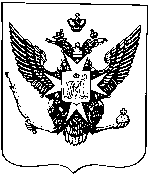 Муниципальные новости ПавловскаИнформационно-аналитический бюллетень26 сентября 2018 года                                                                                        Выпуск № 12_________________________________________________________________________________________________________________________________________________________________________________________________________________________________________________________________________В номере: - РЕШЕНИЕ Муниципальный Совет города Павловска от 26 сентября 2018 года № 9/1.1 «Об исполнении бюджета муниципального образования города Павловска за 1 полугодие 2018 года»;- РЕШЕНИЕ Муниципальный Совет города Павловска от 26 сентября 2018 года № 9/3.1 «О внесении изменений в Программу по противодействию коррупции в муниципальном образовании город Павловск на 2018-2022 годы, утвержденную решением Муниципального Совета города Павловска от 21.03.2018 № 3/2.1»;- РЕШЕНИЕ Муниципальный Совет города Павловска от 26 сентября 2018 года № 9/4.1 «О внесении изменений в решение Муниципального Совета города Павловска от  21.03.2018 № 3/3.1 «Об утверждении Положения о порядке размещения сведений о доходах, расходах, об имуществе и обязательствах     имущественного характера лиц, замещающих муниципальные должности, должность главы местной администрации по контракту и членов их семей на официальном сайте внутригородского муниципального образования Санкт-Петербурга город Павловск в  информационно - телекоммуникационной сети Интернет и предоставления этих сведений общероссийским средствам массовой информации для опубликования»;- РЕШЕНИЕ Муниципальный Совет города Павловска от 26 сентября 2018 года № 9/5.1 «О внесении изменений в Положение о порядке применения взысканий за несоблюдение ограничений и запретов, требований о предотвращении или об урегулировании конфликта интересов и неисполнение обязанностей, установленных в целях противодействия коррупции в органах местного самоуправления города Павловска, утвержденное решением Муниципального Совета города Павловска  от 16.12.2015 № 13/2.1, с изменениями, утвержденными решением Муниципального Совета города Павловска  от 23.05.2018 № 5/3.1»;-РЕШЕНИЕ Муниципальный Совет города Павловска от 26 сентября 2018 года № 9/6.1 «О внесении  изменений в Положение о бюджетном процессе в муниципальном образовании город Павловск, утвержденное решением Муниципального Совета города Павловска от 24.02.2016  № 2/2.1»- РЕШЕНИЕ Муниципальный Совет города Павловска от 26 сентября 2018 года № 9/10.1 О принятии во втором и третьем чтениях (в целом) изменений в решение Муниципального Совета города Павловска от 20.12.2017 № 11/2.1 «О бюджете муниципального образования город Павловск на 2018 год» (в редакции решения от 27.06.2018 №7/4.1)РЕШЕНИЕ Муниципальный Совет города Павловска от 26 сентября 2018 года № 9/12.1 Решение 9/12 1 от 26.09.2018  «О рассмотрении обращений граждан по вопросам пенсионной реформы»; ПОСТАНОВЛЕНИЕ Местной администрации города Павловска  от 26. 09.2018 № 237а «О внесении изменений в Положение о порядке разработки,  утверждения и реализации муниципальных  программ  муниципального образования города Павловска, утвержденное постановлением Местной администрации города Павловска от 21.04.2014 № 61а»Муниципальный Советгорода ПавловскаРЕШЕНИЕот 26  сентября 2018 года							    № 9/1.1Об исполнении бюджета муниципального образования города Павловска за 1 полугодие 2018 годаВ соответствии Бюджетным кодексом Российской Федерации, Уставом внутригородского муниципального образования Санкт-Петербурга город Павловск, Положением о бюджетном процессе в муниципальном образовании город Павловск  Муниципальный Совет города Павловска РЕШИЛ:	1. Принять к сведению отчет Местной администрации города Павловска об исполнении бюджета муниципального образования города Павловска за 1 полугодие 2018 года.	2. Опубликовать ежеквартальные сведения о  ходе исполнения местного  бюджета и о численности муниципальных служащих органов местного самоуправления с указанием фактических затрат на их денежное содержание на официальном сайте муниципального образования и в информационно-аналитическом бюллетене «Муниципальные новости города Павловска».	3. Настоящее решение вступает в силу со дня принятия.Глава муниципального образования города Павловска								В.В. ЗибаревСВЕДЕНИЯ О ХОДЕ ВЫПОЛНЕНИЯ БЮДЖЕТАмуниципального образования города Павловска за 1 полугодие 2018 годаДанные сведения публикуются в соответствии с со ст. 36 Бюджетного кодекса российской Федерации,  п. 6 ст. 52 Федерального закона от 06.10.2003 № 131-ФЗ «Об общих принципах организации местного самоуправления в Российской Федерации» и ч. 7 ст. 38 Закона Санкт-Петербурга от 23.09.2009 № 420-79«Об организации местного самоуправления в Санкт-Петербурге»Сведения о доходах, расходах местного бюджета города Павловска* указываются кассовые расходы бюджетаСведения о численности муниципальных служащих органов местного самоуправления города Павловска, работников муниципальных учреждений с указанием фактических затрат на их денежное содержание** указываются совокупные сведения по всем органам местного самоуправления г. Павловска и всем муниципальным учреждениям** указываются фактические расходы по КОСГУ 211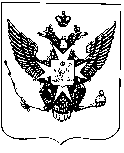 Муниципальный Советгорода ПавловскаРЕШЕНИЕот 26 сентября 2018 года							                    № 9/3.1В соответствии с Национальным планом противодействия коррупции на 2018-2020 годы, утвержденным Указом Президента Российской Федерации от 29.06.2018 № 378, Федеральным законом от 25.12.2008 № 273-ФЗ «О противодействии коррупции», Законом Санкт-Петербурга от 29.10.2008 № 674-12 «О дополнительных мерах по противодействию коррупции в Санкт-Петербурге»,                Муниципальный Совет города Павловска РЕШИЛ:	1. Внести в Программу по противодействию коррупции в муниципальном образовании город Павловск на 2018-2022 годы, утвержденную решением Муниципального Совета города Павловска от 21.03.2018 № 3/2.1,  следующие изменения:1.1. Дополнить раздел 2 «Профилактика коррупционных и иных правонарушений при прохождении муниципальной службы, при замещении лицами муниципальных должностей и при замещении должности Главы МА в МО» подпунктами 2.19 и 2.20 следующего содержания:«2.19 Обеспечение контроля за соблюдением лицами, замещающими должности муниципальной службы, требований законодательства Российской Федерации о противодействии коррупции, касающихся предотвращения и урегулирования конфликта интересов, в том числе за привлечением таких лиц к ответственности в случае их несоблюдения. Ответственный: Глава МО, Глава МА Срок исполнения мероприятия: постоянно.2.20 Обеспечение кадровой работы в части, касающейся ведения личных дел лиц, замещающих муниципальные должности и должности муниципальной службы, в том числе контроля за актуализацией сведений, содержащихся в анкетах, представляемых при назначении на указанные должности и поступлении на такую службу, об их родственниках и свойственниках в целях выявления возможного конфликта интересов. Ответственный: Глава МО, Глава МА, муниципальный служащий, ответственный за ведение кадровой работы. Срок исполнения мероприятия: постоянно.»1.2. Дополнить Программу разделом 7. «Повышение эффективности просветительских, образовательных и иных мероприятий, направленных на формирование антикоррупционного поведения муниципальных служащих, популяризацию в обществе антикоррупционных стандартов и развитие общественного правосознания» следующего содержания:«7.1. Обеспечение ежегодного повышения квалификации муниципальных служащих, в должностные обязанности которых входит участие в противодействии коррупции. Исполнитель мероприятия: Глава МО, Глава МА, муниципальный служащий, ответственный за ведение кадровой работы Срок исполнения мероприятия: постоянно 	7.2. Обеспечение обучения муниципальных служащих, впервые поступивших на муниципальную службу для замещения должностей, включенных в перечни, установленные нормативными правовыми актами Российской Федерации, по образовательным программам в области противодействия коррупции. Исполнитель мероприятия: Глава МО, Глава МА, муниципальный служащий, ответственный за ведение кадровой работы Срок исполнения мероприятия: постоянно»	2.  Настоящее решение вступает в силу со дня его официального опубликования.	3. Контроль за исполнением настоящего решения возложить на Главу муниципального образования города Павловска.Приложение: Программа по противодействию коррупции в муниципальном образовании город Павловск на 2018-2022 годы (в редакции, принятой решением Муниципального Совета города Павловска от 26.09.2018№ 9/3.1)Глава муниципального образованиягорода  Павловска									   В.В. ЗибаревПриложение 1к решению Муниципального Советагорода Павловскаот 26.09.2018 № 9/3.1Программа по противодействию коррупции в муниципальном образовании город Павловск на 2018-2022 годы(в редакции, принятой решением Муниципального Совета города Павловска от 26.09.2018№ 9/3.1)Принятые сокращения:Муниципальный Советгорода ПавловскаРЕШЕНИЕот 26 сентября 2018 года							                   № 9/4.1	В соответствии с Федеральным законом от 25.12.2008 № 273-ФЗ «О противодействии коррупции», Федеральным законом от 03.12.2012 № 230-ФЗ «О контроле за соответствием расходов лиц, замещающих государственные должности, и иных лиц их доходам», Федеральным законом от 09.02.2009 № 8-ФЗ «Об обеспечении доступа к информации о деятельности государственных органов и органов местного самоуправления», Указом Президента Российской Федерации от 08.07.2013 № 613 «Вопросы противодействия коррупции», Законом Санкт-Петербурга от 30.01.2018 №7-3 «О представлении гражданами, претендующими на замещение муниципальной должности в Санкт-Петербурге, должности    главы местной администрации по контракту, и лицами, замещающими муниципальные должности в Санкт-Петербурге, должность главы местной администрации по контракту, сведений о доходах, расходах, об имуществе и обязательствах имущественного характера Губернатору Санкт-Петербурга», постановлением Губернатора Санкт-Петербурга от 14.02.2018 № 13-пг «Об уполномоченном исполнительном органе государственной власти Санкт-Петербурга», Уставом внутригородского  муниципального образования Санкт-Петербурга город Павловск,  в целях приведения муниципального правового акта в соответствие с действующим законодательством, Муниципальный Совет города Павловска РЕШИЛ:	1. Внести в решение Муниципального Совета города Павловска от  21.03.2018 № 3/3.1 «Об утверждении Положения о порядке размещения сведений о доходах, расходах, об имуществе и обязательствах     имущественного характера лиц, замещающих муниципальные должности, должность главы местной администрации по контракту и членов их семей на официальном сайте внутригородского муниципального образования Санкт-Петербурга город Павловск в  информационно - телекоммуникационной сети Интернет и предоставления этих сведений общероссийским средствам массовой информации для опубликования» следующее изменение:1.1. Наименование решения изложить в следующей редакции:«Об утверждении Положения о порядке размещения сведений о доходах, расходах, об имуществе и обязательствах имущественного характера лиц, замещающих муниципальные должности, должность главы местной администрации по контракту и членов их семей на официальном сайте внутригородского муниципального образования Санкт-Петербурга город Павловск в  информационно - телекоммуникационной сети Интернет и предоставления этих сведений средствам массовой информации для опубликования».1.2. Пункт 1 решения изложить в новой редакции:«Утвердить Положение о порядке размещения сведений о доходах, расходах, об имуществе и обязательствах имущественного характера лиц, замещающих муниципальные должности, должность главы местной администрации по контракту и членов их семей на официальном сайте внутригородского муниципального образования Санкт-Петербурга город Павловск в  информационно - телекоммуникационной сети Интернет и предоставления этих сведений средствам массовой информации для опубликования согласно приложению № 1 к настоящему решению».2.  Положение о порядке размещения сведений о доходах, расходах, об имуществе и обязательствах имущественного характера лиц, замещающих муниципальные должности, должность главы местной администрации по контракту и членов их семей на официальном сайте внутригородского муниципального образования Санкт-Петербурга город Павловск в  информационно - телекоммуникационной сети Интернет и предоставления этих сведений общероссийским средствам массовой информации для опубликования», утвержденное решением Муниципального Совета города Павловска от 21.03.2018 № 3/3.1,  признать утратившим силу.3.  Настоящее решение вступает в силу со дня его официального опубликования.	4.  Контроль за исполнением настоящего решения возложить на Главу муниципального образования города Павловска.Приложение: Положение  о порядке размещения сведений о доходах, расходах, об имуществе и обязательствах     имущественного характера лиц, замещающих муниципальные должности, должность главы местной администрации по контракту и членов их семей на официальном сайте внутригородского муниципального образования Санкт-Петербурга город Павловск в  информационно - телекоммуникационной сети Интернет и предоставления этих сведений средствам массовой информации для опубликования (в редакции, принятой решением Муниципального Совета города Павловска от 26.09.2018 № 9/4.1)Глава муниципального образованиягорода Павловска									   В.В. ЗибаревПриложение 1к решению Муниципального Советагорода Павловскаот 26.09.2018 № 9/4.1ПОЛОЖЕНИЕо порядке размещения сведений о доходах, расходах, об имуществе и обязательствах     имущественного характера лиц, замещающих муниципальные должности, должность главы местной администрации по контракту и членов их семей на официальном сайте внутригородского муниципального образования Санкт-Петербурга город Павловск в  информационно - телекоммуникационной сети Интернет и предоставления этих сведений средствам массовой информации для опубликования (в редакции, принятой решением Муниципального Совета города Павловска от 26.09.2018 № 9/4.1)1.      Настоящее  Положение разработано в целях реализации пункта 8 Указа Президента             Российской Федерации от 08.07.2013 № 613 «Вопросы противодействия коррупции» и                  устанавливает обязанности Муниципального Совета города Павловска по размещению сведений о доходах, расходах, об имуществе и обязательствах имущественного характера лиц, замещающих муниципальные должности, должность главы местной администрации по контракту и членов их семей в информационно-телекоммуникационной сети «Интернет» на официальном сайте внутригородского муниципального образования Санкт-Петербурга город Павловск и предоставлению этих сведений средствам массовой информации в связи с их запросами.2.       В информационно-телекоммуникационной сети Интернет на официальном сайте         внутригородского муниципального образования Санкт-Петербурга город Павловск по             адресу: http://www.mo-pavlovsk.ru (далее – официальный сайт) размещаются и                             предоставляются средствам массовой информации для опубликования следующие сведения о доходах, расходах, об имуществе и обязательствах имущественного характера:а)  перечень объектов недвижимого имущества, принадлежащих  лицу, замещающему муниципальную должность или должность главы местной администрации по контракту, его супруге (супругу) и несовершеннолетним детям на праве собственности или находящихся в их пользовании, с указанием вида, площади и страны расположения каждого из таких объектов;б) перечень транспортных средств с указанием вида и марки, принадлежащих на праве               собственности лицу, замещающему муниципальную должность или должность главы местной администрации по контракту, его супруге (супругу) и несовершеннолетним детям;в) декларированный годовой доход лица, замещающего муниципальную должность или должность главы местной администрации по контракту, его супруги (супруга) и несовершеннолетних детей;г) сведения об источниках получения средств, за счет которых совершена сделка по                    приобретению земельного участка, иного объекта недвижимого имущества, транспортного средства, ценных бумаг, долей участия, паев в уставных (складочных) капиталах организаций, если общая сумма таких сделок превышает общий доход лица, замещающего муниципальную должность  или должность главы местной администрации по контракту,  и его супруги (супруга) за три последних года, предшествующих отчетному периоду.            3.  В размещаемых на официальном сайте и предоставляемых средствам массовой информации для опубликования сведениях о доходах, расходах, об имуществе и обязательствах имущественного характера запрещается указывать:а) иные сведения (кроме указанных в пункте 2 настоящего Положения) о доходах лица,             замещающего муниципальную должность или должность главы местной администрации по контракту, его супруги (супруга) и несовершеннолетних  детей, об имуществе, принадлежащем на праве собственности  названным лицам, и  об  обязательствах имущественного характера;б) персональные данные супруги (супруга), детей и иных членов семьи лица, замещающего муниципальную должность или должность главы местной администрации по контракту;в) данные, позволяющие определить место жительства, почтовый адрес, телефон и иные             индивидуальные средства коммуникации лица, замещающего муниципальную должность или должность главы местной администрации по контракту, его супруги (супруга), детей и иных членов семьи;г) данные, позволяющие определить местонахождение объектов недвижимого имущества, принадлежащих лицу, замещающему муниципальную должность или должность главы местной администрации по контракту, его супруге (супругу), детям, иным членам семьи на праве собственности или находящихся в их пользовании;д) информацию, отнесенную к государственной тайне или являющуюся                                        конфиденциальной.            4.  Сведения о доходах, расходах, об имуществе и обязательствах имущественного характера, указанные в пункте 2 настоящего Положения, за весь период замещения лицами, замещающими муниципальную должность  или должность главы местной администрации по контракту, замещение которых влечет за собой размещение его сведений о доходах, расходах, об имуществе и обязательствах имущественного характера, а также сведения о доходах, расходах, об имуществе и обязательствах имущественного характера его супруги (супруга) и несовершеннолетних детей, находятся на официальном сайте и ежегодно обновляются на основании информации предоставленной Комитетом Территориального развития Санкт-Петербурга в течение 14 рабочих дней со дня истечения срока, установленного для их подачи.5.  Размещение на официальном сайте сведений о доходах, расходах, об имуществе и               обязательствах имущественного характера, указанных в пункте 2 настоящего Положения,          осуществляется специалистом Муниципального Совета, ответственным за размещение             информации на официальном сайте, который:- в течение 3-х (трех) рабочих дней со дня поступления запроса от средства массовой информации сообщает о нем лицу, замещающему муниципальную должность или должность главы местной администрации по контракту, в отношении которого поступил запрос;- в течение 7-ми (семи) рабочих дней со дня поступления запроса от средства массовой информации обеспечивает предоставление ему сведений, указанных в пункте 2 настоящего Положения, в том случае, если запрашиваемые сведения отсутствуют на официальном сайте.        6. Должностные лица и муниципальные служащие Муниципального Совета,                               обеспечивающие размещение сведений о доходах, расходах, об имуществе и обязательствах имущественного характера на официальном сайте и их представление средствам массовой информации для опубликования, несут в соответствии с законодательством Российской Федерации ответственность за несоблюдение настоящего Положения, а также за разглашение сведений, отнесенных к государственной тайне или являющихся  конфиденциальными.     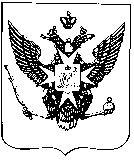 Муниципальный Советгорода ПавловскаРЕШЕНИЕот 26 сентября 2018 года							                      № 9/5.1	В связи с изменениями федерального и регионального законодательства, касающегося вопросов противодействия коррупции, на основании ст. 9 Федерального Закона от 17.01.1992 № 2202-I «О прокуратуре Российской Федерации», п.9 части 9 ст. 46 Устава внутригородского муниципального образования Санкт-Петербурга город Павловск, принимая во внимание предложение прокуратуры Пушкинского района Санкт-Петербурга от 29.08. 2018 № 03-10-2018, Муниципальный Совет  города Павловска 	РЕШИЛ:	1. Внести в Положение о порядке применения взысканий за несоблюдение ограничений и запретов, требований о предотвращении или об урегулировании конфликта интересов и неисполнение обязанностей, установленных в целях противодействия коррупции в органах местного самоуправления города Павловска, утвержденное решением Муниципального Совета города Павловска  от 16.12.2015 № 13/2.1 (в редакции решения Муниципального Совета города Павловска  от 23.05.2018  № 5/3.1),  следующие изменения и дополнения:	1.1 Пункт 1.3. Раздела 1 дополнить подпунктом «д» следующего содержания:«д) доклада специалиста, ответственного за работу по профилактике коррупционных и иных правонарушений о совершении коррупционного правонарушения, в котором излагаются фактические обстоятельства его совершения, и письменного объяснения муниципального служащего только с его согласия и при условии признания им факта совершения коррупционного правонарушения (за исключением применения взыскания в виде увольнения в связи с утратой доверия).»	1.2 Пункт 2.5 Раздела 2 изложить в следующей редакции:«2.5 Взыскания за несоблюдение ограничений и запретов, требований о предотвращении или об урегулировании конфликта интересов и неисполнение обязанностей, установленных в целях противодействия коррупции, увольнение в связи с утратой доверия применяются не позднее шести месяцев со дня поступления информации о совершении муниципальным служащим коррупционного правонарушения и не позднее трех лет со дня его совершения,»	1.3 Пункт 2.6 раздела 2 исключить.	2. Настоящее решение вступает в силу со дня его официального опубликования. 	3. Контроль исполнения настоящего решения возложить на Главу муниципального образования города Павловска.Приложение: Положение о порядке применения взысканий за несоблюдение ограничений и запретов, требований о предотвращении или об урегулировании конфликта интересов и неисполнение обязанностей, установленных в целях противодействия коррупции в органах местного самоуправления города Павловска(в редакции, принятой решениями  Муниципального Совета города Павловска  от 23.05.2018    № 5/3.1, от 26.09.2018 № 9/5.1)Глава муниципального образованиягорода Павловска                                                                                                      В.В. ЗибаревПриложение 1к решению Муниципального Советагорода Павловскаот 26.09.2018 № 9/5.1Положениео порядке применения взысканий за несоблюдение ограничений и запретов, требований о предотвращении или об урегулировании конфликта интересов и неисполнение обязанностей, установленных в целях противодействия коррупции в органах местного самоуправления города Павловска(в редакции, принятой решениями  Муниципального Совета города Павловска  от 23.05.2018 № 5/3.1, от 26.09.2018 № 9/5.1)1. Общие положения1.1. Настоящим Положением определяется порядок и сроки применения дисциплинарных взысканий, предусмотренных статьей 27.1. Федерального закона от 02.03.2007 № 25-ФЗ «О муниципальной службе в Российской Федерации» (далее – Федеральный закон № 25-ФЗ), в отношении муниципальных служащих органов местного самоуправления города Павловска (далее – муниципальные служащие).1.2. Муниципальный служащий подлежит увольнению с муниципальной службы в связи с утратой доверия в случае совершения правонарушений, установленных статьями 14.1 и 15 Федерального закона № 25-ФЗ.1.3. Взыскания, предусмотренные статьями 14.1, 15 и 27 Федерального закона № 25-ФЗ, (далее – дисциплинарные взыскания) применяются руководителями  органов местного самоуправления муниципального образования города Павловска (далее – МО г. Павловска) на основании:а) доклада о результатах проверки, проведенной специалистом, ответственным за ведение кадровой работы в органах местного самоуправления;б) рекомендации комиссии органов местного самоуправления города Павловска по соблюдению требований к служебному поведению муниципальных служащих и урегулированию конфликта интересов на муниципальной службе, если доклад о результатах проверки направлялся в комиссию;в) объяснений муниципального служащего;г) иных материалов с учетом требований, запретов и ограничений, установленных законодательством о муниципальной службе.д) доклада специалиста, ответственного за работу по профилактике коррупционных и иных правонарушений в органах местного самоуправления, о совершении коррупционного правонарушения, в котором излагаются фактические обстоятельства его совершения, и письменного объяснения муниципального служащего только с его согласия и при условии признания им факта совершения коррупционного правонарушения (за исключением применения взыскания в виде увольнения в связи с утратой доверия).2. Порядок применения и снятия дисциплинарного взыскания2.1. До применения дисциплинарного взыскания руководитель органа местного самоуправления города Павловска (далее – руководитель) должен затребовать от муниципального служащего письменное объяснение. Если по истечении двух рабочих дней указанное объяснение муниципальным служащим не предоставлено, то составляется соответствующий акт.	Непредоставление муниципальным служащим объяснения не является препятствием для применения дисциплинарного взыскания.2.2. Перед применением дисциплинарного взыскания проводится служебная проверка, материалы которой представляются в комиссию органов местного самоуправления города Павловска по соблюдению требований к служебному поведению муниципальных служащих и урегулированию конфликта интересов на муниципальной службе.Комиссия рассматривает поступившие материалы и принимает решение в соответствии с Положением о комиссии органов местного самоуправления муниципального образования города Павловска  по соблюдению требований к служебному поведению муниципальных служащих и урегулированию конфликта интересов на муниципальной службе, утвержденным решением Муниципального Совета города Павловска от  28.10.2015 № 11/4.1.2.3. При применении дисциплинарного взыскания учитываются характер совершенного муниципальным служащим коррупционного правонарушения, его тяжесть, обстоятельства, при которых оно совершено, соблюдение муниципальным служащим других ограничений и запретов, требований о предотвращении или об урегулировании конфликта интересов и исполнение им обязанностей, установленных в целях противодействия коррупции, а также предшествующие результаты исполнения муниципальным служащим своих должностных обязанностей.2.4. Дисциплинарное взыскание  применяется не позднее одного месяца со дня обнаружения проступка, не считая времени болезни муниципального служащего, пребывания его в отпуске, а также времени проведения проверки и рассмотрения ее материалов комиссией.2.5. Взыскания за несоблюдение ограничений и запретов, требований о предотвращении или об урегулировании конфликта интересов и неисполнение обязанностей, установленных в целях противодействия коррупции, увольнение в связи с утратой доверия применяются не позднее шести месяцев со дня поступления информации о совершении муниципальным служащим коррупционного правонарушения и не позднее трех лет со дня его совершения,2.6. исключен2.7. В распоряжении о применении к муниципальному служащему взыскания, в случае совершения им коррупционного правонарушения в качестве основания применения взыскания  указывается часть 1 или 2 статьи 27.1 Федерального закона № 25-ФЗ.2.8. Копия распоряжения о применении к муниципальному служащему взыскания с указанием оснований его применения вручается муниципальному служащему под расписку в течение трех рабочих дней со дня его издания, не считая времени отсутствия работника на работе. В случае отказа муниципального служащего ознакомиться с указанным распоряжением  под роспись составляется соответствующий акт.2.9. За каждый дисциплинарный проступок может быть применено только одно дисциплинарное взыскание.2.10. Если в течение одного года со дня применения взыскания муниципальный служащий не был подвергнут новому взысканию, предусмотренному пунктами 1 и 2 части 1статьи 27 Федерального закона № 25-ФЗ, он считается не имеющим взыскания.Руководитель органа местного самоуправления вправе снять с муниципального служащего взыскание до истечения года со дня его применения по собственной инициативе, по письменному заявлению муниципального служащего или по ходатайству его непосредственного руководителя.2.11. Решение о наложении взыскания может быть обжаловано муниципальным служащим в государственную инспекцию труда Санкт-Петербурга или в суд.3. Порядок проведения служебной проверки3.1. Служебная проверка проводится на основании распоряжения руководителя органа  местного самоуправления или на основании письменного заявления муниципального служащего.3.2. При проведении служебной проверки должны быть полностью, объективно и всесторонне установлены:1) факт совершения муниципальным служащим дисциплинарного проступка;2) вина муниципального служащего;3) причины и условия, способствовавшие совершению муниципальным служащим дисциплинарного проступка;4) характер и размер вреда, причиненного муниципальным служащим в результате дисциплинарного проступка;5) обстоятельства, послужившие основанием для письменного заявления муниципального служащего о проведении служебной проверки.3.3. Руководитель органа местного самоуправления, назначивший служебную проверку, обязан контролировать своевременность и правильность ее проведения.3.4. Проведение служебной проверки поручается специалисту, ответственному за ведение кадровой работы в органах местного самоуправления МО г. Павловска. 3.5. В проведении служебной проверки не может участвовать муниципальный служащий, прямо или косвенно заинтересованный в ее результатах. В этих случаях он обязан обратиться к руководителю органа местного самоуправления, назначившему служебную проверку, с письменным заявлением об освобождении его от участия в проведении этой проверки. При несоблюдении указанного требования результаты служебной проверки считаются недействительными.3.6. Служебная проверка должна быть проведена в течение 10 дней со дня принятия решения о ее проведении. Результаты служебной проверки сообщаются руководителю органа местного самоуправления, назначившему служебную проверку, в форме письменного заключения.3.7. Муниципальный служащий, в отношении которого проводится служебная проверка, может быть временно отстранен от замещаемой должности муниципальной службы на время проведения служебной проверки с сохранением на этот период денежного содержания по замещаемой должности муниципальной службы. Временное отстранение муниципального служащего от замещаемой должности муниципальной службы производится распоряжением руководителем органа местного самоуправления.3.8. Муниципальный служащий, в отношении которого проводится служебная проверка, имеет право:1) давать устные или письменные объяснения, представлять заявления, ходатайства и иные документы;2) обжаловать решения и действия (бездействие) муниципального служащего, проводящего служебную проверку, руководителю органа местного самоуправления, назначившему служебную проверку;3) ознакомиться по окончании служебной проверки с письменным заключением и другими материалами по результатам служебной проверки, если это не противоречит требованиям неразглашения сведений, составляющих государственную и иную охраняемую федеральным законом тайну.3.9. В письменном заключении по результатам служебной проверки указываются:1) факты и обстоятельства, установленные по результатам служебной проверки;2) предложение о применении к муниципальному служащему дисциплинарного взыскания или о неприменении к нему дисциплинарного взыскания.3.10. Письменное заключение по результатам служебной проверки подписывается специалистом, ответственным за ведение кадровой работы в органах местного самоуправления, и приобщается к личному делу муниципального служащего, в отношении которого проводилась служебная проверка.4. Увольнение в связи с утратой доверия4.1. Муниципальный служащий подлежит увольнению в связи с утратой доверия в случае:1) непринятия лицом, замещающим должность муниципальной службы, мер по предотвращению и (или) урегулированию конфликта интересов, стороной которого оно является;2) непредставления лицом, замещающим должность муниципальной службы, сведений о своих доходах, об имуществе и обязательствах имущественного характера, а также о доходах, об имуществе и обязательствах имущественного характера своих супруги (супруга) и несовершеннолетних детей либо представления заведомо недостоверных или неполных сведений;3) участия лица, замещающего должность муниципальной службы, на платной основе в деятельности органа управления коммерческой организации, за исключением случаев, установленных федеральным законом;4) осуществления лицом,  замещающим должность муниципальной службы, предпринимательской деятельности;5) вхождения лица, замещающего должность муниципальной службы, в состав органов управления, попечительских или наблюдательных советов, иных органов иностранных некоммерческих неправительственных организаций и действующих на территории Российской Федерации их структурных подразделений, если иное не предусмотрено международным договором Российской Федерации или законодательством Российской Федерации.4.2. Руководитель органа местного самоуправления, которому стало известно о возникновении у подчиненного ему лица личной заинтересованности, которая приводит или может привести к конфликту интересов, подлежит увольнению (освобождению от должности) в связи с утратой доверия также в случае непринятия руководителем органа местного самоуправления  мер по предотвращению и (или)  урегулированию конфликта интересов, стороной которого является подчиненное ему лицо.4.3. Сведения о применении к лицу взыскания в виде увольнения (освобождения от должности) в связи с утратой доверия за совершение коррупционного правонарушения, за исключением сведений, составляющих государственную тайну, подлежат включению в реестр лиц, уволенных в связи с утратой доверия (далее - реестр), сроком на пять лет с момента принятия акта, явившегося основанием для включения в реестр.Реестр подлежит размещению на официальном сайте федеральной государственной информационной системы в области государственной службы в информационно-телекоммуникационной сети «Интернет».	Сведения о лице, к которому было применено взыскание в виде увольнения (освобождения от должности) в связи с утратой доверия за совершение коррупционного правонарушения, исключаются из реестра в случаях:1) отмены распоряжения о применении к муниципальному служащему взыскания, явившегося основанием для включения в реестр сведений о лице, уволенном в связи с утратой доверия за совершение коррупционного правонарушения;2) вступления в установленном порядке в законную силу решения суда об отмене распоряжения о применении к муниципальному служащему взыскания, явившегося основанием для включения в реестр сведений о лице, уволенном в связи с утратой доверия за совершение коррупционного правонарушения;3) истечения пяти лет с момента принятия распоряжения о применении к муниципальному служащему взыскания, явившегося основанием для включения в реестр сведений о лице, уволенном в связи с утратой доверия за совершение коррупционного правонарушения;4) смерти лица, к которому было применено взыскание в виде увольнения (освобождения от должности) в связи с утратой доверия за совершение коррупционного правонарушения.	Включение в реестр сведений о лице, к которому было применено взыскание в виде увольнения (освобождения от должности) в связи с утратой доверия за совершение коррупционного правонарушения, исключение из реестра сведений о лице, к которому было применено взыскание в виде увольнения (освобождения от должности) в связи с утратой доверия за совершение коррупционного правонарушения, размещение реестра на официальном сайте федеральной государственной информационной системы в области государственной службы в информационно-телекоммуникационной сети «Интернет» осуществляются в порядке, определяемом Правительством Российской Федерации. 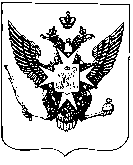 Муниципальный Советгорода ПавловскаРЕШЕНИЕот   26  сентября 2018 года							                      № 9/6.1	В соответствии с Законом Санкт-Петербурга от 30.01.2018 № 5-2 «О внесении изменений в Закон Санкт-Петербурга «Об организации местного самоуправления в Санкт-Петербурге», Бюджетным кодексом Российской Федерации, Уставом внутригородского муниципального образования Санкт-Петербурга город Павловск, Муниципальный Совет города ПавловскаРЕШИЛ:	1. Внести изменения в Положение о бюджетном процессе в муниципальном образовании город Павловск, утвержденное решением Муниципального Совета города Павловска от 24.02.2016 № 2/2.1, изложив его в новой  редакции согласно приложению 1 к настоящему решению.	2. Признать утратившими силу:	2.1. Решение Муниципального Совета города Павловска от 22.03.2017 № 3/4.1 «О внесении  изменений в Положение о бюджетном процессе в муниципальном образовании город Павловск, утвержденное решением Муниципального Совета города Павловска от 24.02.2016           № 2/2.1»;2.2. Решение Муниципального Совета города Павловска от 20.12.2017 № 11/4.1 «О внесении  изменений в Положение о бюджетном процессе в муниципальном образовании город Павловск, утвержденное решением Муниципального Совета города Павловска от 24.02.2016                 № 2/2.1»  	3. Настоящее решение вступает в силу со дня его официального опубликования.	4. Контроль за исполнением настоящего решения возложить на постоянную комиссию Муниципального Совета города Павловска по экономическим вопросам.Глава муниципального образованиягорода Павловска				                                                           В.В. ЗибаревПриложение 1к решениюМуниципального Советагорода Павловскаот 26.09.2018 № 9/6.1Положениео бюджетном процессе в муниципальном образованиигород ПавловскНастоящее Положение в соответствии с Конституцией Российской Федерации, Бюджетным кодексом Российской Федерации, Законом Санкт-Петербурга от 23.09.2009 № 420-79 «Об организации местного самоуправления в Санкт-Петербурге», Уставом внутригородского муниципального образования Санкт-Петербурга город Павловск устанавливает основы организации бюджетного процесса в муниципальном  образовании город Павловск и определяет порядок составления и рассмотрения проектов бюджета муниципального  образования город Павловск, утверждения и  исполнения бюджета муниципального  образования город Павловск, осуществления контроля за его исполнением, составления и утверждения отчета об исполнении бюджета муниципального  образования город Павловск.Глава 1. ОБЩИЕ ПОЛОЖЕНИЯСтатья 1. Организация бюджетного процесса в муниципальном образовании   город Павловск1.1. Бюджетный процесс в муниципальном образовании город Павловск - регламентированная законодательством Российской Федерации деятельность органов местного самоуправления города Павловска и иных участников бюджетного процесса по составлению и рассмотрению проекта бюджета муниципального образования город Павловск (далее - проект местного бюджета), утверждению и исполнению бюджета муниципального образования (далее - местный бюджет), контролю за его исполнением, осуществлению бюджетного учета, составлению, внешней проверке, рассмотрению и утверждению бюджетной отчетности.1.2. Бюджетные правоотношения в муниципальном образовании осуществляются в соответствии с бюджетным законодательством Российской Федерации, Санкт-Петербурга, Уставом внутригородского муниципального образования Санкт-Петербурга город Павловск, настоящим Положением.Статья 2. Участники бюджетного процесса2.1. Участниками бюджетного процесса в МО г. Павловск являются:1) Муниципальный Совет города Павловска (далее – МС г. Павловска);2) Глава муниципального образования города Павловска (далее – Глава МО г. Павловска);3) Местная администрация города Павловска (далее – МА г. Павловска);4) Орган внутреннего муниципального финансового контроля;5) Контрольно-счетный   орган   муниципального   образования  город Павловск (далее – контрольно-счетный орган МО г. Павловск).6) главные распорядители  (распорядители) средств местного бюджета;7) главные администраторы  (администраторы) доходов местного бюджета;8) главные администраторы  (администраторы) источников финансирования дефицита местного бюджета;9) получатели бюджетных средств.Статья 3. Бюджетные полномочия Муниципального Совета3.1. Муниципальный Совет города Павловска:1) рассматривает проект местного бюджета, утверждает местный бюджет, осуществляет контроль его исполнения на своих заседаниях, заседаниях комиссий и рабочих групп Муниципального Совета, в ходе проводимых Муниципальным Советом  слушаний и в связи с депутатскими запросами;2) рассматривает и утверждает годовой отчет об исполнении местного бюджета в порядке, установленном настоящим Положением;3) формирует и определяют правовой статус органа внешнего муниципального финансового контроля (контрольно-счётного органа муниципального образования);4) устанавливает решением о бюджете случаи и порядок предоставления субсидий юридическим лицам (за исключением субсидий муниципальным учреждениям), индивидуальным предпринимателям, а также физическим лицам – производителям товаров, работ, услуг;5) при утверждении бюджета устанавливает цели, на которые может быть предоставлен бюджетный кредит, условия и порядок предоставления бюджетных кредитов, бюджетные ассигнования для их предоставления на срок в пределах финансового года и на срок, выходящий за пределы финансового года, а также ограничения по получателям (заемщикам) бюджетных кредитов;6) устанавливает порядок предоставления муниципальных гарантий МО                           г. Павловск;7) утверждает дополнительные ограничения по муниципальному долгу МО  г. Павловск;8) проводит в порядке, установленном Уставом МО г. Павловск и (или) нормативными правовыми актами МС г. Павловска, публичные слушания по проекту местного бюджета и проекту годового отчета об исполнении местного бюджета;9) определяет размеры и условия оплаты труда работников муниципальных казенных учреждений МО г. Павловск;10) осуществляет другие полномочия в соответствии с Бюджетным кодексом Российской Федерации,  Федеральным законом от 06.10.2003 № 131-ФЗ «Об общих принципах организации местного самоуправления в Российской Федерации», Федеральным законом от 07.02.2011 № 6-ФЗ «Об общих принципах организации и деятельности контрольно-счетных органов субъектов Российской Федерации и муниципальных образований», иными нормативными правовыми актами Российской Федерации, а также Уставом МО г. Павловск;11) Устанавливает предельные объемы выпуска муниципальных ценных бумаг в соответствии с верхним пределом муниципального долга, установленного решением о местном бюджете.Статья 4. Бюджетные полномочия Главы МО г. ПавловскГлава МО г. Павловск:1)  направляет проект решения о местном бюджете, внесенный Местной администрацией  г. Павловска  на рассмотрение Муниципального Совета г. Павловска, в контрольно-счетный орган МО г. Павловск для проведения экспертизы, если данная обязанность решением МС г. Павловска не возложена на МА г. Павловска;2)  создает  согласительную комиссию по корректировке проекта местного бюджета в случае отклонения МС г. Павловска проекта решения о местном бюджете, утверждает регламент  работы согласительной комиссии;3)   подписывает решения МС г. Павловска о местном бюджете, о внесении изменений в решения о местном бюджете, об утверждении отчета об исполнении местного бюджета, иные решения МС г. Павловска, регулирующие бюджетные правоотношения в муниципальном образовании;4)  осуществляет иные бюджетные полномочия в соответствии с Бюджетным кодексом Российской Федерации, федеральными законами, иными правовыми актами Российской Федерации, также Уставом МО г. Павловск.Статья 5. Бюджетные полномочия Местной администрации г. ПавловскаМестная администрация г. Павловска:1) вносит на рассмотрение МС г. Павловска проекты решений о местном бюджете и о внесении изменений и дополнений в решение о местном бюджете с необходимыми документами и материалами;2)  представляет годовой отчет об исполнении местного бюджета на утверждение МС     г. Павловска;3)  утверждает и представляет в МС г. Павловска и  контрольно-счетный орган МО          г. Павловск отчеты об исполнении местного бюджета за первый квартал, полугодие и девять месяцев текущего финансового года;4)  устанавливает порядок разработки прогноза социально-экономического развития МО г. Павловск, среднесрочного финансового плана, проекта местного бюджета;5)  обеспечивает исполнение местного бюджета, составление бюджетной отчётности;6) осуществляет полномочия финансового органа муниципального образования;7) определяет порядок принятия решений о разработке муниципальных программ и их формирования и реализации;8)  утверждает муниципальные программы;9)  устанавливает порядок разработки, утверждения и реализации ведомственных целевых программ;10) обеспечивает управление муниципальным долгом;11)  устанавливает состав, порядок и срок внесения в муниципальную долговую книгу информации в соответствии с ч. 4 ст. 121 Бюджетного кодекса Российской Федерации, устанавливает  порядок  ведения долговой книги;12)  предоставляет от имени МО г. Павловск муниципальные гарантии;13) устанавливает порядок осуществления бюджетных полномочий главными администраторами доходов местного бюджета, которые являются органами местного самоуправления и (или) находящимися в их ведении казенными учреждениями;14) определяет порядок формирования муниципальных заданий на оказание муниципальных услуг (выполнение работ) муниципальными учреждениями на срок до одного года в случае утверждения бюджета на очередной финансовый год и на срок до трех лет в случае утверждения бюджета на очередной финансовый год и плановый период (с возможным уточнением при составлении проекта бюджета).15) утверждает Генеральные условия эмиссии и обращения муниципальных ценных  бумаг в соответствии  с Федеральным законом от 29.07.1998 № 136-ФЗ «Об особенностях эмиссии и обращения государственных и муниципальных ценных бумаг»;16) разрабатывает прогноз социально-экономического развития МО г. Павловск на очередной финансовый год и плановый период;17) представляет МО г. Павловск в договоре о предоставлении бюджетного кредита, а также в правоотношениях, возникающих в связи с его заключением;18) осуществляет предварительную проверку финансового состояния юридического лица - получателя бюджетного кредита, его гаранта или поручителя;19) ведёт учет основных и обеспечительных обязательств до полного исполнения обязательств по бюджетному кредиту, а также в соответствии с условиями заключенных договоров (соглашений) осуществляет проверку финансового состояния заемщиков, гарантов, поручителей, достаточности суммы предоставленного обеспечения;20)   осуществлять проверку целевого использования бюджетного кредита;21) устанавливает порядок использования бюджетных ассигнований резервного фонда МА  г. Павловска, предусмотренных в составе местного бюджета;22) одобряет прогноз социально-экономического развития МО г. Павловск одновременно с принятием решения о внесении проекта местного бюджета на рассмотрение МС г. Павловска;23) устанавливает порядок проведения и критерии оценки эффективности реализации муниципальных программ;24) составляет проект местного бюджета, представляет его с необходимыми документами и материалами для внесения на рассмотрение МС г. Павловска;25)  организует исполнение местного бюджета на основе сводной бюджетной росписи и кассового плана;26) обеспечивает составление бюджетной отчетности в соответствии с законодательством Российской Федерации;27)   составляет и ведет сводную бюджетную роспись;28) утверждает перечень кодов подвидов по видам доходов, закрепляемых за главными администраторами доходов местного бюджета, которыми являются органы местного самоуправления г. Павловска;29)  устанавливает порядок осуществления оценки надежности (ликвидности) банковской гарантии, поручительства при предоставлении бюджетных кредитов;30) осуществляет оценку надежности (ликвидности) банковской гарантии, поручительства при предоставлении бюджетных кредитов;31) устанавливает в соответствии с общими требованиями, определяемыми Министерством финансов Российской Федерации, порядок взыскания остатков непогашенных бюджетных кредитов, включая проценты, штрафы и пени;32) осуществляет муниципальные заимствования от имени МО г. Павловск в соответствии с Бюджетным кодексом Российской Федерации и настоящим Положением, выступает эмитентом муниципальных ценных бумаг МО г. Павловск;33)  устанавливает порядок осуществления анализа финансового состояния принципала в целях предоставления муниципальных гарантии, осуществляет анализ финансового состояния принципала;34) ведет учет выданных муниципальных гарантий, исполнения обязательств принципала, обеспеченных муниципальными гарантиями МО г. Павловск, а также учет осуществления гарантом платежей по выданным гарантиям;35)   осуществляет ведение муниципальной долговой книги МО г. Павловск;36) обеспечивает передачу информации о долговых обязательствах МО г. Павловск, отраженной в муниципальной долговой книге, в финансовый орган Санкт-Петербурга;37) ежемесячно составляет и представляет отчет о кассовом исполнении местного бюджета в порядке, установленном Министерством финансов Российской Федерации;38)  устанавливает порядок учета бюджетных обязательств;39) получает необходимые сведения от иных финансовых органов, а также от иных органов государственной власти, органов местного самоуправления г. Павловска в целях своевременного и качественного составления проекта местного бюджета, бюджетной отчетности;40)  устанавливает порядок и методику планирования бюджетных ассигнований;41)  устанавливает порядок составления и ведения сводной бюджетной росписи;42)  устанавливает порядок составления и ведения кассового плана, а также состав и сроки представления главными распорядителями средств местного бюджета, главными администраторами доходов местного бюджета, главными администраторами источников финансирования дефицита местного бюджета сведений, необходимых для составления и ведения кассового плана;43)  осуществляет составление и ведение кассового плана;44) осуществляет исполнение местного бюджета по расходам с соблюдением требований Бюджетного кодекса Российской Федерации;45) распределяет бюджетные ассигнования, лимиты бюджетных обязательств по подведомственным распорядителям и получателям бюджетных средств;46) ведет реестр расходных обязательств, подлежащих исполнению в пределах утвержденных лимитов бюджетных обязательств и бюджетных ассигнований;47) устанавливает порядок санкционирования оплаты денежных обязательств в соответствии с положениями Бюджетного кодекса Российской Федерации;48) утверждает лимиты бюджетных обязательств главных распорядителей средств местного бюджета;	49) устанавливает порядок исполнения местного бюджета по источникам финансирования дефицита местного бюджета главными администраторами источников финансирования дефицита местного бюджета в соответствии со сводной бюджетной росписью в соответствии с положениями Бюджетного кодекса Российской Федерации;50) устанавливает порядок санкционирования оплаты денежных обязательств, подлежащих исполнению за счет бюджетных ассигнований по источникам финансирования дефицита бюджета;51) устанавливает случаи и порядок утверждения и доведения до главных распорядителей средств местного бюджета и получателей бюджетных средств предельного объема оплаты денежных обязательств в соответствующем периоде текущего финансового года (предельные объемы финансирования) при организации исполнения местного бюджета по расходам;52) осуществляет управление средствами единого счета местного бюджета при кассовом обслуживании исполнения местного бюджета;53) устанавливает порядок завершения операций по исполнению местного бюджета в текущем финансовом году;54) представляет сводную бюджетную отчетность об исполнении местного бюджета в уполномоченные органы в установленные ими сроки;55) составляет сводную бюджетную отчетность МО г. Павловск на основании сводной бюджетной отчетности главных распорядителей средств местного бюджета, главных администраторов доходов местного бюджета, главных администраторов источников финансирования дефицита местного бюджета;56) разрабатывает программу муниципальных заимствований, программу муниципальных гарантий;57) осуществляет исполнение судебных актов по обращению взыскания на средства местного бюджета, на средства бюджетных и автономных муниципальных учреждений, ведет учет и осуществляет хранение исполнительных документов и иных документов, связанных с их исполнением;58) осуществляет иные полномочия в соответствии с Бюджетным кодексом Российской Федерации, иными правовыми актами бюджетного законодательства Российской Федерации и настоящим Положением.Статья 6. Бюджетные полномочия иных участников бюджетного процесса в МО г. Павловск1. Бюджетные полномочия контрольно-счетного органа МО г. Павловска определяются Бюджетным кодексом Российской Федерации, иными правовыми актами бюджетного законодательства Российской Федерации, Федеральным законом от 07.02.2011 № 6-ФЗ «Об общих принципах организации и деятельности контрольно-счетных органов субъектов Российской Федерации и муниципальных образований», а также настоящим Положением.2. Бюджетные полномочия иных участников бюджетного процесса определяются в соответствии с Бюджетным кодексом Российской Федерации.Глава 2. СОСТАВЛЕНИЕ ПРОЕКТА МЕСТНОГО БЮДЖЕТА МО Г. ПАВЛОВСКСтатья 7. Общие положения составления проекта местного бюджета г. Павловска1.   Местный бюджет разрабатывается и утверждается в форме решения МС г. Павловска.2.   Проект местного бюджета составляется и утверждается сроком на один год (на очередной финансовый год) или сроком на три года (очередной финансовый год и плановый период) в соответствии с муниципальными правовыми актами МС г. Павловска. Срок, на который составляется местный бюджет, определяется МА г. Павловска в текущем финансовом году.3.   Финансовый год соответствует календарному году и длится с 1 января по 31 декабря.4.  Решение МС г. Павловска о бюджете вступает в силу с 1 января и действует по 31 декабря финансового года, если иное не предусмотрено Бюджетным кодексом Российской Федерации и решением о местном бюджете. 5. Составление  проекта  местного  бюджета  -  исключительная  прерогатива                       МА г. Павловска.6. Проект местного бюджета составляется на основе прогноза социально-экономического развития МО г. Павловск в целях финансового обеспечения расходных обязательств МО г. Павловск.7.  Проект  местного  бюджета  составляется  в  порядке,  установленном  МА г. Павловска,  в  соответствии  с  положениями  Бюджетного  кодекса  Российской Федерации и принятыми с  соблюдением  его  требований  муниципальными  правовыми  актами МС г. Павловска.Статья 8. Доходы местного бюджетаИсточники доходов местного бюджета определяются законами Санкт-Петербурга.Статья 9. Расходы местного бюджета1. Формирование расходов местного бюджета осуществляются в соответствии с расходными обязательствами МО г. Павловск.  2.  Расходные обязательства МО г. Павловск возникают в результате:- принятия муниципальных правовых актов по вопросам местного значения и иным вопросам, которые в соответствии с федеральными законами вправе решать МО г. Павловск, а также заключения МО г. Павловск (от имени МО г. Павловск) договоров (соглашений) по данным вопросам;- принятия муниципальных правовых актов при осуществлении органами местного самоуправления г. Павловск переданных им отдельных государственных полномочий;- заключения от имени МО г. Павловск договоров (соглашений) муниципальными казенными учреждениями.3. Расходные обязательства МО г. Павловск, указанные в абзацах втором и четвертом  пункта 2 настоящей статьи, устанавливаются органами местного самоуправления   г. Павловск самостоятельно и исполняются за счет собственных доходов и источников финансирования дефицита местного бюджета. 4. Расходные обязательства МО г. Павловск, указанные в абзаце третьем пункта 2 настоящей статьи, устанавливаются муниципальными правовыми актами органов местного самоуправления г. Павловска в соответствии с федеральными законами (законами субъекта Российской Федерации), исполняются за счет и в пределах субвенций из бюджета Санкт-Петербурга, предоставляемых местному бюджету в порядке, предусмотренном  Бюджетным кодексом Российской Федерации.В случае, если в МО г. Павловск превышены нормативы, используемые в методиках расчета соответствующих субвенций, финансовое обеспечение дополнительных расходов, необходимых для полного исполнения указанных расходных обязательств МО г. Павловск, осуществляется за счет собственных доходов и источников финансирования дефицита местного бюджета.5. Расходные обязательства МО г. Павловск, подлежащие исполнению в соответствующем финансовом году, являются бюджетными обязательствами МО г. Павловск.Статья 10. Реестр расходных обязательств МО г. Павловск1. Под реестром расходных обязательств МО г. Павловск понимается используемый при составлении проекта бюджета свод (перечень) муниципальных нормативных правовых актов, обусловливающих публичные нормативные обязательства и(или) правовые основания для иных расходных обязательств с указанием соответствующих положений (статей, частей, пунктов, подпунктов, абзацев) муниципальных нормативных правовых актов с оценкой объемов бюджетных ассигнований, необходимых для исполнения включенных в реестр обязательств.2. Реестр расходных обязательств МО г. Павловск  ведется в порядке, определенном Правительством Санкт-Петербурга. Статья 11. Органы, осуществляющие составление проекта местного бюджетаСоставление проекта местного бюджета осуществляется Местной администрацией г. Павловска.Статья 12. Сведения, необходимые для составления проекта местного бюджета1.  В целях своевременного и качественного составления проекта местного бюджета МА г. Павловска имеет право получать необходимые сведения от иных государственных финансовых органов, органов государственной власти Санкт-Петербурга, органов местного самоуправления.2. Составление проекта бюджета основывается на положениях, предусмотренных ст. 172 Бюджетного кодекса Российской Федерации.Статья 13. Прогноз социально-экономического развития МО г. Павловск1.  Прогноз социально-экономического развития МО г. Павловск разрабатывается на период не менее трех лет в порядке, установленном МА г. Павловска.2.  Прогноз социально-экономического развития МО г. Павловск одобряется МА г. Павловска одновременно с принятием решения о внесении проекта местного бюджета на рассмотрение МС г. Павловска.3. Прогноз социально-экономического развития МО г. Павловск на очередной финансовый год и плановый период разрабатывается путем уточнения параметров планового периода и добавления параметров второго года планового периода.В пояснительной записке к прогнозу социально-экономического развития  МО г. Павловск приводится обоснование параметров прогноза, в том числе их сопоставление с ранее утвержденными параметрами, с указанием причин и факторов прогнозируемых изменений.4.  Изменение прогноза социально-экономического развития МО г. Павловск в ходе составления или рассмотрения проекта местного бюджета влечет за собой изменение основных характеристик проекта бюджета.5. Разработка прогноза социально-экономического развития МО г. Павловск на очередной финансовый год и плановый период осуществляется МА г. Павловска.Статья 14. Среднесрочный финансовый план МО г. Павловск1. Под среднесрочным финансовым планом МО г. Павловск понимается документ, содержащий основные параметры местного бюджета.2. Среднесрочный финансовый план МО г. Павловск ежегодно разрабатывается по форме и в порядке, установленными МА г. Павловска с соблюдением положений Бюджетного кодекса Российской Федерации.Проект среднесрочного финансового плана МО г. Павловск утверждается МА г. Павловска и представляется в МС г. Павловска одновременно с проектом местного бюджета.Значения показателей среднесрочного финансового плана МО г. Павловск и основных показателей проекта местного бюджета должны соответствовать друг другу.3. Утвержденный среднесрочный финансовый план МО г. Павловск должен содержать следующие параметры:- прогнозируемый общий объем доходов и расходов местного бюджета;- объемы бюджетных ассигнований по главным распорядителям бюджетных средств, по разделам, подразделам, целевым статьям и видам расходов классификации расходов бюджетов; - дефицит (профицит) бюджета;- верхний предел муниципального долга по состоянию на 1 января года, следующего за очередным финансовым годом.Местной администрацией может быть предусмотрено утверждение дополнительных показателей среднесрочного финансового плана МО г. Павловск.4. Показатели среднесрочного финансового плана МО г. Павловск носят индикативный характер и могут быть изменены при разработке и утверждении среднесрочного финансового плана МО г. Павловск на очередной финансовый год.5. Среднесрочный финансовый план МО г. Павловск разрабатывается путем уточнения параметров указанного плана на плановый период и добавления параметров на второй год планового периода.В пояснительной записке к проекту среднесрочного финансового плана МО г. Павловск приводится обоснование параметров среднесрочного финансового плана, в том числе их сопоставление с ранее одобренными параметрами с указанием причин планируемых изменений.Статья 15. Прогнозирование доходов местного бюджетаДоходы местного бюджета прогнозируются на основе прогноза социально-экономического развития МО г. Павловск в условиях действующего на день внесения проекта решения о местном бюджете в МС г. Павловска  законодательства о налогах и сборах и бюджетного законодательства Российской Федерации, а также законодательства Российской Федерации, законов Санкт-Петербурга и муниципальных правовых актов МС г. Павловска, устанавливающих неналоговые доходы местного бюджета.Статья 16. Планирование бюджетных ассигнований1. Планирование бюджетных ассигнований осуществляется в порядке и в соответствии с методикой, устанавливаемой МА г. Павловска.2. Планирование  бюджетных  ассигнований  осуществляется  раздельно  по  бюджетным ассигнованиям на исполнение действующих и принимаемых обязательств.Под  бюджетными  ассигнованиями  на  исполнение  действующих  расходных обязательств  понимаются  ассигнования,  состав  и  (или)  объем  которых  обусловлены муниципальными правовыми актами, договорами и соглашениями, не предлагаемыми (не планируемыми) к изменению в текущем финансовом году, в очередном финансовом году или  в  плановом  периоде,  к  признанию  утратившими  силу  либо  к  изменению  с увеличением  объема  бюджетных  ассигнований,  предусмотренного  на  исполнение соответствующих  обязательств  в  текущем  финансовом  году,  включая  договоры  и соглашения,  заключенные  (подлежащие  заключению)  получателями  бюджетных  средств во исполнение указанных муниципальных правовых актов.Под  бюджетными  ассигнованиями  на  исполнение  принимаемых  расходных обязательств  понимаются  ассигнования,  состав  и  (или)  объем  которых  обусловлены муниципальными  правовыми  актами,  договорами  и  соглашениями,  предлагаемыми (планируемыми)  к  принятию  или  изменению  в  текущем  финансовом  году,  в  очередном финансовом году или в плановом периоде, к принятию либо к изменению с увеличением объема  бюджетных  ассигнований,  предусмотренного  на  исполнение  соответствующих обязательств в текущем финансовом году, включая договоры и соглашения, подлежащие заключению получателями бюджетных средств во исполнение указанных муниципальных правовых актов.3. Планирование  бюджетных  ассигнований  на  оказание  муниципальных  услуг (выполнение работ) бюджетными и автономными учреждениями осуществляется с учетом муниципального  задания  на  очередной  финансовый  год  (очередной  финансовый  год  и плановый  период),  а  также  его  выполнения  в  отчетном  финансовом  году  и  текущем финансовом году.Статья 17. Муниципальные программы МО г. Павловск1.  Муниципальные программы МО г. Павловск (далее муниципальные программы), реализуемые за счет средств местного бюджета, утверждаются МА г. Павловска. Сроки реализации муниципальных программ определяются Местной администрацией в устанавливаемом ею порядке. Порядок принятия решений о разработке муниципальных программ (подпрограмм) и их формирования и реализации устанавливается МА г. Павловск.2. Объем бюджетных ассигнований на финансовое обеспечение реализации муниципальных программ  утверждается решением МС г. Павловска о местном бюджете по соответствующей каждой программе целевой статье расходов бюджета в соответствии с утвердившим программу муниципальным нормативным правовым актом  МА г. Павловска.Муниципальные программы, предлагаемые к реализации начиная с очередного финансового года, а также изменения в ранее утвержденные муниципальные программы подлежат утверждению в сроки, установленные МА г. Павловска.	Муниципальные программы подлежат приведению в соответствие с решением                     МС г. Павловска о местном бюджете не позднее трех месяцев со дня вступления его в силу. Муниципальные  программы,  предлагаемые  к  реализации  начиная  с  очередного финансового года, а также изменения в ранее утвержденные муниципальные программы подлежат  утверждению  в  сроки,  установленные  МА г. Павловска.  3.  По каждой муниципальной программе ежегодно проводится оценка эффективности ее реализации. Порядок проведения указанной оценки и её критерии  устанавливаются МА г. Павловска.По результатам указанной оценки МА г. Павловска может быть принято решение о необходимости прекращения или об изменении, начиная с очередного финансового года, ранее утвержденной муниципальной программы, в том числе необходимости изменения объема бюджетных ассигнований на финансовое обеспечение реализации муниципальной программы.Статья 18. Ведомственные целевые программыВ бюджете могут предусматриваться бюджетные ассигнования на реализацию ведомственных целевых программ, разработка, утверждение и реализация которых осуществляются в порядке, установленном МА г. Павловска.Статья 19. Резервный фонд Местной администрации г. Павловска1. В расходной части местного бюджета предусматривается создание резервного фонда МА г. Павловска.2.  Размер резервного фонда МА г. Павловска устанавливается решением  МС г. Павловска о бюджете и не может превышать трех процентов утвержденного решением МС г. Павловска о местном бюджете общего объема расходов.3. Средства резервного фонда МА г. Павловска направляются на финансовое обеспечение непредвиденных расходов исключительно в рамках решения вопросов местного значения, установленных Законом Санкт-Петербурга «Об организации местного самоуправления в Санкт-Петербурге», а также в рамках исполнения переданных законами Санкт-Петербурга органам местного самоуправления города Павловска отдельных государственных полномочий, в том числе на проведение аварийно-восстановительных работ и иных мероприятий, связанных с ликвидацией последствий стихийных бедствий и других чрезвычайных ситуаций в отношении созданных органами местного самоуправления города Павловска при решении вопросов местного значения объектов, а также на иные мероприятия, предусмотренные порядком, указанным в пункте 5 настоящей статьи.4. Бюджетные ассигнования резервного фонда МА г. Павловска, предусмотренные в составе  местного бюджета, используются по решению МА г. Павловска.5. Порядок использования бюджетных ассигнований резервного фонда МА г. Павловска, предусмотренных в составе местного бюджета, устанавливается Местной администрацией.6.  Отчет об использовании бюджетных ассигнований резервного фонда МА г. Павловска прилагается к годовому отчету об исполнении местного бюджета.Статья 20. Порядок и сроки составления проекта местного бюджетаПорядок и сроки составления проекта местного бюджета устанавливается  МА г. Павловска с соблюдением требований, устанавливаемых Бюджетным кодексом Российской Федерации и настоящим Положением.Глава 3. РАССМОТРЕНИЕ И УТВЕРЖДЕНИЕ МЕСТНОГО БЮДЖЕТА Статья 21. Общие положения рассмотрения и утверждения местного бюджета.1.В решении о местном бюджете должны содержаться основные характеристики местного бюджета, к которым относятся общий объем доходов бюджета, общий объем расходов, дефицит (профицит) местного бюджета, а также иные показатели, установленные Бюджетным кодексом Российской Федерации, законами Санкт-Петербурга, муниципальными правовыми актами МС г. Павловска  (кроме решения о местном бюджете).2. Решением о местном  бюджете утверждаются:- перечень главных администраторов доходов бюджета;- перечень главных администраторов источников финансирования дефицита бюджета; - распределение бюджетных ассигнований по разделам, подразделам, целевым статьям, группам (группам и подгруппам) видов расходов либо по разделам, подразделам, целевым статьям (государственным (муниципальным) программам и непрограммным направлениям деятельности), группам (группам и подгруппам) видов расходов и (или) по целевым статьям (государственным (муниципальным) программам и непрограммным направлениям деятельности), группам (группам и подгруппам) видов расходов классификации расходов бюджетов на очередной финансовый год (очередной финансовый год и плановый период), а также по разделам и подразделам классификации расходов бюджетов в случаях, установленных соответственно                Бюджетным кодексом Российской Федерации, законом Санкт-Петербурга, муниципальным правовым актом МС г. Павловска или настоящим Положением;- ведомственная структура расходов бюджета на очередной финансовый год (очередной финансовый год и плановый период);- общий объем бюджетных ассигнований, направляемых на исполнение публичных нормативных обязательств;- объем межбюджетных трансфертов, получаемых из других бюджетов и (или) предоставляемых другим бюджетам бюджетной системы Российской Федерации в очередном финансовом году (очередном финансовом году и плановом периоде);- общий объем условно утверждаемых (утвержденных) расходов в случае утверждения бюджета на очередной финансовый год и плановый период на первый год планового периода в объеме не менее 2,5 процента общего объема расходов бюджета (без учета расходов бюджета, предусмотренных за счет межбюджетных трансфертов из других бюджетов бюджетной системы Российской Федерации, имеющих целевое назначение), на второй год планового периода в объеме не менее 5 процентов общего объема расходов бюджета (без учета расходов бюджета, предусмотренных за счет межбюджетных трансфертов из других бюджетов бюджетной системы Российской Федерации, имеющих целевое назначение);- источники финансирования дефицита бюджета на очередной финансовый год (очередной финансовый год и плановый период);- верхний предел муниципального внутреннего долга по состоянию на 1 января года, следующего за очередным финансовым годом (очередным финансовым годом и каждым годом планового периода), с указанием в том числе верхнего предела долга по муниципальным гарантиям;-  иные  показатели  местного  бюджета,  установленные  соответственно  Бюджетным кодексом Российской Федерации, законом Санкт-Петербурга, муниципальным правовым актом МС г. Павловска и настоящим Положением. 3. В случае утверждения бюджета на  очередной  финансовый  год  и  плановый  период проект решения о бюджете утверждается путем изменения параметров планового периода утвержденного бюджета и добавления к ним параметров второго года планового периода проекта бюджета.Изменение  параметров  планового  периода  местного  бюджета  осуществляется  в соответствии с настоящим Положением.4.  Под  условно  утверждаемыми  (утвержденными)  расходами  понимаются  не распределенные  в  плановом  периоде  в  соответствии  с  классификацией  расходовбюджетов бюджетные ассигнования.5.  Решением о бюджете может быть предусмотрено использование доходов бюджета по отдельным видам (подвидам) неналоговых доходов, предлагаемых к введению (отражению в бюджете) начиная с очередного финансового года, на цели, установленные решением о бюджете, сверх соответствующих бюджетных ассигнований и (или) общего объема расходов бюджета.Статья 22. Документы и материалы, представляемые в Муниципальный Совет  г. Павловска одновременно с проектом местного бюджетаОдновременно с проектом решения о местном бюджете в МС г. Павловска представляются:- электронная копия проекта решения о местном бюджете со всеми приложениями;- основные направления бюджетной политики МО г. Павловск; - предварительные  итоги  социально-экономического  развития  МО г. Павловск за  истекший  период  текущего  финансового  года  и  ожидаемые  итоги социально-экономического  развития  муниципального  образования  за  текущий финансовый год; - прогноз социально-экономического развития МО г. Павловск;- прогноз  основных характеристик  (общий  объем  доходов,  общий  объем  расходов, дефицита (профицита) бюджета) муниципального образования на очередной финансовый год и плановый период либо утвержденный среднесрочный финансовый план;- пояснительная записка к проекту бюджета;- расчеты и обоснования по доходам и расходам проекта местного бюджета;- верхний предел муниципального внутреннего долга на 1 января года, следующего за очередным финансовым годом (очередным финансовым годом и каждым годом планового периода);- оценка ожидаемого исполнения бюджета на текущий финансовый год;- предложенные  МС г. Павловска  проекты  бюджетных  смет  указанного органа,  представляемые  в  случае  возникновения  разногласий  с  финансовым  органом  в отношении указанных бюджетных смет;- в случае утверждения решением о местном бюджете распределения бюджетных ассигнований по муниципальным программам и непрограммным направлениям деятельности к проекту решения о местном бюджете представляются паспорта муниципальных программ (проекты изменений в указанные паспорта);- реестр источников доходов местного бюджета;- иные документы и материалы.В случае утверждения решением о бюджете распределения бюджетных ассигнований по муниципальным программам и непрограммным направлениям деятельности к проекту решения о бюджете представляются паспорта муниципальных программ (проекты изменений в указанные паспорта).В случае, если проект решения о бюджете не содержит приложение с распределением бюджетных ассигнований по разделам и подразделам классификации расходов бюджетов, приложение с распределением бюджетных ассигнований по разделам и подразделам классификации расходов бюджетов включается в состав приложений к пояснительной записке к проекту решения о бюджете.Статья 23. Внесение проекта решения о местном бюджете на рассмотрение Муниципального Совета города Павловска1. Местная администрация города Павловска вносит проект решения о местном бюджете на рассмотрение Муниципального Совета города Павловска не позднее 10 октября текущего           финансового года.2. Одновременно с проектом решения о местном бюджете в Муниципальный Совет            города Павловска представляются документы и материалы, указанные в статье 22 настоящего Положения.В случае если документы и материалы, указанные в статье 22 настоящего Положения, представлены не в полном объеме, проект решения о местном  бюджете возвращается в МА           г. Павловска на доработку. Доработанный проект решения о местном бюджете повторно представляется в МС г. Павловска в течение 10 календарных дней со дня его возвращения.Статья 24. Порядок рассмотрения проекта решения о местном бюджете1. Порядок рассмотрения проекта решения о местном бюджете и его утверждения определяется настоящим Положением в соответствии с требованиями Бюджетного кодекса Российской Федерации.2. МС г. Павловска рассматривает проект решения о местном  бюджете в трех чтениях.3. МС г. Павловска рассматривает проект решения о местном  бюджете в первом чтении не позднее 30 дней со дня внесения проекта решения в МС г. Павловска.4. До рассмотрения проекта решения о местном бюджете в первом чтении он подлежит рассмотрению Контрольно-счетным органом МО г. Павловска.В течение трёх рабочих дней со дня внесения проекта решения о местном бюджете на рассмотрение МС г. Павловска глава МО г. Павловска направляет его в Контрольно-счетный орган МО г. Павловск для проведения экспертизы.Контрольно-счетный орган МО г. Павловск в течение 20 дней с момента предоставления проекта бюджета подготавливает заключение на проект решения о местном бюджете с указанием недостатков данного проекта в случае их выявления. 5. Не позднее 1-го  рабочего дня после получения заключения на проект решения глава МО г. Павловска направляет это заключение в МА г. Павловска, которая в течение не более 3-х рабочих дней со дня получения заключения  на проект решения вносит, в случае необходимости, в проект бюджета необходимые для устранения замечаний контрольно-счетного органа, поправки и возвращает главе МО г. Павловска доработанный проект местного бюджета. Если доработка проекта местного бюджета не требуется, МА г. Павловска в течение не более 3-х дней направляет главе МО г. Павловска извещение об отсутствии необходимости внесения поправок в проект местного бюджета.   Не позднее 3-х календарных дней со дня получения  главой МО г. Павловска доработанного проекта местного бюджета или не позднее 3-х календарных дней со  дня получения извещения от МА г. Павловска об отсутствии необходимости внесения поправок в проект местного бюджета, глава МО г. Павловска назначает дату проведения заседания Муниципального Совета с рассмотрением вопроса о принятии проекта местного бюджета в первом чтении.6. При представлении проекта решения о местном бюджете на рассмотрение МС г. Павловска глава МА г. Павловска выступает с докладом об основных показателях и характеристиках местного бюджета.7. Перед обсуждением проекта решения о местном бюджете в первом чтении с содокладами выступают председатели постоянных комиссий МС г. Павловска и зачитываются заключения и выводы контрольно-счетного органа МО г. Павловск.8. При принятии проекта решения о местном бюджете в первом чтении (за основу) МС г. Павловска утверждаются основные характеристики местного бюджета, к которым относятся:  - общий объем доходов бюджета;-  общий  объем  расходов  бюджета;- общий объем условно утверждаемых (утвержденных) расходов в случае утверждения бюджета на очередной финансовый год и плановый период на первый год планового периода в объеме не менее 2,5 процента общего объема расходов бюджета (без учета расходов бюджета, предусмотренных за счет межбюджетных трансфертов из других бюджетов бюджетной системы Российской Федерации, имеющих целевое назначение), на второй год планового периода в объеме не менее 5 процентов общего объема расходов бюджета (без учета расходов бюджета, предусмотренных за счет межбюджетных трансфертов из других бюджетов бюджетной системы Российской Федерации, имеющих целевое назначение);- верхний предел муниципального внутреннего долга по состоянию на 1 января года, следующего за очередным финансовым годом (очередным финансовым годом и каждым годом планового периода), с указанием в том числе верхнего предела долга по муниципальным гарантиям;- дефицит (профицит) местного бюджета.При  принятии  проекта  решения  о  местном  бюджете  в  первом  чтении  (за  основу) МС г. Павловска назначает публичные слушания по проекту местного бюджета.9. При отклонении проекта решения о местном бюджете МС г. Павловска принимает решение о передаче проекта решения о местном бюджете в согласительную комиссию по уточнению основных характеристик проекта местного бюджета. Согласительная комиссия создаётся правовым актом Главы МО г. Павловска и состоит на паритетных началах из трех представителей МС г. Павловска и трех представителей  МА г. Павловска (далее - согласительная комиссия). Согласительная комиссия в течение  7 рабочих дней разрабатывает согласованный вариант бюджета, после чего Глава МА г. Павловска вновь представляет уточненный проект решения о местном бюджете на рассмотрение МС г. Павловска.Решения согласительной комиссии принимаются простым большинством голосов при условии, что в голосовании участвовало не менее четырех членов согласительной комиссии.10.  Принятый в первом чтении решением МС г. Павловска проект местного бюджета выносится на публичные слушания в порядке, определяемом Уставом МО г. Павловск и нормативными правовыми актами МС г. Павловска.Решение о назначении публичных слушаний не менее чем за 10 дней до даты проведения публичных слушаний вместе с проектом местного бюджета публикуется в средствах массовой информации.11.  С момента принятия за основу проекта решения о местном бюджете постоянные комиссии МС г. Павловска и депутаты Муниципального Совета, Глава МА г. Павловска до дня проведения публичных слушаний по проекту местного бюджета  включительно подают в МС г. Павловск поправки и предложения по проекту местного бюджета. После проведения публичных слушаний по проекту местного бюджета постоянная комиссия МС г. Павловска по экономическим вопросам совместно с Главой МА г. Павловска обобщают все поданные поправки, разрабатывают и вносят на рассмотрение МС г. Павловск сводные таблицы поправок и проект решения МС г. Павловска о принятии во втором чтении проекта местного бюджета. Рассмотрение поправок, поданных вне установленного срока, за исключением поправок в связи с изменением законодательства, не допускается.Второе чтение проекта решения о местном бюджете включает в себя рассмотрение результатов публичных слушаний, рассмотрение и голосование по поправкам к проекту решения о местном бюджете и голосование по проекту местного бюджета во втором чтении. Второе чтение проекта решения о местном бюджете должно состояться не позднее, чем через одну неделю после проведения публичных слушаний.При рассмотрении проекта решения о местном бюджете во втором чтении МС г. Павловска:  - заслушивает доклад Главы МА г. Павловск; - заслушивает содоклад председателя постоянной комиссии МС г. Павловска по экономическим вопросам; - рассматривает поправки (сводную таблицу поправок) к проекту местного бюджета.12. Подготовка третьего чтения по проекту местного бюджета заключается во внесении поправок, принятых во втором чтении в проект местного бюджета, принятый в первом чтении, а также внесение в проект местного бюджета редакторских правок. 13. Третье чтение проекта решения МС г. Павловска о местном бюджете включает в себя голосование проекта решения о местном бюджете в целом со всеми принятыми к нему поправками.	Рассмотрение проекта решения МС  г. Павловска о местном бюджете в третьем чтении должно состояться  не позднее 30 дней со дня принятия проекта решения о бюджете во втором чтении и  до начала очередного финансового года.14. Принятое МС г. Павловск решение о местном бюджете подписывается Главой МО г. Павловска и подлежит официальному опубликованию (обнародованию) не позднее 10 дней после его подписания в установленном порядке.Решение о местном бюджете вступает в силу с 1 января и действует по 31 декабря финансового года, если иное не предусмотрено Бюджетным кодексом Российской Федерации или решением о местном бюджете.Статья 25. Сроки утверждения решения о местном бюджете и последствия непринятия решения о местном бюджете на очередной финансовый год в срокРешение о местном бюджете должно быть рассмотрено, утверждено МС г. Павловска, подписано Главой МО г. Павловска и обнародовано до начала очередного финансового года.Органы и должностные лица местного самоуправления МО г. Павловск обязаны принимать все возможные меры в пределах их компетенции по обеспечению своевременного рассмотрения, утверждения и подписания решения о местном бюджете.В случае если решение о местном бюджете не вступило в силу с начала финансового года, временное управление бюджетом осуществляется в порядке, установленном Бюджетным кодексом Российской Федерации.Статья 26. Внесение изменений в решение о местном о бюджете1. В случаях и в порядке, определенных бюджетным законодательством Российской Федерации и настоящим Положением, МА г. Павловска вносит на рассмотрение МС г. Павловска проект решения о внесении изменений в решение о местном бюджете. 2. Одновременно с проектом решения о внесении изменений в решение о местном бюджете в МС г. Павловска представляются:- ожидаемые итоги социально-экономического развития в текущем финансовом году (за  исключением  случаев,  когда  основные  характеристики  местного  бюджета  не изменяются)  и  уточненный  прогноз  социально-экономического  развития  в  плановом периоде (за исключением случаев, когда основные характеристики местного бюджета не изменяются  или  признаны  утратившими  силу  положения  решения  муниципального Совета  о  местном  бюджете  на  текущий  финансовый  год  и  плановый  период  в  части, относящейся к плановому периоду);- сведения об исполнении местного бюджета за истекший отчетный период текущего финансового  года  в  том  числе  по  разделам,  подразделам,  целевым  статьям (муниципальным  программам  и  непрограммным  направлениям  деятельности),  группам видов расходов местного бюджета;- оценка ожидаемого исполнения местного бюджета в текущем финансовом году;-  информация  о  перераспределении  бюджетных  ассигнований  между  текущим финансовым  годом  и  плановым  периодом  по  разделам,  подразделам,  целевым  статьям (муниципальным  программам  и  непрограммным  направлениям  деятельности),  группам видов расходов классификации расходов местного бюджета за истекший отчетный период текущего финансового года;-  информация о перераспределении бюджетных ассигнований, зарезервированных в составе  утвержденных  бюджетных  ассигнований  по  разделам,  подразделам,  целевым статьям  (муниципальным  программам  и  непрограммным  направлениям  деятельности), группам  видов  расходов  классификации  расходов  местного  бюджета  за  истекший отчетный период текущего финансового года;- электронная копия проекта решения о внесении изменений в решение о местном бюджете со всеми приложениями;-  пояснительную  записку  с  обоснованием  предлагаемых  изменений  в  решение  о местном бюджете на текущий финансовый год и плановый период. 3. Рассмотрение и утверждение МС г. Павловска проекта решения о внесении изменений в решение о местном бюджете осуществляются в соответствии с порядком, установленным для рассмотрения проекта решения о местном бюджете.Глава 4. ИСПОЛНЕНИЕ МЕСТНОГО БЮДЖЕТА Статья 27. Исполнение местного бюджета1. Исполнение местного бюджета г. Павловска обеспечивается МА г. Павловска. 2. Исполнение местного бюджета организуется на основе сводной бюджетной росписи и кассового плана.3. Местный бюджет исполняется на основе единства кассы и подведомственности расходов.4. Исполнение местного бюджета по расходам осуществляется в порядке, установленном МА г. Павловска, с соблюдением требований Бюджетного кодекса Российской Федерации.5. Исполнение местного бюджета по источникам финансирования дефицита местного бюджета осуществляется главными администраторами, администраторами источников финансирования дефицита бюджета в соответствии со сводной бюджетной росписью, за исключением операций по управлению остатками средств на едином счете местного бюджета, в порядке, установленном МА г. Павловска в соответствии с положениями Бюджетного кодекса Российской Федерации.Санкционирование оплаты денежных обязательств, подлежащих исполнению за счет бюджетных ассигнований по источникам финансирования дефицита местного бюджета, осуществляется в порядке, установленном МА г. Павловска.6. В случае и порядке, установленных МА г. Павловска, при организации исполнения местного бюджета по расходам может предусматриваться утверждение и доведение до главных распорядителей средств местного бюджета и получателей бюджетных средств предельного объема оплаты денежных обязательств в соответствующем периоде текущего финансового года (предельные объемы финансирования).7. Доходы, фактически полученные при исполнении местного бюджета сверх утвержденного решением о местном бюджете общего объема доходов, могут направляться МА          г. Павловска без внесения изменений в решение о местном бюджете на текущий финансовый год на замещение муниципальных заимствований, погашение муниципального долга, а также на исполнение публичных нормативных обязательств МО г. Павловск в случае недостаточности предусмотренных на их исполнение бюджетных ассигнований в размере, предусмотренном Бюджетным кодексом Российской Федерации.8. Исполнение бюджета по расходам, предусмотренным избирательной комиссии МО      г. Павловск, осуществляется с учетом особенностей, установленных законами Российской Федерации и законами Санкт-Петербурга о выборах и референдумах.Статья 28. Сводная бюджетная роспись1. Порядок составления и ведения сводной бюджетной росписи устанавливается МА        г. Павловска. Утверждение сводной бюджетной росписи и внесение изменений в нее осуществляются Главой МА г. Павловска.2. В случае принятия решения о внесении изменений в решение о местном бюджете Глава МА г. Павловска утверждает соответствующие изменения в сводную бюджетную роспись.3. В ходе исполнения местного бюджета показатели сводной бюджетной росписи могут быть изменены в соответствии с решениями Главы МА г. Павловска без внесения изменений в решение о местном бюджете в случаях, установленных Бюджетным кодексом Российской Федерации.Статья 29. Кассовый план1. Под кассовым планом понимается прогноз кассовых поступлений в местный бюджет и кассовых выплат из местного бюджета в текущем финансовом году. В кассовом плане устанавливается предельный объем денежных средств, используемых на осуществление операций по управлению остатками средств на едином счете бюджета.2. Составление и ведение кассового плана осуществляется МА г. Павловска.3. МА г. Павловска устанавливает порядок составления и ведения кассового плана, а также состав и сроки предоставления главными распорядителями средств местного бюджета, главными администраторами доходов местного бюджета, главными администраторами источников финансирования дефицита местного бюджета  сведений, необходимых для составления и ведения кассового плана.Статья 30. Бюджетная росписьПорядок составления и ведения бюджетных росписей главных распорядителей средств местного бюджета, включая внесение изменений в них, устанавливается  МА г. Павловска.Бюджетные росписи главных распорядителей средств местного бюджета составляются в соответствии с бюджетными ассигнованиями, утвержденными сводной бюджетной росписью, и утвержденными МА г. Павловска лимитами бюджетных обязательств.Статья 31. Завершение текущего финансового года Завершение операций по исполнению местного бюджета в текущем финансовом году осуществляется в порядке, установленном МА г. Павловска в соответствии с требованиями Бюджетного кодекса Российской Федерации.Глава 5. СОСТАВЛЕНИЕ, ВНЕШНЯЯ ПРОВЕРКА, РАССМОТРЕНИЕИ УТВЕРЖДЕНИЕ БЮДЖЕТНОЙ ОТЧЕТНОСТИСтатья 32. Составление бюджетной отчетности1. Главные распорядители средств местного бюджета, главные администраторы доходов местного бюджета, главные администраторы источников финансирования дефицита местного бюджета (далее - главные администраторы средств местного бюджета) составляют сводную бюджетную отчетность на основании представленной им бюджетной отчетности подведомственными получателями (распорядителями) бюджетных средств, администраторами доходов бюджета, администраторами источников финансирования дефицита бюджета.Главные администраторы средств местного бюджета представляют сводную бюджетную отчетность в финансовый орган МО г. Павловск в установленные им сроки.2. Бюджетная отчетность МО г. Павловск составляется МА г. Павловска на основании сводной бюджетной отчетности главных распорядителей средств местного бюджета, главных администраторов доходов местного бюджета, главных администраторов источников финансирования дефицита местного бюджета и представляется в Комитет финансов Санкт-Петербурга.3. Бюджетная отчетность МО г. Павловск является годовой. Отчет об исполнении местного бюджета является ежеквартальным.4. Отчеты об исполнении местного бюджета за первый квартал, полугодие и девять месяцев текущего финансового года составляются МА г. Павловска, утверждаются МА г. Павловска и направляются в МС г. Павловска и контрольно-счетный орган МО г. Павловск.Годовой отчет об исполнении местного бюджета подлежит утверждению решением МС г. Павловска.Проект местного бюджета, решение об утверждении местного бюджета, годовой отчет о его исполнении, ежеквартальные сведения о ходе выполнения местного бюджета и о численности муниципальных служащих органов местного самоуправления г. Павловск, работников муниципальных учреждений с указанием фактических расходов на оплату их труда подлежат официальному опубликованию.Статья 33. Внешняя проверка годового отчета об исполнении местного бюджета1. Годовой отчет об исполнении местного бюджета до его рассмотрения в МС г. Павловска подлежит внешней проверке, которая включает внешнюю проверку бюджетной отчетности главных администраторов бюджетных средств и  подготовку заключения на годовой отчет об исполнении местного бюджета.2. Внешняя проверка годового отчета об исполнении местного бюджета осуществляется контрольно-счетном органом МО г. Павловск в порядке, установленном настоящим Положением, с соблюдением требований Бюджетного кодекса Российской Федерации и с учетом особенностей, установленных федеральными законами.3. МА г. Павловска представляет годовой отчет об исполнении местного бюджета для подготовки заключения на него не позднее 30 марта текущего года. Подготовка заключения на годовой отчет об исполнении местного бюджета проводится в срок, не превышающий один месяц.МА г. Павловска не позднее 30 марта текущего года представляет годовую бюджетную отчетность главных распорядителей средств местного бюджета, а также главных администраторов доходов местного бюджета и главных администраторов источников финансирования дефицита местного бюджета, являющихся главными распорядителями средств местного бюджета, в контрольно-счетный орган  МО г. Павловск.4. Контрольно-счетный орган МО г. Павловск готовит заключение на отчет об исполнении местного бюджета и не позднее 30 апреля текущего года направляет его в МС и МА г. Павловска.Статья 34. Представление, рассмотрение и утверждение годового отчета об исполнении местного  бюджета1. Годовой отчет об исполнении местного бюджета утверждается решением МС г. Павловска.2. Годовой отчет об исполнении местного бюджета представляется МА г. Павловска в МС г. Павловска не позднее 30 апреля текущего года.Поступивший в МС г. Павловска проект решения об исполнении местного бюджета направляется  для рассмотрения в постоянную комиссию МС г. Павловска по экономическим вопросам и выносится установленным порядком на публичные слушания.3. Одновременно с годовым отчетом об исполнении местного бюджета представляются проект решения об исполнении местного бюджета, иная бюджетная отчетность об исполнении местного бюджета и иные документы, предусмотренные бюджетным законодательством Российской Федерации.4. Годовой отчет об исполнении местного бюджета выносится на рассмотрение и утверждение Муниципального Совета после обсуждения его  на публичных слушаниях, но не позднее чем через 30 дней со дня его представления.5. При рассмотрении годового отчета об исполнении местного бюджета МС г. Павловска заслушивает доклад Главы МА г. Павловска  или уполномоченного должностного лица МА г. Павловска и содоклад уполномоченного лица контрольно-счетного органа МС г. Павловска с заключением о внешней проверке годового отчета об исполнении местного бюджета.6. По результатам рассмотрения годового отчета об исполнении местного бюджета             МС г. Павловска принимает решение об утверждении либо отклонении решения об исполнении местного бюджета.7. В случае отклонения МС г. Павловска решения об исполнении местного бюджета, годовой отчет возвращается для устранения фактов недостоверного или неполного отражения данных и повторного представления в срок, не превышающий один месяц.8. Рассмотрение повторно представленного проекта решения об исполнении местного бюджета производится МС г. Павловска в порядке, предусмотренном для первичного рассмотрения.Статья 35. Решение об исполнении местного бюджета1. Решением об исполнении местного бюджета утверждается отчет об исполнении местного бюджета за отчетный финансовый год с указанием общего объема доходов, расходов и дефицита (профицита) местного бюджета.2. Отдельными приложениями к решению об исполнении бюджета за отчетный финансовый год утверждаются показатели:- доходов бюджета по кодам классификации доходов местного бюджета;- расходов бюджета по ведомственной структуре расходов бюджета;- расходов бюджета по разделам и подразделам классификации расходов бюджета;- источников финансирования дефицита бюджета по кодам классификации источников финансирования дефицита бюджета;Решением об исполнении местного бюджета также утверждаются иные показатели, установленные соответственно Бюджетным Кодексом Российской Федерации,  муниципальным правовым актом МС г. Павловск для решения об исполнении бюджета.3. Решение Муниципального Совета об исполнении местного бюджета подлежит опубликованию (обнародованию) в официальных  средствах массовой информации и  размещению на сайте МО г. Павловск.Глава 6. МУНИЦИПАЛЬНЫЙ ФИНАНСОВЫЙ КОНТРОЛЬСтатья 36. Виды муниципального финансового контроля1. Муниципальный финансовый контроль осуществляется в целях обеспечения соблюдения бюджетного законодательства Российской Федерации и иных нормативных правовых актов, регулирующих бюджетные правоотношения.Муниципальный финансовый контроль подразделяется на внешний и внутренний, предварительный и последующий.2.  Внешний муниципальный финансовый контроль в сфере бюджетных правоотношений является контрольной деятельностью контрольно-счетного органа МО г. Павловск (далее - орган внешнего муниципального финансового контроля).3.  Внутренний муниципальный финансовый контроль в сфере бюджетных правоотношений является контрольной деятельностью органов муниципального финансового контроля, являющихся органами (должностными лицами) Местной администрации (далее - орган внутреннего муниципального финансового контроля), финансового органа муниципального образования.4.  Предварительный контроль осуществляется в целях предупреждения и пресечения бюджетных нарушений в процессе исполнения местного бюджета  МО г. Павловск.5.  Последующий контроль осуществляется по результатам исполнения местного бюджета в целях установления законности его исполнения, достоверности учета и отчетности.Статья 37. Объекты муниципального финансового контроля1. Объектами муниципального финансового контроля (далее - объекты контроля) являются:- главные распорядители (распорядители, получатели) бюджетных средств, главные администраторы (администраторы) доходов местного бюджета, главные администраторы (администраторы) источников финансирования дефицита местного бюджета;- финансовые органы (главные распорядители (распорядители) и получатели средств бюджета, которому предоставлены межбюджетные трансферты) в части соблюдения ими целей, порядка и условий предоставления межбюджетных трансфертов, бюджетных кредитов, предоставленных из другого бюджета бюджетной системы Российской Федерации, а также достижения ими показателей результативности использования указанных средств, соответствующих целевым показателям и индикаторам, предусмотренным государственными (муниципальными) программами;-  муниципальные учреждения;-  муниципальные унитарные предприятия;- юридические лица (за исключением муниципальных учреждений, муниципальных унитарных предприятий, публично-правовых компаний, хозяйственных товариществ и обществ с участием публично-правовых образований в их уставных (складочных) капиталах, а также коммерческих организаций с долей (вкладом) таких товариществ и обществ в их уставных (складочных) капиталах), индивидуальные предприниматели, физические лица в части соблюдения ими условий договоров (соглашений) о предоставлении средств из местного бюджета, муниципальных контрактов, а также контрактов (договоров, соглашений), заключенных в целях исполнения указанных договоров (соглашений) и муниципальных контрактов, соблюдения ими целей, порядка и условий предоставления кредитов и займов, обеспеченных государственными и муниципальными гарантиями, целей, порядка и условий размещения средств бюджета в ценные бумаги таких юридических лиц;2. Органы муниципального финансового контроля осуществляют контроль за использованием средств местного бюджета, а также межбюджетных трансфертов и бюджетных кредитов, предоставленных другому бюджету бюджетной системы Российской Федерации. Такой контроль осуществляется также в отношении главных распорядителей (распорядителей) и получателей средств бюджета, которому предоставлены межбюджетные трансферты.Муниципальный финансовый контроль в отношении объектов контроля (за исключением участников бюджетного процесса, бюджетных и автономных учреждений, муниципальных унитарных предприятий), хозяйственных товариществ и обществ с участием публично-правовых образований в их уставных (складочных) капиталах, а также коммерческих организаций с долей (вкладом) таких товариществ и обществ в их уставных (складочных) капиталах) в части соблюдения ими условий договоров (соглашений) о предоставлении средств из местного бюджета, муниципальных контрактов, а также контрактов (договоров, соглашений), заключенных в целях исполнения указанных договоров (соглашений) и муниципальных контрактов, соблюдения ими целей, порядка и условий предоставления кредитов и займов, обеспеченных муниципальными гарантиями, целей, порядка и условий размещения средств местного бюджета в ценные бумаги указанных юридических лиц осуществляется в процессе проверки главных распорядителей (распорядителей, получателей) бюджетных средств, главных администраторов источников финансирования дефицита бюджета, заключивших договоры (соглашения) о предоставлении средств из бюджета, муниципальные контракты.3. Объекты контроля и их должностные лица обязаны своевременно и в полном объеме представлять в органы муниципального финансового контроля по их запросам информацию, документы и материалы, необходимые для осуществления муниципального финансового контроля, предоставлять должностным лицам органов муниципального финансового контроля допуск указанных лиц в помещения и на территории объектов контроля, выполнять их законные требования. 	Непредставление или несвоевременное представление объектами контроля в органы муниципального финансового контроля информации, документов и материалов, указанных в абзаце первом настоящего пункта, а равно их представление не в полном объеме или представление недостоверных информации, документов и материалов, воспрепятствование законной деятельности должностных лиц органов муниципального финансового контроля влечет за собой ответственность, установленную законодательством Российской Федерации.4. Проверка расходов контрольно-счетного органа МО г. Павловск за отчетный финансовый год осуществляется в соответствии с Федеральным законом от 07.02.2011 № 6-ФЗ «Об общих принципах организации и деятельности контрольно-счетных органов субъектов Российской Федерации и муниципальных образований».Статья 38. Методы осуществления муниципального финансового контроля1.  Методами осуществления муниципального финансового контроля являются проверка, ревизия, обследование, санкционирование операций.2. Под проверкой понимается совершение контрольных действий по документальному и фактическому изучению законности отдельных финансовых и хозяйственных операций, достоверности бюджетного (бухгалтерского) учета и бюджетной (бухгалтерской) отчетности в отношении деятельности объекта контроля за определенный период.Под ревизией понимается комплексная проверка деятельности объекта контроля, которая выражается в проведении контрольных действий по документальному и фактическому изучению законности всей совокупности совершенных финансовых и хозяйственных операций, достоверности и правильности их отражения в бюджетной (бухгалтерской) отчетности. Результаты проверки, ревизии оформляются актом.3.  Проверки подразделяются на камеральные и выездные, в том числе встречные проверки.Под камеральными проверками проверки, проводимые по месту нахождения органа муниципального финансового контроля на основании бюджетной (бухгалтерской) отчетности и иных документов, представленных по его запросу.Под выездными проверками понимаются проверки, проводимые по месту нахождения объекта контроля, в ходе которых в том числе определяется фактическое соответствие совершенных операций данным бюджетной (бухгалтерской) отчетности и первичных документов.Под встречными проверками понимаются проверки, проводимые в рамках выездных и (или) камеральных проверок в целях установления и (или) подтверждения фактов, связанных с деятельностью объекта контроля.4. Под обследованием понимаются анализ и оценка состояния определенной сферы деятельности объекта контроля. Результаты обследования оформляются заключением.5. Под санкционированием операций понимается совершение разрешительной надписи после проверки документов, представленных в целях осуществления финансовых операций, на их наличие и (или) на соответствие указанной в них информации требованиям бюджетного законодательства Российской Федерации и иных нормативных правовых актов, регулирующих бюджетные правоотношения.Статья 39. Полномочия органов внешнего муниципального финансового контроля по осуществлению внешнего муниципального финансового контроля1. Полномочиями органов внешнего муниципального финансового контроля по осуществлению внешнего муниципального финансового контроля являются:- контроль за соблюдением бюджетного законодательства Российской Федерации и иных нормативных правовых актов, регулирующих бюджетные правоотношения, в ходе исполнения местного бюджета;- контроль за достоверностью, полнотой и соответствием нормативным требованиям составления и представления бюджетной отчетности главных администраторов бюджетных средств, квартального и годового отчетов об исполнении бюджета;- контроль в других сферах, установленных Федеральным законом от 07.02.2011 № 6-ФЗ «Об общих принципах организации и деятельности контрольно-счетных органов субъектов Российской Федерации и муниципальных образований».2. При осуществлении полномочий по внешнему муниципальному финансовому контролю органами внешнего муниципального финансового контроля:-  проводятся проверки, ревизии, анализ, обследования, мониторинг в ходе осуществления ими в установленном порядке контрольных и экспертно-аналитических мероприятий в соответствии с Федеральным законом от 07.02.2011 № 6-ФЗ «Об общих принципах организации и деятельности контрольно-счетных органов субъектов Российской Федерации и муниципальных образований»;-   направляются объектам контроля представления, предписания;-  направляются финансовым органам, уполномоченным в соответствии с Бюджетным кодексом Российской Федерации, иными актами бюджетного законодательства Российской Федерации принимать решения о применении предусмотренных Бюджетным кодексом Российской Федерации бюджетных мер принуждения, уведомления о применении бюджетных мер принуждения;- осуществляется производство по делам об административных правонарушениях в порядке, установленном законодательством об административных правонарушениях.3. Порядок осуществления полномочий органами внешнего муниципального финансового контроля по внешнему муниципальному финансовому контролю определяется муниципальными правовыми актами МС г. Павловска.Статья 40. Полномочия финансового органа муниципального образования по осуществлению внутреннего муниципального финансового контроля при санкционировании операций1. Полномочиями финансового органа муниципального образования по осуществлению внутреннего муниципального финансового контроля при санкционировании операций являются:- контроль за непревышением суммы по операции над лимитами бюджетных обязательств и (или) бюджетными ассигнованиями;- контроль за соответствием содержания проводимой операции коду бюджетной классификации Российской Федерации, указанному в платежном документе, представленном в Федеральное казначейство получателем бюджетных средств;- контроль за наличием документов, подтверждающих возникновение денежного обязательства, подлежащего оплате за счет средств бюджета;- контроль за соответствием сведений о поставленном на учет бюджетном обязательстве по муниципальному контракту сведениям о данном муниципальном контракте, содержащемся в предусмотренном законодательством Российской Федерации о контрактной системе в сфере закупок товаров, работ, услуг для обеспечения государственных и муниципальных нужд реестре контрактов, заключенных заказчиками.Статья 41. Полномочия органа внутреннего муниципального финансового контроля по осуществлению внутреннего муниципального финансового контроля1. Полномочиями органа внутреннего муниципального финансового контроля по осуществлению внутреннего муниципального финансового контроля являются:- контроль за соблюдением бюджетного законодательства Российской Федерации и иных нормативных правовых актов, регулирующих бюджетные правоотношения;- контроль за полнотой и достоверностью отчетности о реализации муниципальных программ, в том числе отчетности об исполнении муниципальных заданий.2. При осуществлении полномочий по внутреннему муниципальному финансовому контролю органом внутреннего муниципального финансового контроля: -проводятся проверки, ревизии и обследования;- направляются объектам контроля акты, заключения, представления и (или) предписания;- направляются органам и должностным лицам, уполномоченным в соответствии с Бюджетным Кодексом Российской Федерации, иными актами бюджетного законодательства Российской Федерации принимать решения о применении предусмотренных Бюджетным Кодексом бюджетных мер принуждения, уведомления о применении бюджетных мер принуждения;- осуществляется производство по делам об административных правонарушениях в порядке, установленном законодательством об административных правонарушениях.3. Порядок осуществления полномочий органом внутреннего муниципального финансового контроля по внутреннему муниципальному финансовому контролю определяется муниципальными правовыми актами МА г. Павловска, а также стандартами осуществления внутреннего муниципального финансового контроля.Порядок осуществления полномочий органом внутреннего муниципального финансового контроля по внутреннему муниципальному финансовому контролю должен содержать основания и порядок проведения проверок, ревизий и обследований, в том числе перечень должностных лиц, уполномоченных принимать решения об их проведении, о периодичности их проведения, права и обязанности должностных лиц органа внутреннего муниципального финансового контроля, права и обязанности объектов контроля (их должностных лиц), в том числе по организационно-техническому обеспечению проверок, ревизий и обследований, осуществляемых должностными лицами органа внутреннего муниципального финансового контроля.Стандарты осуществления внутреннего муниципального финансового контроля утверждаются уполномоченным органом местного самоуправления в соответствии с порядком осуществления полномочий органами внутреннего муниципального финансового контроля по внутреннему муниципальному финансовому контролю, определенным муниципальными правовыми актами МА г. Павловска.Статья 42. Представления и предписания органов муниципального финансового контроля1. Под представлением понимается документ органа внутреннего муниципального финансового контроля, который должен содержать информацию о выявленных нарушениях бюджетного законодательства Российской Федерации и иных нормативных правовых актов, регулирующих бюджетные правоотношения, нарушениях условий договоров (соглашений) о предоставлении средств из бюджета, муниципальных контрактов, а также контрактов (договоров, соглашений), заключенных в целях исполнения указанных договоров (соглашений) и муниципальных контрактов, целей, порядка и условий предоставления кредитов и займов, обеспеченных муниципальными гарантиями, целей, порядка и условий размещения средств бюджета в ценные бумаги объектов контроля, а также требования о принятии мер по устранению причин и условий таких нарушений или требования о возврате предоставленных средств бюджета, обязательные для рассмотрения в установленные в указанном документе сроки или в течение 30 календарных дней со дня его получения, если срок не указан.2. Под предписанием понимается документ органа внутреннего муниципального финансового контроля, содержащий обязательные для исполнения в указанный в предписании срок требования об устранении нарушений бюджетного законодательства Российской Федерации и иных нормативных правовых актов, регулирующих бюджетные правоотношения, нарушений условий договоров (соглашений) о предоставлении средств из бюджета, муниципальных контрактов, а также контрактов (договоров, соглашений), заключенных в целях исполнения указанных договоров (соглашений) и муниципальных контрактов, целей, порядка и условий предоставления кредитов и займов, обеспеченных муниципальными гарантиями, целей, порядка и условий размещения средств бюджета в ценные бумаги объектов контроля и (или) требования о возмещении причиненного ущерба муниципальному образованию.2.1. Представления и предписания органов внешнего муниципального финансового контроля составляются и направляются объектам контроля в соответствии с Федеральным законом от 07.02.2011 № 6-ФЗ «Об общих принципах организации и деятельности контрольно-счетных органов субъектов Российской Федерации и муниципальных образований»3. Неисполнение предписаний органа внутреннего муниципального финансового контроля о возмещении причиненного муниципальному образованию ущерба является основанием для обращения уполномоченного муниципальным правовым актом  МА г. Павловска  муниципального органа в суд с исковым заявлением о возмещении ущерба, причиненного муниципальному образованию.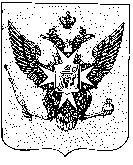 Муниципальный Советгорода ПавловскаРЕШЕНИЕот 26 сентября 2018 года									№ 9/10.1О принятии во втором и третьем чтениях (в целом) изменений в решение Муниципального Совета города Павловска от 20.12.2017 № 11/2.1 «О бюджете муниципального образования город Павловск на 2018 год» (в редакции решения от 27.06.2018 №7/4.1)	В соответствии с Бюджетным кодексом Российской Федерации, Уставом внутригородского муниципального образования Санкт-Петербурга город Павловск, Положением о бюджетном процессе в муниципальном образовании  город  ПавловскМуниципальный Совет города ПавловскаРЕШИЛ: Внести в решение Муниципального Совета города Павловска от 20.12.2017 № 11/2.1 (в редакции решения от 27.06.2018 №7/4.1) «О бюджете муниципального образования город Павловск на 2018 год» следующие изменения:       1.1.  Пункты 1, 12 статьи 14 изложить в следующей редакции:«1.  «Благоустройство территории муниципального образования город Павловск» на 2018 год в сумме 35 801,2 тыс. руб.;12. «Обеспечение условий для развития на территории муниципального образования город Павловск физической культуры и массового спорта, организация и проведение официальных физкультурных мероприятий, физкультурно-оздоровительных мероприятий и спортивных мероприятий муниципального образования» на 2018 год в сумме 937,2 тыс. руб.»Изложить Приложения №№ 2,3 в прилагаемой новой редакции.Настоящее решение вступает в силу со дня его официального опубликования.Глава муниципального образованиягорода Павловска		          		                                                                   В.В. Зибарев                                                                                                          Приложение 3 к решениюМуниципального Совета города Павловска                                                                                                          от 20.12.2017 № 11/2.1 (в редакции                                                                                                              решения от 26.09.2018)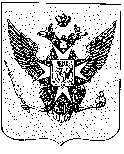 Местная администрациягорода ПавловскаПОСТАНОВЛЕНИЕот 26 сентября 2018 года									         № 237аВ соответствии с положениями Бюджетного кодекса Российской Федерации, Уставом муниципального образования город Павловск, решением Муниципального Совета города Павловска от 26.09.2018 № 9/6.1 «О внесении  изменений в Положение о бюджетном процессе в муниципальном образовании город Павловск, утвержденное решением Муниципального Совета города Павловска от 24.02.2016  № 2/2.1,   Местная администрация города  Павловска, Местная администрация города ПавловскаПОСТАНОВЛЯЕТ: 1. Внести в Положение о порядке разработки, утверждения и реализации муниципальных  программ  муниципального образования города Павловска, утвержденное постановлением Местной администрации города Павловска от 21.04.2014 № 61а следующие изменения:1.1. Пункт 1.3 Положения изложить в новой редакции:«Муниципальная  программа разрабатывается сроком на один год или сроком на три года (очередной финансовый год и плановый период), утверждается постановлением Местной администрации города Павловска, подлежит обязательному опубликованию».2. Настоящее постановление опубликовать в информационно-аналитическом               бюллетене «Муниципальные новости города Павловска» и разместить на официальном сайте муниципального образования в информационно-телекоммуникационной сети Интернет по адресу: http://www.mo-pavlovsk.ru/.3. Контроль за выполнением настоящего постановления оставляю за собой.4. Настоящее постановление вступает в силу со дня его официального опубликования.Глава Местной администрации города Павловска				        	                                                   М. Ю. СызранцевИнформационно-аналитический бюллетень «Муниципальные новости Павловска», выпуск № 12 от  26.09.2018Официальное издание Муниципального Совета города Павловска. Учредитель, редакция, издатель: Муниципальный Совет города ПавловскаГлавный редактор: Зибарев В.В. Адрес редакции: 196620, Санкт-Петербург, г. Павловск, Песчаный пер., д. 11/16, телефон: 465-17-73. Тираж 100 экз.Отпечатано на копировальном оборудовании Местной администрации города Павловска, г. Павловск, Песчаный пер., д. 11/16.Распространяется бесплатно.ОТЧЕТ ОБ ИСПОЛНЕНИИ БЮДЖЕТА МУНИЦИПАЛЬНОГО ОБРАЗОВАНИЯГОРОДА ПАВЛОВСКАОТЧЕТ ОБ ИСПОЛНЕНИИ БЮДЖЕТА МУНИЦИПАЛЬНОГО ОБРАЗОВАНИЯГОРОДА ПАВЛОВСКАОТЧЕТ ОБ ИСПОЛНЕНИИ БЮДЖЕТА МУНИЦИПАЛЬНОГО ОБРАЗОВАНИЯГОРОДА ПАВЛОВСКАОТЧЕТ ОБ ИСПОЛНЕНИИ БЮДЖЕТА МУНИЦИПАЛЬНОГО ОБРАЗОВАНИЯГОРОДА ПАВЛОВСКАОТЧЕТ ОБ ИСПОЛНЕНИИ БЮДЖЕТА МУНИЦИПАЛЬНОГО ОБРАЗОВАНИЯГОРОДА ПАВЛОВСКАОТЧЕТ ОБ ИСПОЛНЕНИИ БЮДЖЕТА МУНИЦИПАЛЬНОГО ОБРАЗОВАНИЯГОРОДА ПАВЛОВСКАОТЧЕТ ОБ ИСПОЛНЕНИИ БЮДЖЕТА МУНИЦИПАЛЬНОГО ОБРАЗОВАНИЯГОРОДА ПАВЛОВСКАОТЧЕТ ОБ ИСПОЛНЕНИИ БЮДЖЕТА МУНИЦИПАЛЬНОГО ОБРАЗОВАНИЯГОРОДА ПАВЛОВСКАОТЧЕТ ОБ ИСПОЛНЕНИИ БЮДЖЕТА МУНИЦИПАЛЬНОГО ОБРАЗОВАНИЯГОРОДА ПАВЛОВСКАза 1 полугодие 2018 годаза 1 полугодие 2018 годаза 1 полугодие 2018 годаза 1 полугодие 2018 годаза 1 полугодие 2018 годаза 1 полугодие 2018 годаза 1 полугодие 2018 годаза 1 полугодие 2018 годаза 1 полугодие 2018 года            Приложение №1            Приложение №1            Приложение №1            Приложение №1            Приложение №1             к Решению Муниципального Совета             к Решению Муниципального Совета             к Решению Муниципального Совета             к Решению Муниципального Совета             к Решению Муниципального Совета             города Павловска №   9/1.1  от 26.09.2018              города Павловска №   9/1.1  от 26.09.2018              города Павловска №   9/1.1  от 26.09.2018              города Павловска №   9/1.1  от 26.09.2018              города Павловска №   9/1.1  от 26.09.2018 Показатели доходов бюджета муниципального образования города Павловска за 1 полугодие 2018 года по кодам классификации доходов бюджетовПоказатели доходов бюджета муниципального образования города Павловска за 1 полугодие 2018 года по кодам классификации доходов бюджетовПоказатели доходов бюджета муниципального образования города Павловска за 1 полугодие 2018 года по кодам классификации доходов бюджетовПоказатели доходов бюджета муниципального образования города Павловска за 1 полугодие 2018 года по кодам классификации доходов бюджетовПоказатели доходов бюджета муниципального образования города Павловска за 1 полугодие 2018 года по кодам классификации доходов бюджетовПоказатели доходов бюджета муниципального образования города Павловска за 1 полугодие 2018 года по кодам классификации доходов бюджетовПоказатели доходов бюджета муниципального образования города Павловска за 1 полугодие 2018 года по кодам классификации доходов бюджетовПоказатели доходов бюджета муниципального образования города Павловска за 1 полугодие 2018 года по кодам классификации доходов бюджетовПоказатели доходов бюджета муниципального образования города Павловска за 1 полугодие 2018 года по кодам классификации доходов бюджетов№ п/пКод Код Источники доходовСумма, тыс. руб.План на отчетный период, тыс. руб.Исполнено за отчетный период, тыс. руб.% исполнения за отчетный период % исполнения за годI0001 00 00000 00 0000 000 НАЛОГОВЫЕ И НЕНАЛОГОВЫЕ ДОХОДЫ49 114,827 316,027 484,8100,6%56,0%10001 05 00000 00 0000 000НАЛОГИ НА СОВОКУПНЫЙ ДОХОД38 438,621 728,621 729,4100,0%56,5%1.11821 05 01000 00 0000 110Налог, взимаемый в связи с применением упрощенной системы налогообложения36 141,620 036,620 037,4100,0%55,4%1.1.11821 05 01011 01 0000 110Налог, взимаемый с налогоплательщиков, выбравших в качестве объекта налогообложения доходы27 694,814 071,614 071,6100,0%50,8%1.1.21821 05 01021 01 0000 110Налог, взимаемый с налогоплательщиков, выбравших в качестве объекта налогообложения доходы, уменьшенные на величину расходов8 446,85 965,05 965,1100,0%70,6%1.1.31821 05 01050 01 0000 110Минимальный налог, зачисляемый в бюджеты субъектов Российской Федерации (за налоговые периоды, истекшие до 1 января 2011 года) 0,00,00,71.2.1821 05 02010 02 0000 110Единый налог на вмененный доход для отдельных видов деятельности2 000,01 413,51 413,5100,0%70,7%1.3.1821 05 04030 02 0000 110Налог, взимаемый  в связи с применением патентной системы налообложения, зачисляемый в бюджеты городов федерального значения Москвы и Санкт-Петербурга297,0278,5278,5100,0%93,8%2.0001 11 00000 00 0000 000ДОХОДЫ ОТ ИСПОЛЬЗОВАНИЯ ИМУЩЕСТВА, НАХОДЯЩЕГОСЯ В ГОСУДАРСТВЕННОЙ И МУНИЦИПАЛЬНОЙ СОБСТВЕННОСТИ9 157,34 998,84 998,9100,0%54,6%2.1.0001 11 05000 00 0000 120Доходы, получаемые в виде арендной либо иной платы за передачу в возмездное пользование государственного и муниципального имущества (за исключением имущества бюджетных и автономных учреждений, а также имущества государственных и муниципальных унитарных предприятий, в том числе казенных)9 157,34 998,84 998,9100,0%54,6%2.1.1.0001 11 05010 00 0000 120Доходы, получаемые в виде арендной платы за земельные участки, государственная собственность на которые не разграничена, а также средства от продажи права на заключение договоров аренды указанных земельных участков9 157,34 998,84 998,9100,0%54,6%2.1.1.1.8301 11 05011 02 0000 120Доходы, получаемые в виде арендной платы за земельные участки, государственная собственность на которые не разграничена и которые расположены в границах городов федерального значения Москвы и Санкт-Петербурга, а также средства от продажи права на заключение договоров аренды указанных земельных участков9 157,34 998,84 998,9100,0%54,6%2.1.1.1.1.8301 11 05011 02 0100 120Арендная плата и поступления от продажи права на заключение договоров аренды земельных участков, за исключением земельных участков, предоставленных на инвестиционных условиях9 157,34 998,84 998,9100,0%54,6%3.0001 13 00000 00 0000 000ДОХОДЫ ОТ ОКАЗАНИЯ ПЛАТНЫХ УСЛУГ (РАБОТ) И КОМПЕНСАЦИИ ЗАТРАТ ГОСУДАРСТВА174,2174,2174,199,9%99,9%3.1.0001 13 02990 00 0000 130Прочие доходы от компенсации затрат государства174,2174,2174,199,9%99,9%3.1.1.0001 13 02993 03 0000 130Прочие доходы от компенсации затрат бюджетов внутригородских муниципальных образований городов федерального значения Москвы и Санкт-Петербурга174,2174,2174,199,9%99,9%3.1.1.1.8671 13 02993 03 0100 130Средства, составляющие восстановительную стоимость зеленых насаждений внутриквартального озеленения и подлежащие зачислению в бюджеты внутригородских муниципальных образований Санкт-Петербурга в соответствии с законодательством Санкт-Петербурга174,2174,2174,199,9%99,9%4.0001 16 00000 00 0000 000ШТРАФЫ, САНКЦИИ, ВОЗМЕЩЕНИЕ УЩЕРБА1 344,7414,4582,4140,5%43,3%4.1.1821 16 06000 01 0000 140Денежные взыскания (штрафы) за нарушение законодательства о применении контрольно-кассовой техники при осуществлении наличных денежных расчетов и (или) расчетов с использованием платежных карт10,00,00,00,0%4.2.0001 16 90000 00 0000 140Прочие поступления от денежных взысканий (штрафов) и иных сумм в возмещение ущерба1 334,7414,4582,4140,5%43,6%4.2.1.0001 16 90030 03 0000 140Прочие поступления от денежных взысканий (штрафов) и иных сумм в возмещение ущерба, зачисляемые в  бюджеты внутригородских муниципальных образований городов федерального значения Москвы и Санкт-Петербурга 1 334,7414,4582,4140,5%43,6%4.2.1.1.8061 16 90030 03 0100 140Штрафы за административные правонарушения в области благоустройства, предусмотренные главой 4 Закона Санкт-Петербурга "Об административных правонарушениях в Санкт-Петербурге"1 231,7325,4325,4100,0%26,4%4.2.1.2.8071 16 90030 03 0100 140Штрафы за административные правонарушения в области благоустройства, предусмотренные главой 4 Закона Санкт-Петербурга "Об административных правонарушениях в Санкт-Петербурге"58,058,0225,0387,9%387,9%4.2.1.3.8611 16 90030 03 0100 140Штрафы за административные правонарушения в области благоустройства, предусмотренные главой 4 Закона Санкт-Петербурга "Об административных правонарушениях в Санкт-Петербурге"44,031,031,0100,0%70,5%4.2.1.4.8611 16 90030 03 0200 140Штрафы за административные правонарушения в области предпринимательской деятельности, предусмотренные статьей 44 Закона Санкт-Петербурга "Об административных правонарушениях в Санкт-Петербурге"1,00,00,00,0%4.2.1.5.9871 16 90030 03 0400 140Денежные средства от уплаты поставщиком (подрядчиком, исполнителем) неустойки (штрафа, пени) за неисполнение или за ненадлежащее исполнение им условий гражданско-правовой сделки.0,00,01,05.0001 17 00000 00 0000 000ПРОЧИЕ НЕНАЛОГОВЫЕ ДОХОДЫ0,00,00,05.1.0001 17 01000 00 0000 180Невыясненные поступления0,00,00,05.1.1.9871 17 01030 03 0000 180Невыясненные поступления, зачисляемые в  бюджеты внутригородских муниципальных образований городов федерального значения  Москвы и Санкт-Петербурга0,00,00,05.2.9871 17 05000 00 0000 180Прочие неналоговые доходы0,00,00,05.2.1.9871 17 05030 03 0000 180Прочие неналоговые доходы бюджетов внутригородских муниципальных образований городов федерального значения Москвы и Санкт-Петербурга 0,00,00,05.2.1.1.9871 17 05030 03 0200 180Другие подвиды прочих неналоговых доходов бюджетов внутригородских муниципальных образований Санкт-Петербурга0,00,00,0II0002 00 00000 00 0000 000БЕЗВОЗМЕЗДНЫЕ ПОСТУПЛЕНИЯ24 771,811 487,711 487,6100,0%46,4%1.0002 02 00000 00 0000 000Безвозмездные поступления от других бюджетов бюджетной системы РФ24 771,811 487,711 487,6100,0%46,4%1.1.0002 02 30000 00 0000 151Субвенции бюджетам субъектов РФ и муниципальных образований 24 771,811 487,711 487,6100,0%46,4%1.1.1.0002 02 30024 00 0000 151Субвенции местным бюджетам на выполнение передаваемых полномочий субъектов Российской Федерации18 147,78 022,08 021,9100,0%44,2%1.1.1.1.9872 02 30024 03 0000 151Субвенции бюджетам внутригородских муниципальных образований городов федерального значения Москвы и Санкт-Петербурга на выполнение передаваемых полномочий субъектов Российской Федерации18 147,78 022,08 021,9100,0%44,2%1.1.1.1.19872 02 30024 03 0100 151Субвенции бюджетам внутригородских муниципальных образований  Санкт-Петербурга на исполнение отдельных государственных полномочий Санкт-Петербурга по организации и осуществлению деятельности по опеке и попечительству2 398,11 235,81 235,8100,0%51,5%1.1.1.1.29872 02 30024 03 0200 151Субвенции  бюджетам внутригородских муниципальных образований Санкт-Петербурга на исполнение отдельного государственного полномочия Санкт-Петербурга по определению должностных лиц, уполномоченных составлять протоколы об административных правонарушениях, и составлению протоколов об административных правонарушениях6,96,96,9100,0%100,0%1.1.1.1.39872 02 30024 03 0300 151Субвенции  бюджетам внутригородских муниципальных образований Санкт-Петербурга на исполнение отдельного государственного полномочия Санкт-Петербурга по организации и осуществлению уборки и санитарной очистки территорий15 742,76 779,36 779,2100,0%43,1%1.1.2.0002 02 30027 00 0000 151Субвенции бюджетам  на содержание ребенка в семье опекуна и приемной семье, а также вознаграждение, причитающееся приемному родителю6 624,13 465,73 465,7100,0%52,3%1.1.2.19872 02 30027 03 0000 151Субвенции бюджетам внутригородских муниципальных образований городов федерального значения Москвы и Санкт-Петербурга  на содержание ребенка в семье опекуна и приемной семье, а также вознаграждение, причитающееся приемному родителю6 624,13 465,73 465,7100,0%52,3%1.1.2.1.19872 02 30027 03 0100 151Субвенции бюджетам внутригородских муниципальных образований  Санкт-Петербурга на содержание ребенка в семье опекуна и приемной семье3 991,02 138,42 138,4100,0%53,6%1.1.2.1.29872 02 30027 03 0200 151Субвенции бюджетам внутригородских муниципальных образований  Санкт-Петербурга на вознаграждение, причитающееся приемному родителю2 633,11 327,31 327,3100,0%50,4%20002 08 00000 00 0000  180 Перечисления для осуществления возврата (зачета) излишне уплаченных или излишне взысканных сумм налогов, сборов и иных платежей, а также сумм процентов за несвоевременное осуществление такого возврата и процентов, начисленных на излишне взысканные суммы0,00,00,02.1.9872 08 03000 03 0000 180Перечисления из бюджетов внутригородских муниципальных образований городов федерального значения Москвы и Санкт-Петербурга (в бюджеты внутригородских муниципальных образований городов федерального значения Москвы и Санкт-Петербурга) для осуществления возврата (зачета) излишне уплаченных или излишне взысканных сумм налогов, сборов и иных платежей, а также сумм процентов за несвоевременное осуществление такого возврата и процентов, начисленных на излишне взысканные суммы0,00,00,0ИТОГО ДОХОДОВ73 886,638 803,738 972,4100,4%52,7%                                                                                                                   Приложение №2                                                                                                                   Приложение №2                                                                                                                   Приложение №2                                                                                                                   Приложение №2                                                                                                                   Приложение №2                                                                                                                   Приложение №2                                                                                                                   Приложение №2                                                                                                                   Приложение №2                                                                                                                   Приложение №2                                                                                                                   Приложение №2                                                                                                                   Приложение №2                                                                                                                   Приложение №2                                                                                                                   Приложение №2                                                                                                                   к Решению Муниципального Совета                                                                                                                   к Решению Муниципального Совета                                                                                                                   к Решению Муниципального Совета                                                                                                                   к Решению Муниципального Совета                                                                                                                   к Решению Муниципального Совета                                                                                                                   к Решению Муниципального Совета                                                                                                                   к Решению Муниципального Совета                                                                                                                   к Решению Муниципального Совета                                                                                                                   к Решению Муниципального Совета                                                                                                                   к Решению Муниципального Совета                                                                                                                   к Решению Муниципального Совета                                                                                                                   к Решению Муниципального Совета                                                                                                                   к Решению Муниципального Совета                                                                                                                   города Павловска № 9/1.1 от 26.09.2018                                                                                                                    города Павловска № 9/1.1 от 26.09.2018                                                                                                                    города Павловска № 9/1.1 от 26.09.2018                                                                                                                    города Павловска № 9/1.1 от 26.09.2018                                                                                                                    города Павловска № 9/1.1 от 26.09.2018                                                                                                                    города Павловска № 9/1.1 от 26.09.2018                                                                                                                    города Павловска № 9/1.1 от 26.09.2018                                                                                                                    города Павловска № 9/1.1 от 26.09.2018                                                                                                                    города Павловска № 9/1.1 от 26.09.2018                                                                                                                    города Павловска № 9/1.1 от 26.09.2018                                                                                                                    города Павловска № 9/1.1 от 26.09.2018                                                                                                                    города Павловска № 9/1.1 от 26.09.2018                                                                                                                    города Павловска № 9/1.1 от 26.09.2018 Показатели расходов бюджета муниципального образования города Павловска за 1 полугодие 2018 годапо ведомственной структуре расходов бюджетаПоказатели расходов бюджета муниципального образования города Павловска за 1 полугодие 2018 годапо ведомственной структуре расходов бюджетаПоказатели расходов бюджета муниципального образования города Павловска за 1 полугодие 2018 годапо ведомственной структуре расходов бюджетаПоказатели расходов бюджета муниципального образования города Павловска за 1 полугодие 2018 годапо ведомственной структуре расходов бюджетаПоказатели расходов бюджета муниципального образования города Павловска за 1 полугодие 2018 годапо ведомственной структуре расходов бюджетаПоказатели расходов бюджета муниципального образования города Павловска за 1 полугодие 2018 годапо ведомственной структуре расходов бюджетаПоказатели расходов бюджета муниципального образования города Павловска за 1 полугодие 2018 годапо ведомственной структуре расходов бюджетаПоказатели расходов бюджета муниципального образования города Павловска за 1 полугодие 2018 годапо ведомственной структуре расходов бюджетаПоказатели расходов бюджета муниципального образования города Павловска за 1 полугодие 2018 годапо ведомственной структуре расходов бюджетаПоказатели расходов бюджета муниципального образования города Павловска за 1 полугодие 2018 годапо ведомственной структуре расходов бюджетаПоказатели расходов бюджета муниципального образования города Павловска за 1 полугодие 2018 годапо ведомственной структуре расходов бюджетаПоказатели расходов бюджета муниципального образования города Павловска за 1 полугодие 2018 годапо ведомственной структуре расходов бюджетаПоказатели расходов бюджета муниципального образования города Павловска за 1 полугодие 2018 годапо ведомственной структуре расходов бюджета (тыс. руб.) (тыс. руб.) (тыс. руб.) (тыс. руб.) (тыс. руб.) (тыс. руб.) (тыс. руб.)№ п/п№ п/пНаименование статейКод ГРБСкод разделаКод подразделаКод целевой статьиКод вида расходов СуммаПлан на отчетный периодИсполнено за отчетный период% исполнения за отчетный период % исполнения за год1.1.МУНИЦИПАЛЬНЫЙ СОВЕТ ГОРОДА ПАВЛОВСКА8932 993,51 496,41 495,9100,0%50,0%1.1.1.1.Общегосударственные вопросы89301002 993,51 496,41 495,9100,0%50,0%1.1.1.1.1.1.Функционирование высшего должностного лица субъекта Российской Федерации и муниципального образования89301 021 271,5703,5703,4100,0%55,3%1.1.1.1.1.1.1.1.Глава муниципального образования89301 02002 00 00 0101 271,5703,5703,4100,0%55,3%1.1.1.1.1.1.1.1.1.1.Расходы на выплату персоналу в целях обеспечения выполнения функций государственными (муниципальными) органами, казенными учреждениями, органами управления государственными внебюджетными фондами8930102002 00 00 0101001 271,5703,5703,4100,0%55,3%1.1.2.1.1.2.Функционирование законодательных (представительных) органов государственной власти и представительных органов муниципальных образований89301031 638,0750,9750,599,9%45,8%1.1.2.1.1.1.2.1.Аппарат представительного органа муниципального образования8930103002 00 00 0211 638,0750,9750,599,9%45,8%1.1.2.1.1.1.1.2.1.1.Закупка товаров, работ и услуг для обеспечения государственных (муниципальных) нужд8930103002 00 00 021200212,858,858,599,5%27,5%1.1.2.1.2.1.1.2.1.2.Расходы на выплату персоналу в целях обеспечения выполнения функций государственными (муниципальными) органами, казенными учреждениями, органами управления государственными внебюджетными фондами8930103002 00 00 0211001 425,2692,1692,0100,0%48,6%1.3.1.3.Другие общегосударственные вопросы893011384,042,042,0100,0%50,0%1.3.1.1.3.1.Уплата членских взносов на осуществление деятельности Совета муниципальных образований Санкт-Петербурга и содержание его органов8930113093 00 00 00084,042,042,0100,0%50,0%1.3.1.1.1.3.1.1.Иные бюджетные ассигнования8930113093 00 00 00080084,042,042,0100,0%50,0%2.2.МЕСТНАЯ АДМИНИСТРАЦИЯ ГОРОДА ПАВЛОВСКА98784 120,325 586,725 584,3100,0%30,4%2.1.2.1.Общегосударственные вопросы987010013 761,26 267,86 266,7100,0%45,5%2.1.1.2.1.1.Функционирование Правительства Российской Федерации, высших исполнительных органов государственной  власти субъектов Российской Федерации, местных администраций987010412 718,56 054,66 053,6100,0%47,6%2.1.1.1.2.1.1.1.Глава местной администрации (исполнительно-распорядительного органа муниципального образования)987010400 20 000 0311 300,3535,8535,7100,0%41,2%2.1.1.1.1.2.1.1.1.1.Расходы на выплату персоналу в целях обеспечения выполнения функций государственными (муниципальными) органами, казенными учреждениями, органами управления государственными внебюджетными фондами987010400 20 000 0311001 300,3535,8535,7100,0%41,2%2.1.1.2.2.1.1.2.Содержание и обеспечение деятельности местной администрации по решению вопросов местного значения987010400 20 000 0329 013,24 378,74 378,1100,0%48,6%2.1.1.2.1.2.1.1.2.1.Расходы на выплату персоналу в целях обеспечения выполнения функций государственными (муниципальными) органами, казенными учреждениями, органами управления государственными внебюджетными фондами987010400 20 000 0321007 567,93 853,73 853,6100,0%50,9%2.1.1.2.2.2.1.1.2.2.Закупка товаров, работ и услуг для обеспечения государственных (муниципальных) нужд987010400 20 000 0322001 419,3521,8521,499,9%36,7%2.1.1.2.3.2.1.1.2.3.Иные бюджетные ассигнования987010400 20 000 03280026,03,23,196,9%11,9%2.1.1.3.2.1.1.3.Расходы на исполнение государственного полномочия Санкт-Петербурга по составлению протоколов об административных правонарушениях за счёт субвенций из Бюджета Санкт-Петербурга987010409 20 0G0 1006,96,96,9100,0%100,0%2.1.1.3.1.2.1.1.3.1.Закупка товаров, работ и услуг для обеспечения государственных (муниципальных) нужд987010409 20 0G0 1002006,96,96,9100,0%100,0%2.1.2.2.1.2.Расходы на исполнение государственного полномочия Санкт-Петербурга по организации и осуществлению  деятельности по опеке и попечительству за счёт субвенций из бюджета Санкт - Петербурга987010400 20 0G0 8502 398,11 133,21 132,9100,0%47,2%2.1.2.12.1.2.1Расходы на выплату персоналу в целях обеспечения выполнения функций государственными (муниципальными) органами, казенными учреждениями, органами управления государственными внебюджетными фондами987010400 20 0G0 8501002 238,81 101,21 101,0100,0%49,2%2.1.2.22.1.2.2Закупка товаров, работ и услуг для обеспечения государственных (муниципальных) нужд987010400 20 0G0 850200159,332,031,999,7%20,0%2.1.2.1.2.1.2.1.Резервные фонды9870111350,00,00,00,0%2.1.2.1.1.2.1.2.1.1.Резервный фонд Местной администрации987011107 00 000 060350,00,00,00,0%2.1.3.2.1.3.Иные бюджетные ассигнования987011107 00 000 060800350,00,00,00,0%2.1.3.1.2.1.3.1.Другие общегосударственные вопросы9870113692,7213,2213,1100,0%30,8%2.1.3.1.1.2.1.3.1.1.Формирование архивных фондов органов местного самоуправления, муниципальных предприятий и учреждений9870113090 00 00 07061,60,00,00,0%2.1.3.1.2.2.1.3.1.2.Закупка товаров, работ и услуг для обеспечения государственных (муниципальных) нужд9870113090 00 00 07020061,60,00,00,0%2.1.3.1.2.2.1.3.1.2.Осуществление закупок товаров, работ, услуг для обеспечения муниципальных нужд9870113091 00 00 000216,535,035,0100,0%16,2%2.1.3.1.2.12.1.3.1.2.1Закупка товаров, работ и услуг для обеспечения государственных (муниципальных) нужд9870113091 00 00 000200216,535,035,0100,0%16,2%2.1.3.1.3.2.1.3.1.3.Участие в деятельности по профилактике правонарушений в муниципальном образовании город Павловск в формах, установленных законодательством Санкт-Петербурга9870113092 01 00 00059,57,97,9100,0%13,3%2.1.3.1.3.1.2.1.3.1.3.1.Закупка товаров, работ и услуг для обеспечения государственных (муниципальных) нужд9870113092 01 00 00020059,57,97,9100,0%13,3%2.1.3.1.4.2.1.3.1.4.Участие в  профилактике терроризма и экстремизма, а также в минимизации и (или) ликвидации последствий проявления терроризма и экстремизма на территории муниципального образования город Павловск9870113092 02 00 00031,610,310,299,0%32,3%2.1.3.1.4.1.2.1.3.1.4.1.Закупка товаров, работ и услуг для обеспечения государственных (муниципальных) нужд9870113092 02 00 00020031,610,310,299,0%32,3%2.1.3.1.5.2.1.3.1.5.Участие в мероприятиях по профилактике незаконного потребления наркотических средств и психотропных веществ, новых потенциально опасных психоактивных веществ, наркомании в муниципальном образовании город Павловск9870113092 03 00 000159,362,562,5100,0%39,2%2.1.3.1.5.12.1.3.1.5.1Закупка товаров, работ и услуг для обеспечения государственных (муниципальных) нужд9870113092 03 00 000200159,362,562,5100,0%39,2%2.1.3.1.6.2.1.3.1.6. Участие в реализации мероприятий по охране здоровья граждан от воздействия окружающего табачного дыма и последствий потребления табака на территории  муниципального образования город Павловск9870113092 04 00 000135,068,368,3100,0%50,6%2.1.3.1.6.1.2.1.3.1.6.1.Закупка товаров, работ и услуг для обеспечения государственных (муниципальных) нужд9870113092 04 00 000200135,068,368,3100,0%50,6%2.1.3.1.7.2.1.3.1.7.Расходы на осуществление полномочий, свя-занных с владением, пользованием и распоря-жением имуществом, находящимся в муници-пальной собственности 9870113094 01 00 00029,229,229,2100,0%100,0%2.1.3.1.7.12.1.3.1.7.1Иные бюджетные ассигнования9870113094 01 00 00080029,229,229,2100,0%100,0%2.2.2.2.Национальная безопасность и правоохранительная деятельность987030059,27,57,5100,0%12,7%2.2.1.2.2.1.Зашита населения и территории от чрезвычайных ситуаций природного и техногенного характера, гражданская оборона987030959,27,57,5100,0%12,7%2.2.1.1.2.2.1.1.Проведение подготовки и обучения неработающего населения способам защиты и действиям в чрезвычайных ситуациях, а также способам защиты от опасностей, возникающих при ведении военных действий или вследствие этих действий987030921 90 000 12059,27,57,5100,0%12,7%2.2.1.1.1.2.2.1.1.1.Закупка товаров, работ и услуг для обеспечения государственных (муниципальных) нужд987030921 90 000 12020059,27,57,5100,0%12,7%2.3.2.3.Национальная экономика98704003 321,81 624,61 624,4100,0%48,9%2.3.1.2.3.1.Общеэкономические вопросы9870401476,5476,5476,5100,0%100,0%2.3.1.1.2.3.1.1.Участие в организации и финансировании временного трудоустройства несовершеннолетних в возрасте от 14 до 18 лет в свободное от учебы время987040151 00 000 140476,5476,5476,5100,0%100,0%2.3.1.1.1.2.3.1.1.1.Закупка товаров, работ и услуг для обеспечения государственных (муниципальных) нужд987040151 00 000 140200476,5476,5476,5100,0%100,0%2.3.22.3.2                                                                                                  Дорожное хозяйство (дорожные фонды)98704092 834,71 144,61 144,5100,0%40,4%2.3.2.1.2.3.2.1.Текущий ремонт и содержание дорог, расположенных в пределах границ муниципального образования (в соответствии с перечнем, утвержденным Правительством Санкт-Петербурга)987040931 50 000 2502 834,71 144,61 144,5100,0%40,4%2.3.2.1.1.2.3.2.1.1.Закупка товаров, работ и услуг для государственных (муниципальных) нужд987040931 50 000 2502002 834,71 144,61 144,5100,0%40,4%2.3.3.2.3.3.Другие вопросы в области национальной экономики987041210,63,53,497,1%32,1%2.3.3.1.2.3.3.1.Содействие развитию малого бизнеса на территории муниципального образования город Павловск987041234 50 000 13010,63,53,497,1%32,1%2.3.3.1.1.2.3.3.1.1.Закупка товаров, работ и услуг для обеспечения государственных (муниципальных) нужд987041234 50 000 13020010,63,53,497,1%32,1%2.4.2.4.Жилищно-коммунальное хозяйство987050051 330,510 165,710 165,1100,0%19,8%2.4.12.4.1Благоустройство987050351 330,510 165,710 165,1100,0%19,8%2.4.1.1.2.4.1.1.Текущий ремонт придомовых и дворовых территорий, включая проезды и въезды, пешеходные дорожки, организация дополнительных парковочных мест на дворовых территориях, установка, содержание и ремонт ограждений газонов, установка и содержание малых архитектурных форм, уличной мебели и хозяйственно-бытового оборудования987050360 00 000 3012 458,8268,0267,9100,0%10,9%2.4.1.1.1.2.4.1.1.1.Закупка товаров, работ и услуг для обеспечения государственных (муниципальных) нужд987050360 00 000 3012002 448,8258,0257,9100,0%10,5%2.4.1.1.2.2.4.1.1.2.Иные бюджетные ассигнования987050360 00 000 30180010,010,010,0100,0%100,0%2.4.1.2.2.4.1.2.Создание зон отдыха, в том числе обустройство, содержание и уборка территорий детских и спортивных площадок  на территории  муниципального образования город Павловск987050360 00 000 30328 471,31 759,61 759,5100,0%6,2%2.4.1.2.1.2.4.1.2.1.Закупка товаров, работ и услуг для обеспечения государственных (муниципальных) нужд987050360 00 000 30320026 926,5214,8214,7100,0%0,8%2.4.1.2.2.2.4.1.2.2.Иные бюджетные ассигнования987050360 00 000 3038001 544,81 544,81 544,8100,0%100,0%2.4.1.3.2.4.1.3.Ликвидация несанкционированных свалок бытовых отходов и мусора и уборка территорий, водных акваторий, тупиков и проездов, не включенных в адресные программы, утвержденные исполнительными органами государственной власти Санкт-Петербурга987050360 00 000 305231,124,224,199,6%10,4%2.4.1.3.1.2.4.1.3.1.Закупка товаров, работ и услуг для обеспечения государственных (муниципальных) нужд987050360 00 000 305200231,124,224,199,6%10,4%2.4.1.4.2.4.1.4.Организация сбора и вывоза бытовых отходов и мусора с территории муниципального образования город Павловск, на которой расположены жилые дома частного жилищного фонда 987050360 00 000 30431,70,00,00,0%2.4.1.4.1.2.4.1.4.1.Закупка товаров, работ и услуг для обеспечения государственных (муниципальных) нужд987050360 00 000 30420031,70,00,00,0%2.4.1.5.2.4.1.5.Расходы на исполнение государственного полномочия Санкт-Петербурга по организации и  осуществлению уборки и санитарной очистки территорий за счёт субвенций из бюджета Санкт-Петербурга987050360 00 0G3 16015 742,76 779,36 779,2100,0%43,1%2.4.1.5.1.2.4.1.5.1.Закупка товаров, работ и услуг для государственных (муниципальных) нужд987050360 00 0G3 16020015 742,76 779,36 779,2100,0%43,1%2.4.1.6.2.4.1.6.Озеленение территорий зеленых насаждений общего пользования местного значения, в том числе организация работ по компенсационному озеленению, содержание, включая уборку, территорий зеленых насаждений, ремонт объектов зеленых насаждений и защиту зеленых насажде-ний, проведение паспортизации территорий зеленых насаждений, организация санитарных рубок, а также удаление аварийных, больных деревьев и кустарников, создание (размещение) объектов зеленых насаждений 987050360 00 000 3071 843,9477,7477,6100,0%25,9%2.4.1.6.1.2.4.1.6.1.Закупка товаров, работ и услуг для государственных (муниципальных) нужд987050360 00 000 3072001 843,9477,7477,6100,0%25,9%2.4.1.7.2.4.1.7.Выполнение оформления к праздничным мероприятиям на территории муниципального образования город Павловск987050360 00 000 3062 022,4855,9855,8100,0%42,3%2.4.1.7.1.2.4.1.7.1.Закупка товаров, работ и услуг для обеспечения государственных (муниципальных) нужд987050360 00 000 3062002 022,4855,9855,8100,0%42,3%2.4.1.8.2.4.1.8.Устройство искусственных неровностей на проездах и въездах на придомовых территориях и дворовых территориях987050360 00 000 302265,11,01,0100,0%0,4%2.4.1.8.12.4.1.8.1Закупка товаров, работ и услуг для обеспечения государственных (муниципальных) нужд9870503600 00 00 302200265,11,01,0100,0%0,4%2.4.1.9.2.4.1.9.Проведение мероприятий по обеспечению до-ступности городской среды для маломобиль-ных групп населения на территориях дворов муниципального образования город Павловск9870503600 00 00 308263,50,00,00,0%2.4.1.9.12.4.1.9.1Закупка товаров, работ и услуг для обеспечения государственных (муниципальных) нужд987050360 00 000 308200263,50,00,00,0%2.5.2.5.Охрана окружающей среды987060070,00,00,00,0%2.5.1.2.5.1.Другие вопросы в области охраны окружающей среды987060570,00,00,00,0%2.5.1.1.2.5.1.1.Участие в мероприятиях по охране окружающей среды в границах муниципального образования город Павловск987060541 00 000 15070,00,00,00,0%2.5.1.1.1.2.5.1.1.1.Закупка товаров, работ и услуг для обеспечения государственных (муниципальных) нужд987060541 00 000 15020070,00,00,00,0%2.6.2.6.Образование9870700768,1240,6240,5100,0%31,3%2.6.1.2.6.1.Профессиональная подготовка, переподготовка и повышение квалификации987070597,526,226,2100,0%26,9%2.6.1.1.2.6.1.1.Организация профессионального образования и дополнительного профессионального образования выборных лиц местного самоуправления, членов выборных органов местного самоуправления, депутатов муниципального совета муниципального образования,  муниципальных служащих 987070542 80 000 16097,526,226,2100,0%26,9%2.6.1.1.1.2.6.1.1.1.Закупка товаров, работ и услуг для обеспечения государственных (муниципальных) нужд987070542 80 000 16020097,526,226,2100,0%26,9%2.6.2.2.6.2.Молодежная политика9870707670,6214,4214,3100,0%32,0%2.6.2.1.2.6.2.1.Проведение работ по военно-патриотическому воспитанию граждан на территории муниципального образования город Павловск987070743 10 000 170508,0214,4214,3100,0%42,2%2.6.2.1.1.2.6.2.1.1.Закупка товаров, работ и услуг для обеспечения государственных (муниципальных) нужд987070743 10 000 170200508,0214,4214,3100,0%42,2%2.6.2.2.2.6.2.2.Участие в реализации мер по профилактике дорожно-транспортного травматизма среди детей и подростков на территории муниципального образования город Павловск987070743 10 000 180162,60,00,00,0%2.6.2.2.1.2.6.2.2.1.Закупка товаров, работ и услуг для обеспечения государственных (муниципальных) нужд987070743 10 000 180200162,60,00,00,0%2.7.2.7.Культура, кинематография98708004 762,52 386,82 386,6100,0%50,1%2.7.1.2.7.1.Культура98708014 762,52 386,82 386,6100,0%50,1%2.7.1.1.2.7.1.1.Организация  и проведение местных и участие в организации и проведении городских праздничных и иных зрелищных мероприятий987080144 00 000 1902 341,01 483,61 483,4100,0%63,4%2.7.1.1.1.2.7.1.1.1.Закупка товаров, работ и услуг для обеспечения государственных (муниципальных) нужд987080144 00 000 1902002 341,01483,61483,4100,0%63,4%2.7.1.2.2.7.1.2.Организация и проведение досуговых мероприятий для жителей муниципального образования город Павловск987080144 00 000 2002 421,5903,2903,2100,0%37,3%2.7.1.2.12.7.1.2.1Закупка товаров, работ и услуг для обеспечения государственных (муниципальных) нужд987080144 00 000 2002002 421,5903,2903,2100,0%37,3%2.8.2.8.Социальная политика98710007 597,13 828,63 828,5100,0%50,4%2.8.1.2.8.1.Пенсионное обеспечение9871001942,2471,1471,1100,0%50,0%2.8.1.1.2.8.1.1.Расходы на предоставление доплат к пенсии лицам, замещавшим муниципальные должности и должности муниципальной службы987100150 50 000 220942,2471,1471,1100,0%50,0%2.8.1.1.1.2.8.1.1.1.Социальное обеспечение и иные выплаты населению987100150 50 000 220300942,2471,1471,1100,0%50,0%2.8.2.2.8.2.Охрана семьи и детства98710046 624,13 357,53 357,4100,0%50,7%2.8.2.1.2.8.2.1.Расходы на исполнение государственного полномочия Санкт-Петербурга по организации и осуществлению  деятельности по выплате  денежных средств на содержание ребёнка в семье опекуна и приёмной семье за счёт субвенций из бюджета Санкт - Петербурга987100451 10 0G0 8603 991,02 078,72 078,6100,0%52,1%2.8.2.1.12.8.2.1.1Социальное обеспечение и иные выплаты населению987100451 10 0G0 8603003 991,02 078,72 078,6100,0%52,1%2.8.2.2.2.8.2.2.Расходы на исполнение государственного полномочия по выплате  денежных средств на вознаграждение приёмным родителям за счёт субвенций из бюджета Санкт - Петербурга987100451 10 0G0 8702 633,11 278,81 278,8100,0%48,6%2.8.2.2.1.2.8.2.2.1.Социальное обеспечение и иные выплаты населению987100451 10 0G0 8703002 633,11 278,81 278,8100,0%48,6%2.8.3.2.8.3.Другие вопросы в области социальной политики987100630,80,00,00,0%2.8.3.1.2.8.3.1.Оказание натуральной помощи малообеспеченным гражданам, находящимся в трудной жизненной ситуации, которую он не может преодолеть самостоятельно, в виде обеспечения их топливом987100650 50 000 23030,80,00,00,0%2.8.3.1.1.2.8.3.1.1.Закупка товаров, работ и услуг для обеспечения государственных (муниципальных) нужд987100650 50 000 23020030,80,00,00,0%2.9.2.9.Физическая культура и спорт98711001 150,6498,9498,8100,0%43,4%2.9.1.2.9.1.Массовый спорт98711021 150,6498,9498,8100,0%43,4%2.9.1.1.2.9.1.1.Обеспечение условий для развития на территории город Павловск физической культуры и массового спорта, организация и проведение официальных физкультурных мероприятий, физкультурно-оздоровительных мероприятий и спортивных мероприятий муниципального образования 987110248 70 000 2401 150,6498,9498,8100,0%43,4%2.9.1.1.1.2.9.1.1.1.Закупка товаров, работ и услуг для обеспечения государственных (муниципальных) нужд987110248 70 000 2402001 150,6498,9498,8100,0%43,4%2.10.2.10.Средства массовой информации98712001 299,3566,2566,2100,0%43,6%2.10.1.2.10.1.Периодическая печать и издательства98712021 299,3566,2566,2100,0%43,6%2.10.1.1.2.10.1.1.Периодические издания, учрежденные представительным органом местного самоуправления987120245 70 000 2101 299,3566,2566,2100,0%43,6%2.10.1.1.1.2.10.1.1.1.Закупка товаров, работ и услуг для обеспечения государственных (муниципальных) нужд987120245 70 000 2102001 299,3566,2566,2100,0%43,6%ИТОГО РАСХОДОВ87 113,827 083,127 080,2100,0%31,1%                                                   Приложение № 3                                                   Приложение № 3                                                   Приложение № 3                                                                                    к Решению Муниципального Совета                                                                                    к Решению Муниципального Совета                                                                                    к Решению Муниципального Совета                                                                                         города Павловска №  9/1.1от26.09.2018                                                                                          города Павловска №  9/1.1от26.09.2018                                                                                          города Павловска №  9/1.1от26.09.2018 Показатели расходов местного бюджета города Павловска за 1 полугодие 2018 года по разделам и подразделам классификации расходов бюджетов Показатели расходов местного бюджета города Павловска за 1 полугодие 2018 года по разделам и подразделам классификации расходов бюджетов Показатели расходов местного бюджета города Павловска за 1 полугодие 2018 года по разделам и подразделам классификации расходов бюджетов Показатели расходов местного бюджета города Павловска за 1 полугодие 2018 года по разделам и подразделам классификации расходов бюджетов № п/пНаименованиеКод раздела, подразделаИсполнено за 1 полугодие 2018 года, тыс. руб.1Общегосударственные вопросы01007 762,61.1.Функционирование высшего должностного лица субъекта Российской Федерации и муниципального образования0102703,41.2.Функционирование законодательных (представительных) органов государственной власти и представительных органов муниципальных образований0103750,51.3.Функционирование Правительства Российской Федерации, высших исполнительных органов государственной  власти субъектов Российской Федерации, местных администраций01046 053,61.4.Резервные фонды01110,01.5.Другие общегосударственные вопросы0113255,12.Национальная безопасность и правоохранительная деятельность03007,52.1Защита населения и территории от чрезвычайных ситуаций природного и техногенного характера, гражданская оборона03097,53.Национальная экономика04001 624,43.1Общеэкономические вопросы0401476,53.2.Дорожное хозяйство (дорожные фонды)04091 144,53.3.Другие вопросы в области национальной экономики04123,44.Жилищно-коммунальное хозяйство050010 165,14.1Благоустройство050310 165,15.Охрана окружающей среды06000,05.1Другие вопросы в области охраны окружающей среды06050,06.Образование0700240,56.1.Профессиональная подготовка, переподготовка и повышение квалификации070526,26.2Молодежная политика0707214,37.Культура, кинематография08002 386,67.1Культура08012 386,68.Социальная политика10003 828,58.1Пенсионное обеспечение1001471,18.2Охрана семьи и детства10043 357,48.3.Другие вопросы в области социальной политики10060,09.Физическая культура и спорт1100498,89.1Массовый спорт1102498,810.1Средства массовой информации1200566,210.1Периодическая печать и издательства1202566,2ИТОГО РАСХОДОВ   27 080,2   Приложение № 4Приложение № 4                                                                      к Решению Муниципального Совета                                                                      к Решению Муниципального Совета                                                                      к Решению Муниципального Совета                                                                      к Решению Муниципального Совета                                                           города Павловска № 9/1.1 от 26.09.2018                                                            города Павловска № 9/1.1 от 26.09.2018                                                            города Павловска № 9/1.1 от 26.09.2018                                                            города Павловска № 9/1.1 от 26.09.2018 Показатели источников финансирования дефицита   бюджета муниципального образования                                                                                                                              города Павловска за 1 полугодие 2018 года по кодам классификации источниковфинансирования дефицитов бюджетовПоказатели источников финансирования дефицита   бюджета муниципального образования                                                                                                                              города Павловска за 1 полугодие 2018 года по кодам классификации источниковфинансирования дефицитов бюджетовПоказатели источников финансирования дефицита   бюджета муниципального образования                                                                                                                              города Павловска за 1 полугодие 2018 года по кодам классификации источниковфинансирования дефицитов бюджетовПоказатели источников финансирования дефицита   бюджета муниципального образования                                                                                                                              города Павловска за 1 полугодие 2018 года по кодам классификации источниковфинансирования дефицитов бюджетовПоказатели источников финансирования дефицита   бюджета муниципального образования                                                                                                                              города Павловска за 1 полугодие 2018 года по кодам классификации источниковфинансирования дефицитов бюджетовПоказатели источников финансирования дефицита   бюджета муниципального образования                                                                                                                              города Павловска за 1 полугодие 2018 года по кодам классификации источниковфинансирования дефицитов бюджетовКод главыКод группы, подгруппы, статьи и вида источниковНаименованиеСумма, тыс. руб.План на отчетный период, тыс. рубИсполнено за отчетный период, тыс. руб.000Источники финансирования дефицита бюджета  - всего13 227,2-11 720,6-11 892,200001 00 00 00 00 0000 000Источники внутреннего финансирования дефицитов бюджетов 13 227,2-11 720,6-11 892,2000 01 05 00 00 00 0000 000Изменение остатков средств на счетах по учету средств бюджетов13 227,2-11 720,6-11 892,2000  01 05 00 00 00 0000 500Увеличение остатков средств бюджетов-73 886,6-38 803,7-38 972,4000  01 05 02 00 00 0000 500Увеличение прочих остатков средств бюджетов-73 886,6-38 803,7-38 972,4000  01 05 02 01 00 0000 510Увеличение прочих остатков денежных средств бюджетов-73 886,6-38 803,7-38 972,4987  01 05 02 01 03 0000 510Увеличение прочих остатков денежных средств бюджетов внутригородских муниципальных образований Санкт-Петербурга-73 886,6-38 803,7-38 972,4000  01 05 00 00 00 0000 600Уменьшение остатков средств бюджетов87 113,827 083,127 080,2000  01 05 02 00 00 0000 600Уменьшение прочих остатков средств бюджетов87 113,827 083,127 080,2000  01 05 02 01 00 0000 610Уменьшение прочих остатков денежных средств бюджетов87 113,827 083,127 080,2987  01 05 02 01 03 0000 610Уменьшение прочих остатков денежных средств бюджетов внутригородских муниципальных образований Санкт-Петербурга87 113,827 083,127 080,2                               Приложение № 5                        к решению Муниципального                            Совета города Павловска         от 26.09.2018    №    9/1.1   ПараметрПлан на 2018 год, тыс. руб.Планна отчетный период тыс. руб.Исполнено по состоянию на 01.07.2018, тыс. руб.% исполнения на 01.07.2018от плана на отчетный период% исполнения на 01.07.2018от годового планаДоходы бюджета73 886,638 803,738 972,4100,4%52,4%Расходы бюджета*87 113,827 083,127 080,2100%31,1%Дефицит бюджета13 227,2Исполнен с профицитом в сумме 11 892,2 тыс. руб.Исполнен с профицитом в сумме 11 892,2 тыс. руб.Исполнен с профицитом в сумме 11 892,2 тыс. руб.Исполнен с профицитом в сумме 11 892,2 тыс. руб.Численность муниципальных служащих (включая Главу муниципального образования города Павловска)Фактические затраты на денежное содержание муниципальных служащих (включая Главу муниципального образования города Павловска) по состоянию на 01.07.2018, тыс. руб.**Численность работников муниципальныхучрежденийФактические затратына денежное содержание работников муниципальных учреждений по состоянию на 01.07.2018, тыс. руб.155 178,700О внесении изменений в Программу по противодействию коррупции в муниципальном образовании город Павловск на 2018-2022 годы, утвержденную решением Муниципального Совета города Павловска от 21.03.2018 № 3/2.1№п/пНаименование мероприятияСрок исполнениямероприятияИсполнитель мероприятия1. Организационные мероприятия1. Организационные мероприятия1. Организационные мероприятия1. Организационные мероприятия1.1Подведение итогов выполнения планов (программ) противодействия коррупции в МО на 2018-2022 годы по итогам годаЕжегодно, I квартал МС г. Павловск1.2Разработка и утверждение планов работы совета (комиссии) по противодействию коррупции в МО на 2018-2022 годыI квартал 2018 г.МС г. Павловск1.3Проведение заседаний совета (комиссии) по противодействию коррупции в МОЕжеквартальноМС г. Павловск1.4Участие руководителей и специалистов ОМСУ в деятельности коллегиальных органах администраций районов Санкт-Петербурга, посвященных вопросам реализации антикоррупционной политики 1.4.1Коллегии АРВ течение  2018-2022 гг.Глава МО1.4.2Комиссии по противодействию коррупции в АРВ течение  2018-2022 гг.Глава МО1.5Осуществление информационного взаимодействия между МА и АР в рамках осуществления мониторинга реализации антикоррупционной политики в ОМСУПо мере необходимостиГлава МА1.6Рассмотрение на рабочих совещаниях ОМСУ вопросов правоприменительной практики по результатам вступивших в законную силу решений судов, арбитражных судов о признании недействительными ненормативных правовых актов, незаконными решений и действий (бездействия) ОМСУ и их должностных лиц в целях выработки и принятия мер по предупреждению и устранению причин выявленных нарушенийЕжеквартальноГлава МА1.7Внесение дополнений (изменений) в план мероприятий (антикоррупционную программу) по противодействию коррупции в МО на 2018-2022 годы при выявлении органами прокуратуры, правоохранительными и контролирующими органами коррупционных правонарушений в деятельности ОМСУ По мере необходимостиМС г. Павловск1.8Обеспечение размещения и актуализации информации на официальном сайте МО в сети «Интернет» в соответствии с требованиями Федерального закона «Об обеспечении доступа к информации о деятельности государственных органов и органов местного самоуправления» ПостоянноГлава МОГлава МА2. Профилактика коррупционных и иных правонарушений при прохождении муниципальной службы, при замещении лицами муниципальных должностей и при замещении должности главы МА в МО2. Профилактика коррупционных и иных правонарушений при прохождении муниципальной службы, при замещении лицами муниципальных должностей и при замещении должности главы МА в МО2. Профилактика коррупционных и иных правонарушений при прохождении муниципальной службы, при замещении лицами муниципальных должностей и при замещении должности главы МА в МО2. Профилактика коррупционных и иных правонарушений при прохождении муниципальной службы, при замещении лицами муниципальных должностей и при замещении должности главы МА в МО2.1Обеспечение представления муниципальными служащими, замещающими должности муниципальной службы в ОМСУ МО (далее — муниципальные служащие), сведений о своих доходах, расходах, об имуществе и обязательствах имущественного характера, а также о доходах, расходах, об имуществе и обязательствах имущественного характера своих супруги (супруга) и несовершеннолетних детей представителю нанимателя (работодателю) в соответствии с действующим законодательством и муниципальными правовыми актамиЯнварь-апрель, ежегодноГлава МОГлава МА2.2Организация размещения сведений о своих доходах, расходах, об имуществе и обязательствах имущественного характера муниципальных служащих, их супруг (супругов) и несовершеннолетних детей на официальном сайте ОМСУ в сети «Интернет» в соответствии с действующим законодательством и муниципальными правовыми актамиМай, ежегодноГлава МОГлава МА2.3Осуществление проверок достоверности и полноты сведений, представляемых гражданами, претендующими на замещение должностей муниципальной службы в соответствии с законодательством и муниципальными правовыми актами.В течение 2018-2022 гг., на основании поступившей информацииГлава МА2.4Осуществление проверок достоверности и полноты сведений, представляемых муниципальными служащими, и соблюдения муниципальными служащими требований к служебному поведению в соответствии с законодательством и муниципальными правовыми актамиВ течение 2018-2022 гг., на основании поступившей информацииГлава МА2.5Внесение изменений в перечни должностей муниципальной службы, при назначении на которые граждане и при замещении которых муниципальные служащие обязаны представлять сведения о своих доходах, расходах об имуществе и обязательствах имущественного характера, а также сведения о доходах, расходах, об имуществе и обязательствах имущественного характера своих супруги (супруга) и несовершеннолетних детейПо мере необходимостиГлава МОГлава МА2.6Организация работы по уведомлению муниципальными служащими представителя нанимателя (работодателя) о выполнении иной оплачиваемой работы в соответствии с частью 2 статьи 11 Федерального закона «О муниципальной службе в Российской Федерации».В течение 2018-2022 гг.Глава МА2.7Организация работы по уведомлению муниципальными служащими представителя нанимателя (работодателя) в случае обращения в целях склонения муниципальных служащих к совершению коррупционных правонарушений и проверке сведений, содержащихся в указанных обращениях. В течение 2018-2022 гг.Глава МА2.8Организация работы по выявлению случаев возникновения конфликта интересов, одной из сторон которого являются муниципальные служащие, принятие предусмотренных законодательством Российской Федерации мер по предотвращению и урегулированию конфликта интересов, а также по выявлению и устранению причин и условий, способствующих возникновению конфликта интересов, применению мер ответственности к муниципальным служащимВ течение 2018-2022 гг.Глава МА2.9Проведение заседаний комиссий по соблюдению требований к служебному поведению муниципальных служащих и урегулированию конфликта интересовПо мере необходимостиГлава МО2.10Подготовка и направление в АР информации о результатах деятельности комиссии (комиссий) ОМСУ МО по соблюдению требований к служебному поведению муниципальных служащих
и урегулированию конфликта интересовЕжеквартальноГлава МА2.11Организация работы по обеспечению сообщения муниципальными служащими о получении ими подарка в связи с их должностным положением или в связи с исполнением ими служебных (должностных) обязанностей, сдаче и оценке подарка, реализации (выкупе) подарка и зачислении в доход бюджета МО средств, вырученных от его реализации.Один раз в полугодиеГлава МА2.12Организация работы по реализации в ОМСУ МО требований статьи 12 Федерального закона «О противодействии коррупции»В течение 2018-2022 гг.Глава МА2.13Организация работы по доведению до муниципальных служащих (путем проведения методических занятий, совещаний, бесед и т. п.) положений действующего законодательства Российской Федерации, Санкт-Петербурга и муниципальных правовых актов о противодействии коррупции в том числе об уголовной ответственности за коррупционные правонарушения, об увольнении в связи с утратой доверия, о порядке проверки достоверности и полноты сведений, представляемых муниципальными служащими в соответствии с действующим законодательством (в т.ч. организация профессиональной подготовки муниципальных служащих, в должностные обязанности которых входит участие в противодействии коррупции)В течение 2018-2022 гг.Глава МА2.14Организация работы по доведению до граждан, поступающих на муниципальную службу Санкт-Петербурга, положений действующего законодательства Российской Федерации и Санкт-Петербурга о противодействии коррупции, в том числе об ответственности
за коррупционные правонарушения В течение 2018-2022 гг.Глава МА2.15Осуществление комплекса организационных, разъяснительных и иных мер по недопущению муниципальными служащими поведения, которое может восприниматься окружающими
как обещание или предложение дачи взятки либо как согласие принять взятку или как просьба о даче взятки В течение 2018-2022 гг.Глава МА2.16Проведение в ОМСУ мероприятий по формированию у муниципальных служащих негативного отношения к коррупции, а также к дарению подарков в связи с их должностным положением или в связи с исполнением ими служебных (должностных) обязанностей. ЕжегодноГлава МОГлава МА2.17Организация содействия лицам, замещающим муниципальные должности в Санкт-Петербурге, и лицам, замещающим должность главы местной администрации по контракту в представлении сведений о своих доходах, расходах, об имуществе и обязательствах имущественного характера, а также о доходах, расходах, об имуществе и обязательствах имущественного характера своих супруг (супругов) и несовершеннолетних детей Губернатору Санкт-Петербурга в соответствии с законодательством Санкт-Петербурга и муниципальными правовыми актамиЯнварь-Апрель, ежегодноГлава МОГлава МА2.18Организация содействия гражданам, претендующим на замещение муниципальной должности в Санкт-Петербурге и гражданам, претендующим на замещение должности главы местной администрации по контракту в представлении сведений о своих доходах, об имуществе и обязательствах имущественного характера, а также о доходах, об имуществе и обязательствах имущественного характера своих супруг (супругов) и несовершеннолетних детей Губернатору Санкт-Петербурга в соответствии с законодательством Санкт-Петербурга и муниципальными правовыми актамиВ течение 2018 – 2022 гг.Глава МА2.19.Обеспечение контроля за соблюдением лицами, замещающими должности муниципальной службы, требований законодательства Российской Федерации о противодействии коррупции, касающихся предотвращения и урегулирования конфликта интересов, в том числе за привлечением таких лиц к ответственности в случае их несоблюдения.ПостоянноГлава МОГлава МА2.20.Обеспечение кадровой работы в части, касающейся ведения личных дел лиц, замещающих муниципальные должности и должности муниципальной службы, в том числе контроля за актуализацией сведений, содержащихся в анкетах, представляемых при назначении на указанные должности и поступлении на такую службу, об их родственниках и свойственниках в целях выявления возможного конфликта интересов.ПостоянноГлава МОГлава МАмуниципальный служащий, ответственный за ведение кадровой работы3. Антикоррупционная экспертиза нормативных правовых актов и проектов нормативных правовых актов 3. Антикоррупционная экспертиза нормативных правовых актов и проектов нормативных правовых актов 3. Антикоррупционная экспертиза нормативных правовых актов и проектов нормативных правовых актов 3. Антикоррупционная экспертиза нормативных правовых актов и проектов нормативных правовых актов 3.1Осуществление антикоррупционной экспертизы нормативных правовых актов и проектов нормативных правовых актов в соответствии с действующим законодательством В течение2018-2022 гг.Глава МА3.2Организация размещения проектов муниципальных нормативных правовых актов на официальном сайте МО в сети «Интернет» в целях обеспечения возможности проведения независимой антикоррупционной экспертизы проектов нормативных правовых актов
в соответствии с законодательствомВ течение2018-2022 гг.Глава МА3.3Обеспечение исключения из нормативных правовых актов и проектов нормативных правовых актов коррупциогенных факторов, выявленных в ходе проведения антикоррупционной экспертизы органами прокуратуры ПостоянноГлава МА3.4Направление муниципальных нормативных правовых актов в прокуратуру районаСанкт-Петербурга для проведения антикоррупционной экспертизы в соответствии с действующим законодательствомВ течение2018-2022 гг.Глава МОГлава МА3.5Проведение анализа коррупциогенных факторов, выявленных органами прокуратуры при проведении антикоррупционной экспертизы нормативных правовых актов и проектов нормативных правовых актовЕжегодно, I кварталГлава МА3.6Проведение обучающих мероприятий с должностными лицами МО, непосредственно осуществляющими деятельность по организации и проведению антикоррупционной экспертизы нормативных правовых актов и проектов нормативных правовых актовЕжегодно, II кварталГлава МА4. Реализация антикоррупционной политики в сфере использования недвижимого имущества, муниципального заказа и использования средств местного бюджета4. Реализация антикоррупционной политики в сфере использования недвижимого имущества, муниципального заказа и использования средств местного бюджета4. Реализация антикоррупционной политики в сфере использования недвижимого имущества, муниципального заказа и использования средств местного бюджета4. Реализация антикоррупционной политики в сфере использования недвижимого имущества, муниципального заказа и использования средств местного бюджета4.1Проведение мероприятий по расширению общественного контроля за использованием средств местного бюджетаВ течение2018-2022 гг.Глава МА4.2Проведение плановых и внеплановых проверок:- расходования средств местного бюджета, выделяемых на реализацию муниципальных программ;- соответствия заключаемых ОМСУ договоров и контрактов на поставку товаров, проведение работ, оказание услуг действующему законодательствуВ течение2018-2022 гг.Глава МА4.3Осуществление контрольных мероприятий на предмет выявления нарушений в сфере владения, пользования и распоряжения имуществом, находящемся в муниципальной собственности (хозяйственном ведении, оперативном управлении)Ежегодно, второе полугодиеГлава МА4.4Организация консультаций для представителей малого бизнеса, осуществляющих свою деятельность на территории МО, по вопросам противодействия коррупции в рамках реализации вопроса местного значения, установленного подпунктом 32 пункта 1 Статьи 10 Закона Санкт-Петербурга «Об организации местного самоуправления в Санкт-Петербурге» В течение2018-2022 гг.Глава МА4.5Анализ результатов внешнего аудита и оценка результатов закупок, анализ достижения целей осуществления закупок (по итогам контрольных проверок, проведенных Контрольно-счетной палатой Санкт-Петербурга) Ежегодно, IV кварталГлава МА4.6Обеспечение рассмотрения на рабочих совещаниях ОМСУ результаты отчетов Контрольно-счетной палаты Санкт-Петербурга о контрольных мероприятиях по формированию и исполнению бюджета МО. По результатам каждого контрольного мероприятия составлять План мероприятий по устранению выявленных замечанийВ течение2018-2022 гг.,по факту проведенных контрольных мероприятийГлава МА4.7Осуществления контроля за соблюдением требований об отсутствии конфликта интересов между участником закупки и заказчиком, установленных в пункте 9 части 1 статьи 31 Федерального закона «О контрактной системе в сфере закупок товаров, работ, услуг для обеспечения государственных и муниципальных нужд».ЕжеквартальноГлава МА5. Привлечение граждан и институтов гражданского общества к реализации антикоррупционной политики в Санкт-Петербурге5. Привлечение граждан и институтов гражданского общества к реализации антикоррупционной политики в Санкт-Петербурге5. Привлечение граждан и институтов гражданского общества к реализации антикоррупционной политики в Санкт-Петербурге5. Привлечение граждан и институтов гражданского общества к реализации антикоррупционной политики в Санкт-Петербурге5.1Проведение анализа рассмотрения обращений граждан и организаций, содержащих сведения о коррупции Ежегодно, I кварталГлава МА5.2Обеспечение функционирования электронных почтовых ящиков МО и специально выделенных телефонных линий «Нет коррупции!» для приема сообщений о фактах коррупции на официальных сайтах ОМСУ в сети «Интернет» В течение2018 - 2022 гг.Глава МА5.3Информирование населения Санкт-Петербурга, в том числе через официальный сайт МО и официальные средства массовой информации МО о ходе реализации антикоррупционной политики в ОМСУ.ЕжеквартальноГлава МО5.4Рассмотрение вопросов реализации антикоррупционной политики в Санкт-Петербурге на заседаниях общественных и иных советов (комиссий), образованных в МОВ течение2018 - 2022 гг.Глава МО5.5Размещение в зданиях и помещениях, занимаемых ОМСУ информации направленной на профилактику коррупционных проявлений со стороны граждан и предупреждение коррупционного поведения муниципальных служащихВ течение2018 - 2022 гг.Глава МА5.6Организация совместной работы по противодействию коррупции с представителями средств массовой информации, общественных организаций и других институтов гражданского обществаЕжегодно, I квартал Глава МА5.7Обеспечение официального опубликования проекта местного бюджета, решения об утверждении местного бюджета и годовой отчет об его исполненииВ течение2018 - 2022 гг.Глава МА5.8Обеспечение официального опубликования сведений о ходе выполнения местного бюджета, о численности муниципальных служащих ОМСУ и работниках МУ и МУП с указанием фактических затрат на их содержаниеЕжеквартальноГлава МОГлава МА6. Антикоррупционный мониторинг в Санкт-Петербурге6. Антикоррупционный мониторинг в Санкт-Петербурге6. Антикоррупционный мониторинг в Санкт-Петербурге6. Антикоррупционный мониторинг в Санкт-Петербурге6.1Представление в АР информационных материалов и сведений по показателям антикоррупционного мониторинга в Санкт-Петербурге в соответствии с законодательством Санкт-Петербурга ЕжеквартальноГлава МА6.2Участие в совещаниях, проводимых АР, по вопросам организации и проведении антикоррупционного мониторинга в Санкт-ПетербургеВ течение 2018 - 2022 гг.Глава МО6.3Организация рабочих совещаний в МО по заполнению показателей и информационных материалов антикоррупционного мониторинга в Санкт-ПетербургеЕжеквартальноГлава МА6.4Организация анализа результатов антикоррупционного мониторинга в Санкт-Петербурге, составленного за предыдущий период ЕжеквартальноГлава МА6.5Размещение на официальном сайте МО в сети «Интернет» информации по результатам проведенного антикоррупционного мониторинга в Санкт-ПетербургеЕжеквартальноГлава МА7. Повышение эффективности просветительских, образовательных и иных мероприятий, направленных на формирование антикоррупционного поведения муниципальных служащих, популяризацию в обществе антикоррупционных стандартов и развитие общественного правосознания7. Повышение эффективности просветительских, образовательных и иных мероприятий, направленных на формирование антикоррупционного поведения муниципальных служащих, популяризацию в обществе антикоррупционных стандартов и развитие общественного правосознания7. Повышение эффективности просветительских, образовательных и иных мероприятий, направленных на формирование антикоррупционного поведения муниципальных служащих, популяризацию в обществе антикоррупционных стандартов и развитие общественного правосознания7. Повышение эффективности просветительских, образовательных и иных мероприятий, направленных на формирование антикоррупционного поведения муниципальных служащих, популяризацию в обществе антикоррупционных стандартов и развитие общественного правосознания7.1Обеспечение ежегодного повышения квалификации муниципальных служащих, в должностные обязанности которых входит участие в противодействии коррупции.ПостоянноГлава МОГлава МАмуниципальный служащий, ответственный за ведение кадровой работы7.2Обеспечение обучения муниципальных служащих, впервые поступивших на муниципальную службу для замещения должностей, включенных в перечни, установленные нормативными правовыми актами Российской Федерации, по образовательным программам в области противодействия коррупции. ПостоянноГлава МОГлава МАмуниципальный служащий, ответственный за ведение кадровой работы АР- администрация района Санкт-ПетербургаМОофициальный сайт МС г. Павловска  МА г. Павловска          -муниципальное образование- официальный сайт МО в информационно-телекоммуникационной сети «Интернет»-Муниципальный Совет города Павловска- Местная администрация города ПавловскаО внесении изменений в решение Муниципального Совета города Павловска от  21.03.2018 № 3/3.1 «Об утверждении Положения о порядке размещения сведений о доходах, расходах, об имуществе и обязательствах     имущественного характера лиц, замещающих муниципальные должности, должность главы местной администрации по контракту и членов их семей на официальном сайте внутригородского муниципального образования Санкт-Петербурга город Павловск в  информационно - телекоммуникационной сети Интернет и предоставления этих сведений общероссийским средствам массовой информации для опубликования»О внесении изменений в Положение о порядке применения взысканий за несоблюдение ограничений и запретов, требований о предотвращении или об урегулировании конфликта интересов и неисполнение обязанностей, установленных в целях противодействия коррупции в органах местного самоуправления города Павловска, утвержденное решением Муниципального Совета города Павловска  от 16.12.2015 № 13/2.1, с изменениями, утвержденными решением Муниципального Совета города Павловска  от 23.05.2018 № 5/3.1О внесении  изменений в Положение о бюджетном процессе в муниципальном образовании город Павловск, утвержденное решением Муниципального Совета города Павловска от 24.02.2016  № 2/2.1                                                                                                                  Приложение 2 к решению                                                                                                                Приложение 2 к решению                                                                                                                Приложение 2 к решению                                                                                                                Приложение 2 к решению                                                                                                                Приложение 2 к решению                                                                                                                Приложение 2 к решению                                                                                                                Приложение 2 к решению                                                                                                                Приложение 2 к решению                                                                                                                Приложение 2 к решению                                               Муниципального Совета города Павловска                                               Муниципального Совета города Павловска                                               Муниципального Совета города Павловска                                               Муниципального Совета города Павловска                                               Муниципального Совета города Павловска                                               Муниципального Совета города Павловска                                               Муниципального Совета города Павловска                                               Муниципального Совета города Павловска                                               Муниципального Совета города Павловска                                                                                                                от 20.12.2017  №11/2.1 (в редакции                                                                                                                 решения от 26.09.2018)                                                                                                                от 20.12.2017  №11/2.1 (в редакции                                                                                                                 решения от 26.09.2018)                                                                                                                от 20.12.2017  №11/2.1 (в редакции                                                                                                                 решения от 26.09.2018)                                                                                                                от 20.12.2017  №11/2.1 (в редакции                                                                                                                 решения от 26.09.2018)                                                                                                                от 20.12.2017  №11/2.1 (в редакции                                                                                                                 решения от 26.09.2018)                                                                                                                от 20.12.2017  №11/2.1 (в редакции                                                                                                                 решения от 26.09.2018)                                                                                                                от 20.12.2017  №11/2.1 (в редакции                                                                                                                 решения от 26.09.2018)                                                                                                                от 20.12.2017  №11/2.1 (в редакции                                                                                                                 решения от 26.09.2018)                                                                                                                от 20.12.2017  №11/2.1 (в редакции                                                                                                                 решения от 26.09.2018)Ведомственная структура расходов бюджета муниципального образования город Павловск на 2018 годВедомственная структура расходов бюджета муниципального образования город Павловск на 2018 годВедомственная структура расходов бюджета муниципального образования город Павловск на 2018 годВедомственная структура расходов бюджета муниципального образования город Павловск на 2018 годВедомственная структура расходов бюджета муниципального образования город Павловск на 2018 годВедомственная структура расходов бюджета муниципального образования город Павловск на 2018 годВедомственная структура расходов бюджета муниципального образования город Павловск на 2018 годВедомственная структура расходов бюджета муниципального образования город Павловск на 2018 год(тыс. руб.)№ п/п№ п/пНаименование статейКод ГРБСкод разделаКод подразделаКод целевой статьиКод вида расходов Сумма1.1.МУНИЦИПАЛЬНЫЙ СОВЕТ ГОРОДА ПАВЛОВСКА8932 993,51.1.1.1.Общегосударственные вопросы89301002 993,51.1.1.1.1.1.Функционирование высшего должностного лица субъекта Российской Федерации и муниципального образования89301021 271,51.1.1.1.1.1.1.1.Глава муниципального образования8930102002 00 00 0101 271,51.1.1.1.1.1.1.1.1.1.Расходы на выплату персоналу в целях обеспечения выполнения функций государственными (муниципальными) органами, казенными учреждениями, органами управления государственными внебюджетными фондами8930102002 00 00 0101001 271,51.1.2.1.1.2.Функционирование законодательных (представительных) органов государственной власти и представительных органов муниципальных образований89301031 638,01.1.2.1.1.1.2.1.Аппарат представительного органа муниципального образования8930103002 00 00 0211 638,01.1.2.1.1.1.1.2.1.1.Закупка товаров, работ и услуг для обеспечения государственных (муниципальных) нужд8930103002 00 00 021200212,81.1.2.1.2.1.1.2.1.2.Расходы на выплату персоналу в целях обеспечения выполнения функций государственными (муниципальными) органами, казенными учреждениями, органами управления государственными внебюджетными фондами8930103002 00 00 0211001 425,21.3.1.3.Другие общегосударственные вопросы893011384,01.3.1.1.3.1.Уплата членских взносов на осуществление деятельности Совета муниципальных образований Санкт-Петербурга и содержание его органов8930113093 00 00 00084,01.3.1.1.1.3.1.1.Иные бюджетные ассигнования8930113093 00 00 00080084,02.2.МЕСТНАЯ АДМИНИСТРАЦИЯ ГОРОДА ПАВЛОВСКА98784 120,32.1.2.1.Общегосударственные вопросы987010013 761,22.1.1.2.1.1.Функционирование Правительства Российской Федерации, высших исполнительных органов государственной власти субъектов Российской Федерации, местных администраций987010412 718,52.1.1.1.2.1.1.1.Глава местной администрации (исполнительно-распорядительного органа муниципального образования)9870104002 00 00 0311 271,52.1.1.1.1.2.1.1.1.1.Расходы на выплату персоналу в целях обеспечения выполнения функций государственными (муниципальными) органами, казенными учреждениями, органами управления государственными внебюджетными фондами9870104002 00 00 0311001 271,52.1.1.2.2.1.1.2.Содержание и обеспечение деятельности местной администрации по решению вопросов местного значения9870104002 00 00 0329 042,02.1.1.2.1.2.1.1.2.1.Расходы на выплату персоналу в целях обеспечения выполнения функций государственными (муниципальными) органами, казенными учреждениями, органами управления государственными внебюджетными фондами987010400 20 000 0321007 511,92.1.1.2.2.2.1.1.2.2.Закупка товаров, работ и услуг для обеспечения государственных (муниципальных) нужд987010400 20 000 0322001 314,32.1.1.2.3.2.1.1.2.3.Иные бюджетные ассигнования987010400 20 000 032800215,82.1.1.3.2.1.1.3.Расходы на исполнение государственного полномочия Санкт-Петербурга по составлению протоколов об административных правонарушениях за счёт субвенций из Бюджета Санкт-Петербурга987010409 20 0G0 1006,92.1.1.3.1.2.1.1.3.1.Закупка товаров, работ и услуг для обеспечения государственных (муниципальных) нужд987010409 20 0G0 1002006,92.1.2.2.1.2.Расходы на исполнение государственного полномочия Санкт-Петербурга по организации и осуществлению деятельности по опеке и попечительству за счёт субвенций из бюджета Санкт - Петербурга987010400 20 0G0 8502 398,12.1.2.12.1.2.1Расходы на выплату персоналу в целях обеспечения выполнения функций государственными (муниципальными) органами, казенными учреждениями, органами управления государственными внебюджетными фондами987010400 20 0G0 8501002 238,82.1.2.22.1.2.2Закупка товаров, работ и услуг для обеспечения государственных (муниципальных) нужд987010400 20 0G0 850200159,32.1.2.2.1.2.Резервные фонды987011139,12.1.2.1.2.1.2.1.Резервный фонд Местной администрации987011107 00 000 06039,12.1.2.1.1.2.1.2.1.1.Иные бюджетные ассигнования987011107 00 000 06080039,12.1.3.2.1.3.Другие общегосударственные вопросы98701131 003,62.1.3.1.2.1.3.1.Формирование архивных фондов органов местного самоуправления, муниципальных предприятий и учреждений987011309 00 000 07061,62.1.3.1.1.2.1.3.1.1.Закупка товаров, работ и услуг для обеспечения государственных (муниципальных) нужд987011309 00 000 07020061,62.1.3.2.2.1.3.2.Осуществление закупок товаров, работ, услуг для обеспечения муниципальных нужд9870113091 00 00 000216,52.1.3.2.1.2.1.3.2.1.Закупка товаров, работ и услуг для обеспечения государственных (муниципальных) нужд9870113091 00 00 000200216,52.1.3.3.2.1.3.3.Участие в деятельности по профилактике правонарушений в муниципальном образовании город Павловск в формах, установленных законодательством Санкт-Петербурга9870113092 01 00 00059,52.1.3.3.1.2.1.3.3.1.Закупка товаров, работ и услуг для обеспечения государственных (муниципальных) нужд9870113092 01 00 00020059,52.1.3.4.2.1.3.4.Участие в профилактике терроризма и экстремизма, а также в минимизации и (или) ликвидации последствий проявления терроризма и экстремизма на территории муниципального образования город Павловск9870113092 02 00 00031,62.1.3.4.1.2.1.3.4.1.Закупка товаров, работ и услуг для обеспечения государственных (муниципальных) нужд9870113092 02 00 00020031,62.1.3.5.2.1.3.5.Участие в мероприятиях по профилактике незаконного потребления наркотических средств и психотропных веществ, новых потенциально опасных психоактивных веществ, наркомании в муниципальном образовании город Павловск9870113092 03 00 000159,32.1.3.5.1.2.1.3.5.1.Закупка товаров, работ и услуг для обеспечения государственных (муниципальных) нужд9870113092 03 00 000200159,32.1.3.6.2.1.3.6. Участие в реализации мероприятий по охране здоровья граждан от воздействия окружающего табачного дыма и последствий потребления табака на территории муниципального образования город Павловск9870113092 04 00 000135,02.1.3.6.1.2.1.3.6.1.Закупка товаров, работ и услуг для обеспечения государственных (муниципальных) нужд9870113092 04 00 000200135,02.1.3.7.2.1.3.7.Расходы на осуществление полномочий, связанных с владением, пользованием и распоряжением имуществом, находящимся в муниципальной собственности 9870113094 01 00 00029,22.1.2.7.1.2.1.2.7.1.Иные бюджетные ассигнования9870113094 01 00 00080029,22.1.3.8.2.1.3.8. Исполнение судебных актов судебных органов 9870113095 01 00 000310,92.1.3.8.1.2.1.3.8.1.Иные бюджетные ассигнования9870113095 01 00 000800310,92.2.2.2.Национальная безопасность и правоохранительная деятельность987030059,22.2.1.2.2.1.Зашита населения и территории от чрезвычайных ситуаций природного и техногенного характера, гражданская оборона987030959,22.2.1.1.2.2.1.1.Проведение подготовки и обучения неработающего населения способам защиты и действиям в чрезвычайных ситуациях, а также способам защиты от опасностей, возникающих при ведении военных действий или вследствие этих действий987030921 90 000 12059,22.2.1.1.1.2.2.1.1.1.Закупка товаров, работ и услуг для обеспечения государственных (муниципальных) нужд987030921 90 000 12020059,22.3.2.3.Национальная экономика98704003 321,82.3.1.2.3.1.Общеэкономические вопросы9870401476,52.3.1.1.2.3.1.1.Участие в организации и финансировании временного трудоустройства несовершеннолетних в возрасте от 14 до 18 лет в свободное от учебы время987040151 00 000 140476,52.3.1.1.1.2.3.1.1.1.Закупка товаров, работ и услуг для обеспечения государственных (муниципальных) нужд987040151 00 000 140200476,52.3.2.2.3.2.  Дорожное хозяйство (дорожные фонды)98704092 834,72.3.2.1.2.3.2.1.Текущий ремонт и содержание дорог, расположенных в пределах границ муниципального образования (в соответствии с перечнем, утвержденным Правительством Санкт-Петербурга)987040931 50 000 2502 834,72.3.2.1.1.2.3.2.1.1.Закупка товаров, работ и услуг для государственных (муниципальных) нужд987040931 50 000 2502002 834,72.3.3.2.3.3.Другие вопросы в области национальной экономики987041210,62.3.3.1.2.3.3.1.Содействие развитию малого бизнеса на территории муниципального образования город Павловск987041234 50 000 13010,62.3.3.1.1.2.3.3.1.1.Закупка товаров, работ и услуг для обеспечения государственных (муниципальных) нужд987041234 50 000 13020010,62.4.2.4.Жилищно-коммунальное хозяйство987050051 543,92.4.1.2.4.1.Благоустройство987050351 543,92.4.1.1.2.4.1.1.Текущий ремонт придомовых и дворовых территорий, включая проезды и въезды, пешеходные дорожки, организация дополнительных парковочных мест на дворовых территориях, установка, содержание и ремонт ограждений газонов, установка и содержание малых архитектурных форм, уличной мебели и хозяйственно-бытового оборудования987050360 00 000 3012 769,72.4.1.1.1.2.4.1.1.1.Закупка товаров, работ и услуг для обеспечения государственных (муниципальных) нужд987050360 00 000 3012002 448,82.4.1.1.2.2.4.1.1.2.Иные бюджетные ассигнования987050360 00 000 301800320,92.4.1.2.2.4.1.2.Создание зон отдыха, в том числе обустройство, содержание и уборка территорий детских и спортивных площадок на территории муниципального образования город Павловск987050360 00 000 30328 471,32.4.1.2.1.2.4.1.2.1.Закупка товаров, работ и услуг для обеспечения государственных (муниципальных) нужд987050360 00 000 30320026 926,52.4.1.2.2.2.4.1.2.2.Иные бюджетные ассигнования987050360 00 000 3038001 544,82.4.1.3.2.4.1.3.Ликвидация несанкционированных свалок бытовых отходов и мусора и уборка территорий, водных акваторий, тупиков и проездов, не включенных в адресные программы, утвержденные исполнительными органами государственной власти Санкт-Петербурга987050360 00 000 305133,62.4.1.3.1.2.4.1.3.1.Закупка товаров, работ и услуг для обеспечения государственных (муниципальных) нужд987050360 00 000 305200133,62.4.1.4.2.4.1.4.Организация сбора и вывоза бытовых отходов и мусора с территории муниципального образования город Павловск, на которой расположены жилые дома частного жилищного фонда 987050360 00 000 30431,72.4.1.4.1.2.4.1.4.1.Закупка товаров, работ и услуг для обеспечения государственных (муниципальных) нужд987050360 00 000 30420031,72.4.1.5.2.4.1.5.Расходы на исполнение государственного полномочия Санкт-Петербурга по организации и осуществлению уборки и санитарной очистки территорий за счёт субвенций из бюджета Санкт-Петербурга987050360 00 0G3 16015 742,72.4.1.5.1.2.4.1.5.1.Закупка товаров, работ и услуг для государственных (муниципальных) нужд987050360 00 0G3 16020015 742,72.4.1.6.2.4.1.6.Озеленение территорий зеленых насаждений общего пользования местного значения, в том числе организация работ по компенсационному озеленению, содержание, включая уборку, территорий зеленых насаждений, ремонт объектов зеленых насаждений и защиту зеленых насаждений, проведение паспортизации территорий зеленых насаждений, организация санитарных рубок, а также удаление аварийных, больных деревьев и кустарников, создание (размещение) объектов зеленых насаждений 987050360 00 000 3071 843,92.4.1.6.1.2.4.1.6.1.Закупка товаров, работ и услуг для государственных (муниципальных) нужд987050360 00 000 3072001 843,92.4.1.7.2.4.1.7.Выполнение оформления к праздничным мероприятиям на территории муниципального образования город Павловск987050360 00 000 3062 022,42.4.1.7.1.2.4.1.7.1.Закупка товаров, работ и услуг для обеспечения государственных (муниципальных) нужд987050360 00 000 3062002 022,42.4.1.8.2.4.1.8.Устройство искусственных неровностей на проездах и въездах на придомовых территориях и дворовых территориях987050360 00 000 302265,12.4.1.8.12.4.1.8.1Закупка товаров, работ и услуг для обеспечения государственных (муниципальных) нужд987050360 00 000 302200265,12.4.1.9.2.4.1.9.Проведение мероприятий по обеспечению доступности городской среды для маломобильных групп населения на территориях дворов муниципального образования город Павловс987050360 00 000 308263,52.4.1.9.12.4.1.9.1Закупка товаров, работ и услуг для обеспечения государственных (муниципальных) нужд987050360 00 000 308200263,52.5.2.5.Охрана окружающей среды987060070,02.5.1.2.5.1.Другие вопросы в области охраны окружающей среды987060570,02.5.1.1.2.5.1.1.Участие в мероприятиях по охране окружающей среды в границах муниципального образования город Павловск9870605410 00 00 15070,02.5.1.1.1.2.5.1.1.1.Закупка товаров, работ и услуг для обеспечения государственных (муниципальных) нужд9870605410 00 00 15020070,02.6.2.6.Образование9870700768,12.6.1.2.6.1.Профессиональная подготовка, переподготовка и повышение квалификации987070597,52.6.1.1.2.6.1.1.Организация профессионального образования и дополнительного профессионального образования выборных лиц местного самоуправления, членов выборных органов местного самоуправления, депутатов муниципального совета муниципального образования, муниципальных служащих 9870705428 00 00 16097,52.6.1.1.1.2.6.1.1.1.Закупка товаров, работ и услуг для обеспечения государственных (муниципальных) нужд9870705428 00 00 16020097,52.6.2.2.6.2.Молодежная политика9870707670,62.6.2.1.2.6.2.1.Проведение работ по военно-патриотическому воспитанию граждан на территории муниципального образования город Павловск9870707431 00 00 170508,02.6.2.1.1.2.6.2.1.1.Закупка товаров, работ и услуг для обеспечения государственных (муниципальных) нужд9870707431 00 00 170200508,02.6.2.2.2.6.2.2.Участие в реализации мер по профилактике дорожно-транспортного травматизма среди детей и подростков на территории муниципального образования город Павловск9870707431 00 00 180162,62.6.2.2.1.2.6.2.2.1.Закупка товаров, работ и услуг для обеспечения государственных (муниципальных) нужд9870707431 00 00 180200162,62.7.2.7.Культура, кинематография98708004 762,52.7.1.2.7.1.Культура98708014 762,52.7.1.1.2.7.1.1.Организация и проведение местных и участие в организации и проведении городских праздничных и иных зрелищных мероприятий9870801440 00 00 1902 341,02.7.1.1.1.2.7.1.1.1.Закупка товаров, работ и услуг для обеспечения государственных (муниципальных) нужд9870801440 00 00 1902002 341,02.7.1.2.2.7.1.2.Организация и проведение досуговых мероприятий для жителей муниципального образования город Павловск9870801440 00 00 2002 421,52.7.1.2.12.7.1.2.1Закупка товаров, работ и услуг для обеспечения государственных (муниципальных) нужд9870801440 00 00 2002002 421,52.8.2.8.Социальная политика98710007 597,12.8.1.2.8.1.Пенсионное обеспечение9871001942,22.8.1.1.2.8.1.1.Расходы на предоставление доплат за стаж к пенсии и пенсии за выслугу лет лицам, замещавшим муниципальные должности и должности муниципальной службы9871001505 00 00 220942,22.8.1.1.1.2.8.1.1.1.Социальное обеспечение и иные выплаты населению9871001505 00 00 220300942,22.8.2.2.8.2.Охрана семьи и детства98710046 624,12.8.2.1.2.8.2.1.Расходы на исполнение государственного полномочия Санкт-Петербурга по организации и осуществлению деятельности по выплате денежных средств на содержание ребёнка в семье опекуна и приёмной семье за счёт субвенций из бюджета Санкт - Петербурга987100451100G0 8603 991,02.8.2.1.12.8.2.1.1Социальное обеспечение и иные выплаты населению987100451100G0 8603003 991,02.8.2.2.2.8.2.2.Расходы на исполнение государственного полномочия по выплате денежных средств на вознаграждение приёмным родителям за счёт субвенций из бюджета Санкт - Петербурга9871004511 00 G0 8702 633,12.8.2.2.1.2.8.2.2.1.Социальное обеспечение и иные выплаты населению9871004511 00 G0 8703002 633,12.8.3.2.8.3.Другие вопросы в области социальной политики987100630,82.8.3.1.2.8.3.1.Оказание натуральной помощи малообеспеченным гражданам, находящимся в трудной жизненной ситуации, которую он не может преодолеть самостоятельно, в виде обеспечения их топливом9871006505 00 00 23030,82.8.3.1.1.2.8.3.1.1.Закупка товаров, работ и услуг для обеспечения государственных (муниципальных) нужд9871006505 00 00 23020030,82.9.2.9.Физическая культура и спорт9871100937,22.9.1.2.9.1.Массовый спорт9871102937,22.9.1.1.2.9.1.1.Обеспечение условий для развития на территории город Павловск физической культуры и массового спорта, организация и проведение официальных физкультурных мероприятий, физкультурно-оздоровительных мероприятий и спортивных мероприятий муниципального образования 9871102487 00 00 240937,22.9.1.1.1.2.9.1.1.1.Закупка товаров, работ и услуг для обеспечения государственных (муниципальных) нужд9871102487 00 00 240200937,22.10.2.10.Средства массовой информации98712001 299,32.10.1.2.10.1.Периодическая печать и издательства98712021 299,32.10.1.1.2.10.1.1.Периодические издания, учрежденные представительным органом местного самоуправления9871202457 00 00 2101 299,32.10.1.1.1.2.10.1.1.1.Закупка товаров, работ и услуг для обеспечения государственных (муниципальных) нужд9871202457 00 00 2102001 299,3ИТОГО РАСХОДОВ87 113,8Распределение бюджетных ассигнований по разделам, подразделам, целевым статьям, группам видов расходов бюджета муниципального образования город Павловск на 2018 годРаспределение бюджетных ассигнований по разделам, подразделам, целевым статьям, группам видов расходов бюджета муниципального образования город Павловск на 2018 годРаспределение бюджетных ассигнований по разделам, подразделам, целевым статьям, группам видов расходов бюджета муниципального образования город Павловск на 2018 годРаспределение бюджетных ассигнований по разделам, подразделам, целевым статьям, группам видов расходов бюджета муниципального образования город Павловск на 2018 годРаспределение бюджетных ассигнований по разделам, подразделам, целевым статьям, группам видов расходов бюджета муниципального образования город Павловск на 2018 годРаспределение бюджетных ассигнований по разделам, подразделам, целевым статьям, группам видов расходов бюджета муниципального образования город Павловск на 2018 год (тыс. руб.)Наименование статейкод раздела  подразделакод раздела  подразделаКод целевой статьиКод вида расходов СуммаОбщегосударственные вопросы010016 754,7Функционирование высшего должностного лица субъекта Российской Федерации и муниципального образования01 021 271,5Глава муниципального образования01 02002 00 00 0101 271,5Расходы на выплату персоналу в целях обеспечения выполнения функций государственными (муниципальными) органами, казенными учреждениями, органами управления государственными внебюджетными фондами0102002 00 00 0101001 271,5Функционирование законодательных (представительных) органов государственной власти и представительных органов муниципальных образований01031 638,0Аппарат представительного органа муниципального образования0103002 00 00 0211 638,0Расходы на выплату персоналу в целях обеспечения выполнения функций государственными (муниципальными) органами, казенными учреждениями, органами управления государственными внебюджетными фондами0103002 00 00 0211001 425,2Закупка товаров, работ и услуг для обеспечения государственных (муниципальных) нужд0103002 00 00 021200212,8Функционирование Правительства Российской Федерации, высших исполнительных органов государственной власти субъектов Российской Федерации, местных администраций010412 718,5Глава местной администрации (исполнительно-распорядительного органа муниципального образования)0104002 00 00 0311 271,5Расходы на выплату персоналу в целях обеспечения выполнения функций государственными (муниципальными) органами, казенными учреждениями, органами управления государственными внебюджетными фондами0104002 00 00 0311001 271,5Содержание и обеспечение деятельности местной администрации по решению вопросов местного значения0104002 00 00 0329 042,0Расходы на выплату персоналу в целях обеспечения выполнения функций государственными (муниципальными) органами, казенными учреждениями, органами управления государственными внебюджетными фондами0104002 00 00 0321007 511,9Закупка товаров, работ и услуг для обеспечения государственных (муниципальных) нужд010400 20 000 0322001 314,3Иные бюджетные ассигнования0104002 00 00 032800215,8Расходы на исполнение государственного полномочия Санкт-Петербурга по составлению протоколов об административных правонарушениях за счёт субвенций из Бюджета Санкт-Петербурга0104092 00 G0 1006,9Закупка товаров, работ и услуг для обеспечения государственных (муниципальных) нужд0104092 00 G0 1002006,9Расходы на исполнение государственного полномочия Санкт-Петербурга по организации и осуществлению деятельности по опеке и попечительству за счёт субвенций из бюджета Санкт - Петербурга0104002 00 G0 8502 398,1Расходы на выплату персоналу в целях обеспечения выполнения функций государственными (муниципальными) органами, казенными учреждениями, органами управления государственными внебюджетными фондами0104002 00 G0 8501002 238,8Закупка товаров, работ и услуг для обеспечения государственных (муниципальных) нужд010400 20 0G0 850200159,3Резервные фонды011139,1Резервный фонд Местной администрации0111070 00 00 06039,1Иные бюджетные ассигнования0111070 00 00 06080039,1Другие общегосударственные вопросы01131 087,6Формирование архивных фондов органов местного самоуправления, муниципальных предприятий и учреждений011309 00 000 07061,6Закупка товаров, работ и услуг для обеспечения государственных (муниципальных) нужд011309 00 000 07020061,6Осуществление закупок товаров, работ, услуг для обеспечения муниципальных нужд0113091 00 00 000 216,5Закупка товаров, работ и услуг для обеспечения государственных (муниципальных) нужд0113091 00 00 000 200216,5Участие в деятельности по профилактике правонарушений в муниципальном образовании город Павловск в формах, установленных законодательством Санкт-Петербурга0113092 01 00 000 59,5Закупка товаров, работ и услуг для обеспечения государственных (муниципальных) нужд0113092 01 00 000 20059,5Участие в профилактике терроризма и экстремизма, а также в минимизации и (или) ликвидации последствий проявления терроризма и экстремизма на территории муниципального образования город Павловск0113092 02 00 000 31,6Закупка товаров, работ и услуг для обеспечения государственных (муниципальных) нужд0113092 02 00 000 20031,6Участие в мероприятиях по профилактике незаконного потребления наркотических средств и психотропных веществ, новых потенциально опасных психоактивных веществ, наркомании в муниципальном образовании город Павловск0113092 03 00 000 159,3Закупка товаров, работ и услуг для обеспечения государственных (муниципальных) нужд0113092 03 00 000 200159,3 Участие в реализации мероприятий по охране здоровья граждан от воздействия окружающего табачного дыма и последствий потребления табака на территории муниципального образования город Павловск0113092 04 00 000135,0Закупка товаров, работ и услуг для обеспечения государственных (муниципальных) нужд0113092 04 00 000200135,0Уплата членских взносов на осуществление деятельности Совета муниципальных образований Санкт-Петербурга и содержание его органов0113093  00 00 00084,0Иные бюджетные ассигнования0113093 00 00 00080084,0Расходы на осуществление полномочий, связанных с владением, пользованием и распоряжением имуществом, находящимся в муниципальной собственности 0113094  01 00 00029,2Иные бюджетные ассигнования0113094 01 00 00080029,2Исполнение судебных актов судебных органов0113095 01 00 000310,9Иные бюджетные ассигнования0113095 01 00 000800310,9Национальная безопасность и правоохранительная деятельность030059,2Зашита населения и территории от чрезвычайных ситуаций природного и техногенного характера, гражданская оборона030959,2Проведение подготовки и обучения неработающего населения способам защиты и действиям в чрезвычайных ситуациях, а также способам защиты от опасностей, возникающих при ведении военных действий или вследствие этих действий0309219 00 00 12059,2Закупка товаров, работ и услуг для обеспечения государственных (муниципальных) нужд0309219 00 00 12020059,2Национальная экономика04003 321,8Общеэкономические вопросы0401476,5Участие в организации и финансировании временного трудоустройства несовершеннолетних в возрасте от 14 до 18 лет в свободное от учебы время0401510 00 00 140476,5Закупка товаров, работ и услуг для обеспечения государственных (муниципальных) нужд0401510 00 00 140200476,5  Дорожное хозяйство (дорожные фонды)04092 834,7Текущий ремонт и содержание дорог, расположенных в пределах границ муниципального образования (в соответствии с перечнем, утвержденным Правительством Санкт-Петербурга)0409315 00 00 2502 834,7Закупка товаров, работ и услуг для государственных (муниципальных) нужд0409315 00 00 2502002 834,7Другие вопросы в области национальной экономики041210,6Содействие развитию малого бизнеса на территории муниципального образования город Павловск0412345 00 00 13010,6Закупка товаров, работ и услуг для обеспечения государственных (муниципальных) нужд0412345 00 00 13020010,6Жилищно-коммунальное хозяйство050051 543,9Благоустройство050351 543,9Текущий ремонт придомовых и дворовых территорий, включая проезды и въезды, пешеходные дорожки, организация дополнительных парковочных мест на дворовых территориях, установка, содержание и ремонт ограждений газонов, установка и содержание малых архитектурных форм, уличной мебели и хозяйственно-бытового оборудования050360 00 000 3012 769,7Закупка товаров, работ и услуг для обеспечения государственных (муниципальных) нужд050360 00 000 3012002 448,8Иные бюджетные ассигнования050360 00 000 301800320,9Создание зон отдыха, в том числе обустройство, содержание и уборка территорий детских и спортивных площадок на территории муниципального образования город Павловск050360 00 000 30328 471,3Закупка товаров, работ и услуг для обеспечения государственных (муниципальных) нужд050360 00 000 30320026 926,5Иные бюджетные ассигнования050360 00 000 3038001 544,8Ликвидация несанкционированных свалок бытовых отходов и мусора и уборка территорий, водных акваторий, тупиков и проездов, не включенных в адресные программы, утвержденные исполнительными органами государственной власти Санкт-Петербурга050360 00 000 305133,6Закупка товаров, работ и услуг для обеспечения государственных (муниципальных) нужд050360 00 000 305200133,6Организация сбора и вывоза бытовых отходов и мусора с территории муниципального образования город Павловск, на которой расположены жилые дома частного жилищного фонда 050360 00 000 30431,7Закупка товаров, работ и услуг для обеспечения государственных (муниципальных) нужд050360 00 000 30420031,7Расходы на исполнение государственного полномочия Санкт-Петербурга по организации и осуществлению уборки и санитарной очистки территорий за счёт субвенций из бюджета Санкт-Петербурга050360 00 0G3 16015 742,7Закупка товаров, работ и услуг для государственных (муниципальных) нужд050360 00 0G3 16020015 742,7Озеленение территорий зеленых насаждений общего пользования местного значения, в том числе организация работ по компенсационному озеленению, содержание, включая уборку, территорий зеленых насаждений, ремонт объектов зеленых насаждений и защиту зеленых насаждений, проведение паспортизации территорий зеленых насаждений, организация санитарных рубок, а также удаление аварийных, больных деревьев и кустарников, создание (размещение) объектов зеленых насаждений050360 00 000 3071 843,9Закупка товаров, работ и услуг для государственных (муниципальных) нужд050360 00 000 3072001 843,9Выполнение оформления к праздничным мероприятиям на территории муниципального образования город Павловск050360 00 000 3062 022,4Закупка товаров, работ и услуг для обеспечения государственных (муниципальных) нужд050360 00 000 3062002 022,4Устройство искусственных неровностей на проездах и въездах на придомовых территориях и дворовых территориях050360 00 000 302265,1Закупка товаров, работ и услуг для обеспечения государственных (муниципальных) нужд050360 00 000 302200265,1Проведение мероприятий по обеспечению доступности городской среды для маломобильных групп населения на территориях дворов муниципального образования город Павловск050360 00 000 308263,5Закупка товаров, работ и услуг для обеспечения государственных (муниципальных) нужд050360 00 000 308200263,5Охрана окружающей среды060070,0Другие вопросы в области охраны окружающей среды060570,0Участие в мероприятиях по охране окружающей среды в границах муниципального образования город Павловск060541 00 000 15070,0Закупка товаров, работ и услуг для обеспечения государственных (муниципальных) нужд060541 00 000 15020070,0Образование0700768,1Профессиональная подготовка, переподготовка и повышение квалификации070597,5Организация профессионального образования и дополнительного профессионального образования выборных лиц местного самоуправления, членов выборных органов местного самоуправления, депутатов муниципального совета муниципального образования, муниципальных служащих 070542 80 000 16097,5Закупка товаров, работ и услуг для обеспечения государственных (муниципальных) нужд070542 80 000 16020097,5Молодежная политика0707670,6Проведение работ по военно-патриотическому воспитанию граждан на территории муниципального образования город Павловск070743 10 000 170508,0Закупка товаров, работ и услуг для обеспечения государственных (муниципальных) нужд070743 10 000 170200508,0Участие в реализации мер по профилактике дорожно-транспортного травматизма среди детей и подростков на территории муниципального образования город Павловск070743 10 000 180162,6Закупка товаров, работ и услуг для обеспечения государственных (муниципальных) нужд070743 10 000 180200162,6Культура, кинематография08004 762,5Культура08014 762,5Организация и проведение местных и участие в организации и проведении городских праздничных и иных зрелищных мероприятий080144 00 000 1902 341,0Закупка товаров, работ и услуг для обеспечения государственных (муниципальных) нужд080144 00 000 1902002 341,0Организация и проведение досуговых мероприятий для жителей муниципального образования город Павловск080144 00 000 2002 421,5Закупка товаров, работ и услуг для обеспечения государственных (муниципальных) нужд080144 00 000 2002002 421,5Социальная политика10007 597,1Пенсионное обеспечение1001942,2Расходы на предоставление доплат за стаж к пенсии и пенсии за выслугу лет лицам, замещавшим муниципальные должности и должности муниципальной службы1001505 00 00 220942,5Социальное обеспечение и иные выплаты населению1001505 00 00 220300942,2Охрана семьи и детства10046 624,1Расходы на исполнение государственного полномочия Санкт-Петербурга по организации и осуществлению деятельности по выплате денежных средств на содержание ребёнка в семье опекуна и приёмной семье за счёт субвенций из бюджета Санкт - Петербурга1004511 00 G0 8603 991,0Социальное обеспечение и иные выплаты населению1004511 00 G0 8603003 991,0Расходы на исполнение государственного полномочия по выплате денежных средств на вознаграждение приёмным родителям за счёт субвенций из бюджета Санкт - Петербурга1004511 00 G0 8702 633,1Социальное обеспечение и иные выплаты населению1004511 00 G0 8703002 633,1Другие вопросы в области социальной политики100630,8Оказание натуральной помощи малообеспеченным гражданам, находящимся в трудной жизненной ситуации, которую он не может преодолеть самостоятельно, в виде обеспечения их топливом1006505 00 00 23030,8Закупка товаров, работ и услуг для обеспечения государственных (муниципальных) нужд1006505 00 00 23020030,8Физическая культура и спорт1100937,2Массовый спорт1102937,2Обеспечение условий для развития на территории город Павловск физической культуры и массового спорта, организация и проведение официальных физкультурных мероприятий, физкультурно-оздоровительных мероприятий и спортивных мероприятий муниципального образования 1102487 00 00 240937,2Закупка товаров, работ и услуг для обеспечения государственных (муниципальных) нужд1102487 00 00 240200937,2Средства массовой информации12001 299,3Периодическая печать и издательства12021 299,3Периодические издания, учрежденные представительным органом местного самоуправления1202457 00 00 2101 299,3Закупка товаров, работ и услуг для обеспечения государственных (муниципальных) нужд1202457 00 00 2102001 299,3ИТОГО РАСХОДОВ87 113,8О внесении изменений в Положение о порядке разработки,  утверждения и реализации муниципальных  программ  муниципального образования города Павловска, утвержденное постановлением Местной администрации города Павловска от 21.04.2014 № 61а